Р Е Ш Е Н И Е«26» января2023 года                                                                          № 2-57Сг. КяхтаО внесении изменений в решение Совета депутатов МО «Кяхтинский район» от 29.12.2022 г № 1-55С «О бюджете муниципального образования «Кяхтинский район» на 2023 год и плановый период 2024 и 2025 годов»В соответствии с Бюджетным кодексом Российской Федерации, Федеральным законом от 06.10.2003 № 131-ФЗ «Об общих принципах организации местного самоуправления в Российской Федерации», Положением о бюджетном процессе, утвержденным решением Совета депутатов муниципального образования «Кяхтинский район» от  28.03.2013 № 4-57С, руководствуясь ст. ст. 24, 58 Устава муниципального образования «Кяхтинский район», Совет депутатов муниципального образования «Кяхтинский район» Республики Бурятия РЕШИЛ:1. Внести в решение Совета депутатов МО «Кяхтинский район» от 29.12.2022 № 1-55С  «О бюджете муниципального образования «Кяхтинский район» на 2023 год и плановый период 2024 и 2025 годов» следующие изменения и дополнения:1.1. пункт 1 статьи 1 изложить в следующей редакции:«1.Утвердить основные характеристики бюджета муниципального образования «Кяхтинский район» на 2023 год:1) общий объем доходов в сумме 1 202 860,11988тыс.рублей, в том числе безвозмездных поступлений в сумме 938 832,70988тыс.рублей;2) общий объем расходов в сумме 1 225 886,46354тыс.рублей;3) дефицит бюджета в сумме 23 026,34366тыс. рублей».2.Утвердить основные характеристики бюджета муниципального образования «Кяхтинский район» на 2024 год:1)общий объем доходов в сумме 1 219 170,84045тыс.рублей, в том числе безвозмездных поступлений в сумме 952 219,00045тыс.рублей;2)общий объем расходов в сумме 1 219 170,84045тыс.рублей, в том числе условно утвержденные суммы 8402,971 тыс.рублей;3) профицит бюджета в сумме 0,00 тыс. рублей».3.Утвердить основные характеристики бюджета муниципального образования «Кяхтинский район» на 2025год:1)общий объем доходов в сумме 1 181 014,66663тыс.рублей, в том числе безвозмездных поступлений в сумме 904 261,83663тыс.рублей;2)общий объем расходов в сумме 1181 014,66663тыс.рублей, в том числе условно утвержденные суммы 16872,61150тыс. рублей;3)дефицит бюджета в сумме 0,00 тыс. рублей».1.2. Приложение  изложить в следующей редакции:1.3. Приложение  изложить в следующей редакции:1.4. Приложение 4 изложить в следующей редакции:1.5. Приложение 5 изложить в следующей редакции:Приложение 5к Решению Совета депутатовМО «Кяхтинский район»«О бюджете муниципального образования "Кяхтинский район"на 2023 год и на плановый период 2024 и 2025 годов»            от 29 декабря 2022 года №1-55С  1.6.Приложение 6 изложить в следующей редакции:Приложение 6к Решению Совета депутатовМО «Кяхтинский район»«О бюджете муниципального образования "Кяхтинский район"на 2023 год и на плановый период 2024 и 2025 годов»            от 29 декабря 2022 года №1-55С  1.7.Приложение 7 изложить в следующей редакции:Приложение 7к Решению Совета депутатовМО «Кяхтинский район»«О бюджете муниципального образования "Кяхтинский район"на 2023 год и на плановый период 2024 и 2025 годов»            от 29 декабря 2022 года №1-55С1.9.Приложение 8 изложить в следующей редакции:Приложение 8к Решению Совета депутатовМО «Кяхтинский район»«О бюджете муниципального образования "Кяхтинский район"на 2023 год и на плановый период 2024 и 2025 годов»            от 29 декабря 2022 года №1-55С1.10. Приложение 9 изложить в следующей редакции:Приложение 9к Решению Совета депутатовМО «Кяхтинский район»«О бюджете муниципального образования "Кяхтинский район"на 2023 год и на плановый период 2024 и 2025 годов»            от 29 декабря 2022 года №1-55С  1.11.Приложение 10 изложить в следующей редакции:Приложение 10к Решению Совета депутатовМО «Кяхтинский район»«О бюджете муниципального образования "Кяхтинский район"на 2023 год и на плановый период 2024 и 2025 годов»            от 29 декабря 2022 года №1-55С  1.12.Приложение 11 изложить в следующей редакции:Приложение 11к Решению Совета депутатовМО «Кяхтинский район»«О бюджете муниципального образования "Кяхтинский район"на 2022 год и на плановый период 2023 и 2024 годов»            от 29 декабря 2021 года №3-43С  1.13.Приложение 12 изложить в следующей редакции:1.14.Приложение 18дополнить в следующей редакции:а) изложить в новой редакции таблицу 2.3 Распределение иных межбюджетных трансфертов бюджетам городских и сельских поселений МО "Кяхтинский район"  для реализации программ формирования современной городской средыб) изложить в новой редакции таблицу 2.4 Распределение софинансирования из местного бюджета иных межбюджетных трансфертов бюджетам городских и сельских поселений МО "Кяхтинский район"  для реализации программ формирования современной городской средыв)изложить в новой редакции таблицу 2.5 Распределение иных межбюджетных трансфертов в рамках муниципальной программы «Комплексное развитие сельских территорий МО "Кяхтинского район» на 2023-2025 годы»г) изложить в новой редакции таблицу 2.7Распределение иных межбюджетных трансфертов бюджетам поселений в рамках МП "Развитие строительства в МО "Кяхтинский район" на 2022-2024 годы"на мероприятия по строительству объектов культуры на 2023 годд) дополнить таблицей 2.9Распределение иных межбюджетных трансфертов бюджетам поселений, входящим в состав муниципального района в рамках МП  "Управление муниципальными финансами в МО "Кяхтинский район" на 2020-2022 годы"1.15. Приложение 19 дополнить в следующей редакции:а) изложить в новой редакции таблицу 2.3 Распределение иных межбюджетных трансфертов бюджетам городских и сельских поселений МО "Кяхтинский район"  для реализации программ формирования современной городской средыб) изложить в новой редакции таблицу 2.4 Распределение софинансирования из местного бюджета иных межбюджетных трансфертов бюджетам городских и сельских поселений МО "Кяхтинский район"  для реализации программ формирования современной городской среды2. Настоящее решение подлежит официальномуопубликованию (обнародованию) не позднее 10 дней после его подписания в установленном порядке.СОВЕТ ДЕПУТАТОВ МУНИЦИПАЛЬНОГО ОБРАЗОВАНИЯ «КЯХТИНСКИЙ РАЙОН» РЕСПУБЛИКИ БУРЯТИЯ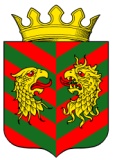 БУРЯАД УЛАСАЙ «ХЯАГТЫН АЙМАГ» ГЭhЭН НЮТАГ ЗАСАГАЙ БАЙГУУЛАМЖЫН hУНГАМАЛНУУДАЙ ЗYБЛЭЛПриложение 1 к Решению Совета депутатовМО «Кяхтинский район» «О бюджете муниципального образования "Кяхтинский район"на 2023 год и на плановый период 2024 и 2025 годов»от 29 декабря 2022 года №1-55С Налоговые и неналоговые доходы бюджета МО "Кяхтинский район" на 2023годНалоговые и неналоговые доходы бюджета МО "Кяхтинский район" на 2023годНалоговые и неналоговые доходы бюджета МО "Кяхтинский район" на 2023год(тыс. рублей)№ п/пКод бюджетной классификацииНаименованиеПлан на год 2023НАЛОГОВЫЕ И НЕНАЛОГОВЫЕ ДОХОДЫНАЛОГОВЫЕ И НЕНАЛОГОВЫЕ ДОХОДЫ264027,410001182 1 01 00000 00 0000 000НАЛОГИ НА ПРИБЫЛЬ, ДОХОДЫ214322,40000182 1 01 02000 01 0000 110НАЛОГ НА ДОХОДЫ ФИЗИЧЕСКИХ ЛИЦ214322,40000182 1 01 02010 01 0000 110Налог на доходы физических лиц с доходов, источником которых является налоговый агент, за исключением доходов, в отношении которых исчисление и уплата налога осуществляются в соответствии со статьями 227, 227.1 и 228 Налогового кодекса РФ212495,80000182 1 01 02020 01 0000 110Налог на доходы физических лиц с доходов, полученных от осуществления деятельности физическими лицами, зарегистрированными в качестве индивидуальных предпринимателей, нотариусов, занимающихся частной практикой, адвокатов, учредивших адвокатские кабинеты и других лиц, занимающихся частной практикой в соответствии со статьей 227 Налогового кодекса Российской Федерации298,30000182 1 01 02030 01 0000 110Налог на доходы физических лиц с доходов,  полученных физическими лицами в соответствии со статьей 228 Налогового Кодекса Российской Федерации1528,300002100 1 03 00000 00 0000 000НАЛОГИ НА ТОВАРЫ (РАБОТЫ, УСЛУГИ), РЕАЛИЗУЕМЫЕ НА ТЕРРИТОРИИ РОССИЙСКОЙ ФЕДЕРАЦИИ14288,21000100 1 03 02230 01 0000 110Доходы от уплаты акцизов на дизельное топливо, подлежащие распределению между бюджетами субъектов Российской Федерации и местными бюджетами с учетом установленных нормативов отчислений в местные бюджеты6767,61000100 1 03 02240 01 0000 110Доходы от уплаты акцизов на моторные масла для дизельных и (или) карбюраторных (инжекторных) двигателей, подлежащие распределению между бюджетами субъектов Российской Федерации и местными бюджетами с учетом установленных дифференцированных нормативов отчислений в местные бюджеты47,01000100 1 03 02250 01 0000 110Доходы от уплаты акцизов на автомобильный бензин, подлежащие распределению между бюджетами субъектов Российской Федерации и местными бюджетами с учетом установленных дифференцированных нормативов отчислений в местные бюджеты8366,14000100 1 03 02260 01 0000 110Доходы от уплаты акцизов на прямогонный бензин, подлежащие распределению между бюджетами субъектов Российской Федерации и местными бюджетами с учетом установленных дифференцированных нормативов отчислений в местные бюджеты-892,550003182 1 05 00000 00 0000 000НАЛОГИ НА СОВОКУПНЫЙ ДОХОД17650,00000182 1 05 01000 02 0000 110Налог взимаемый по упрощенной системе налогообложения14150,00000182 1 05 03000 01 0000 110Единый сельскохозяйственный налог600,00000182 1 05 040200 2 0000 110Налог, взимаемый в связи с применением патентной системы налогообложения, зачисляемый в бюджеты муниципальных районов2900,000004182 1 08 00000 00 0000 000ГОСУДАРСТВЕННАЯ ПОШЛИНА4300,00000182 1 08 03010 01 0000 110Государственная пошлина по делам, рассматриваемым в судах общей юрисдикции, мировыми судьями (за исключением Верховного Суда Российской Федерации)4300,000005934 1 11 00000 00 0000 000ДОХОДЫ ОТ ИСПОЛЬЗОВАНИЯ ИМУЩЕСТВА, НАХОДЯЩЕГОСЯ В ГОСУДАРСТВЕННОЙ И МУНИЦИПАЛЬНОЙ СОБСТВЕННОСТИ6871,50000934 1 11 05013 05 0000 120Доходы, получаемые в виде арендной платы за земельные участки, государственная собственность на которые не разграничена и которые расположены в границах сельских поселений, а также средства от продажи права на заключение договоров аренды указанных земельных участков930,90000937 1 11 05013 05 0000 120Доходы, получаемые в виде арендной платы за земельные участки, государственная собственность на которые не разграничена и которые расположены в границах сельских поселений, а также средства от продажи права на заключение договоров аренды указанных земельных участков1661,20000934 1 11 05013 13 0000 120Доходы, получаемые в виде арендной платы за земельные участки, государственная собственность на которые не разграничена и которые расположены в границах городских поселений, а также средства от продажи права на заключение договоров аренды указанных земельных участков1479,40000934 1 11 05035 05 0000 120Доходы от сдачи в аренду имущества, находящегося в оперативном управлении органов управления муниципальных районов и созданных ими учреждений (за исключением имущества муниципальных автономных учреждений)1785,30000937 1 11 05035 05 0000 120Доходы от сдачи в аренду имущества, находящегося в оперативном управлении органов управления муниципальных районов и созданных ими учреждений (за исключением имущества муниципальных автономных учреждений)1014,700006048 1 12 00000 00 0000 000ПЛАТЕЖИ ПРИ ПОЛЬЗОВАНИИ ПРИРОДНЫМИ РЕСУРСАМИ545,30000048 1 12 01010 01 0000 120Плата за выбросы загрязняющих веществ в атмосферный воздух стационарными объектами545,300007934 1 14 00000 00 0000 000ДОХОДЫ ОТ ПРОДАЖИ МАТЕРИАЛЬНЫХ И НЕМАТЕРИАЛЬНЫХ АКТИВОВ950,00000934 1 14 02053 05 0000 410Доходы от реализации иного имущества, находящегося в собственности муниципальных районов (за исключением муниципальных автономных учреждений, а так же имущества муниципальных унитарных предприятий, в том числе казенных) в части реализации основных средств по указанному имуществу500,00000937 1 14 06013 05 0000 430Доходы от продажи земельных участков, государственная собственность на которые не разграничена и которые расположены в границах сельских поселений201,30000934 1 14 06013 13 0000 430Доходы от продажи земельных участков, государственная собственность на которые не разграничена и которые расположены в границах городских поселений248,700008000 1 16 00000 00 0000 000ШТРАФЫ, САНКЦИИ, ВОЗМЕЩЕНИЕ УЩЕРБА4500,00000820 1 16 01053 01 0000 140Административные штрафы, установленные Главой 5 Кодекса Российской Федерации об административных правонарушениях, за административные правонарушения, посягающие на права граждан, налагаемые мировыми судьями, комиссиями по делам несовершеннолетних и защите их прав 37,70000841 1 16 01053 01 0000 140Административные штрафы, установленные Главой 5 Кодекса Российской Федерации об административных правонарушениях, за административные правонарушения, посягающие на права граждан, налагаемые мировыми судьями, комиссиями по делам несовершеннолетних и защите их прав 30,80000820 1 16 01063 01 0000 140Административные штрафы, установленные Главой 6 Кодекса Российской Федерации об административных правонарушениях, за административные правонарушения, посягающие на здоровье, санитарно-эпидемиологическое благополучие населения и общественную нравственность, налагаемые мировыми судьями, комиссиями по делам несовершеннолетних и защите их прав22,50000841 1 16 01063 01 0000 140Административные штрафы, установленные Главой 6 Кодекса Российской Федерации об административных правонарушениях, за административные правонарушения, посягающие на здоровье, санитарно-эпидемиологическое благополучие населения и общественную нравственность, налагаемые мировыми судьями, комиссиями по делам несовершеннолетних и защите их прав187,15000934 1 16 01064 01 0000 140Административные штрафы, установленные главой 6 Кодекса Российской Федерации об административных правонарушениях, за административные правонарушения, посягающие на здоровье, санитарно-эпидемиологическое благополучие населения и общественную нравственность, выявленные должностными лицами органов муниципального контроля 11,00000820 1 16 01073 01 0000 140Административные штрафы, установленные Главой 7 Кодекса Российской Федерации об административных правонарушениях, за административные правонарушения в области охраны собственности, налагаемые мировыми судьями, комиссиями по делам несовершеннолетних и защите их прав1,90000841 1 16 01073 01 0000 140Административные штрафы, установленные Главой 7 Кодекса Российской Федерации об административных правонарушениях, за административные правонарушения в области охраны собственности, налагаемые мировыми судьями, комиссиями по делам несовершеннолетних и защите их прав167,90000841 1 16 01083 01 0000 140Административные штрафы, установленные Главой 8 Кодекса Российской Федерации об административных правонарушениях, за административные правонарушения в области охраны окружающей среды и природопользования, налагаемые мировыми судьями, комиссиями по делам несовершеннолетних и защите их прав (штрафы за незаконную рубку, повреждение лесных насаждений или самовольное выкапывание в лесах деревьев, кустарников, лиан)47,60000841 1 16 01093 01 0000 140Административные штрафы, установленные главой 9 Кодекса Российской Федерации об административных правонарушениях, за административные правонарушения в промышленности, строительстве и энергетике, налагаемые мировыми судьями, комиссиями по делам несовершеннолетних и защите их прав5,25000841 1 16 01133 01 0000 140Административные штрафы, установленные главой 13 Кодекса Российской Федерации об административных правонарушениях, за административные правонарушения в области связи и информации, налагаемые мировыми судьями, комиссиями по делам несовершеннолетних и защите их прав5,30000841 1 16 01143 01 0000 140Административные штрафы, установленные Главой 14 Кодекса Российской Федерации об административных правонарушениях, за административные правонарушения в области предпринимательской деятельности и деятельности саморегулируемых организаций, налагаемые миров26,40000841 1 16  01153 01 0000 140Административные штрафы, установленные Главой 15 Кодекса Российской Федерации об административных правонарушениях, за административные правонарушения в области финансов, налогов и сборов, страхования, рынка ценных бумаг (за исключением штрафов, указанных в пункте 6 статьи 46 Бюджетного кодекса Российской Федерации), налагаемые мировыми судьями, комиссиями по делам несовершеннолетних и защите их прав (штрафы за нарушение сроков представления налоговой декларации (расчета по страховым взносам))12,40000841 1 16 01163 01 0000 140Административные штрафы, установленные главой 16 Кодекса Российской Федерации об административных правонарушениях, за административные правонарушения в области таможенного дела (нарушение таможенных правил), налагаемые мировыми судьями, комиссиями по делам несовершеннолетних и защите их прав729,30000841 1 16 01173 01 00000 140Административные штрафы, установленные Главой 17 Кодекса Российской Федерации об административных правонарушениях, за административные правонарушения, посягающие на институты государственной власти, налагаемые мировыми судьями, комиссиями по делам несовершеннолетних и защите их прав (иные штрафы)18,30000841 1 16 01183 01 0000 140Административные штрафы, установленные главой 18 Кодекса Российской Федерации об административных правонарушениях, за административные правонарушения в области защиты государственной границы Российской Федерации и обеспечения режима пребывания иностранных граждан или лиц без гражданства на территории Российской Федерации, налагаемые мировыми судьями, комиссиями по делам несовершеннолетних и защите их прав 2,60000841 1 16 01193 01 0000 140Административные штрафы, установленные Главой 19 Кодекса Российской Федерации об административных правонарушениях, за административные правонарушения против порядка управления, налагаемые мировыми судьями, комиссиями по делам несовершеннолетних и защите2 031,10000820 1 16 01203 01 0000 140Административные штрафы, установленные Главой 20 Кодекса Российской Федерации об административных правонарушениях, за административные правонарушения, посягающие на общественный порядок и общественную безопасность, налагаемые мировыми судьями, комиссиями38,60000841 1 16 01203 01 0000 140Административные штрафы, установленные Главой 20 Кодекса Российской Федерации об административных правонарушениях, за административные правонарушения, посягающие на общественный порядок и общественную безопасность, налагаемые мировыми судьями, комиссиями278,50000820 1 16 02010 02 0000 140Административные штрафы, установленные законами субъектов Российской Федерации об административных правонарушениях, за нарушение законов и иных нормативных правовых актов субъектов Российской Федерации65,90000841 1 16 02010 02 0000 140Административные штрафы, установленные законами субъектов Российской Федерации об административных правонарушениях, за нарушение законов и иных нормативных правовых актов субъектов Российской Федерации0,50000934 1 16 07090 01 0000 140Иные штрафы, неустойки, пени, уплаченные в соответствии с законом или договором в случае неисполнения или ненадлежащего исполнения обязательств перед муниципальным органом, (муниципальным казенным учреждением) муниципального района5,70000048 1 16 10123 01 0000 140Доходы от денежных взысканий (штрафов), поступающие в счет погашения задолженности, образовавшейся до 1 января 2020 года, подлежащие зачислению в бюджет муниципального образования по нормативам, действовавшим в 2019 году (доходы бюджетов муниципальных районов)65,10000188 1 16 10123 01 0000 140Доходы от денежных взысканий (штрафов), поступающие в счет погашения задолженности, образовавшейся до 1 января 2020 года, подлежащие зачислению в бюджет муниципального образования по нормативам, действовавшим в 2019 году (доходы бюджетов муниципальных районов)96,40000835 1 16 10123 01 0000 140Доходы от денежных взысканий (штрафов), поступающие в счет погашения задолженности, образовавшейся до 1 января 2020 года, подлежащие зачислению в бюджет муниципального образования по нормативам, действовавшим в 2019 году (доходы бюджетов муниципальных районов)127,50000931 1 16 10123 01 0000 140Доходы от денежных взысканий (штрафов), поступающие в счет погашения задолженности, образовавшейся до 1 января 2020 года, подлежащие зачислению в бюджет муниципального образования по нормативам, действовавшим в 2019 году (доходы бюджетов муниципальных районов)19,20000182 1 16 10129 01 0000 140Доходы от денежных взысканий (штрафов), поступающие в счет погашения задолженности, образовавшейся до 1 января 2020 года, подлежащие зачислению в федеральный бюджет и бюджет муниципального образования по нормативам, действовавшим в 2019 году0,30000048 1 16 11050 01 0000 140Платежи по искам о возмещении вреда, причиненного окружающей среде, а также платежи, уплачиваемые при добровольном возмещении вреда, причиненного окружающей среде (за исключением вреда, причиненного окружающей среде на особо охраняемых природных территорий130,40000835 1 16 11050 01 0000 140Платежи по искам о возмещении вреда, причиненного окружающей среде, а также платежи, уплачиваемые при добровольном возмещении вреда, причиненного окружающей среде (за исключением вреда, причиненного окружающей среде на особо охраняемых природных территорий281,20000837 1 16 11050 01 0000 140Платежи по искам о возмещении вреда, причиненного окружающей среде, а также платежи, уплачиваемые при добровольном возмещении вреда, причиненного окружающей среде (за исключением вреда, причиненного окружающей среде на особо охраняемых природных территорий53,500009931 1 17 00000 00 0000 000ПРОЧИЕ НЕНАЛОГОВЫЕ ДОХОДЫ600,00000931 1 17 05050 05 0000 180Прочие неналоговые доходы бюджетов муниципальных районов600,00000Приложение 3 к Решению Совета депутатовМО «Кяхтинский район» «О бюджете муниципального образования "Кяхтинский район"на 2023 год и на плановый период 2024 и 2025 годов»от 29 декабря 2022 года №1-55С Объем безвозмездных поступлений в бюджет муниципального образования "Кяхтинский район" на 2023 годОбъем безвозмездных поступлений в бюджет муниципального образования "Кяхтинский район" на 2023 годОбъем безвозмездных поступлений в бюджет муниципального образования "Кяхтинский район" на 2023 годГРБСКод бюджетной классификацииНаименованиеПлан на год (тыс.руб)ГРБСКод бюджетной классификацииНаименованиеПлан на год (тыс.руб)02 02 00000 00 0000 000БЕЗВОЗМЕЗДНЫЕ ПОСТУПЛЕНИЯ ОТ ДРУГИХ БЮДЖЕТОВ БЮДЖЕТНОЙ СИСТЕМЫ РОССИЙСКОЙ ФЕДЕРАЦИИ938 832,709889312 02 10000 00 0000 000ДОТАЦИИ БЮДЖЕТАМ СУБЪЕКТОВ РОССИЙСКОЙ ФЕДЕРАЦИИ И МУНИЦИПАЛЬНЫХ ОБРАЗОВАНИЙ99 209,000009312 02 15001 05 0000 150Дотация на выравнивание бюджетной обеспеченности муниципальных районов (городских округов) из Республиканского фонда финансовой поддержки 98 709,000009312 02 15002 05 0000 150Дотации бюджетам муниципальных районов на поддержку мер по обеспечению сбалансированности бюджетов500,0000002 02 20000 00 0000 000СУБСИДИИ БЮДЖЕТАМ СУБЪЕКТОВ РОССИЙСКОЙ ФЕДЕРАЦИИ И МУНИЦИПАЛЬНЫХ ОБРАЗОВАНИЙ (МЕЖБЮДЖЕТНЫЕ СУБСИДИИ)408 659,164889342 02 25497 05 0000 150Субсидии бюджетам муниципальных образований на реализацию мероприятий по обеспечению жильем молодых семей 1 438,006739342 02 25555 05 0000 150Субсидии бюджетам муниципальных районов на  поддержку государственных программ субъектов Российской Федерации  и муниципальных программ формирования современной городской среды10 694,363159372 02 25511 05 0000 150Проведение комплексных кадастровых работ586,986009372 02 29999 05 0000 150На внесение изменений в документацию территориального планирования и градостроительного зонирования муниципальных образований в Республике Бурятия2 697,289009342 02 29999 05 0000 150Субсидии бюджетам муниципальных образований на развитие общественной инфраструктуры, капитальный ремонт, реконструкция, строительство объектов образования, физической культуры и спорта, культуры, дорожного хозяйства, жилищно-коммунального хозяйства 7 380,000009342 02 29999 05 0000 150Субсидии бюджетам муниципальных районов (городских округов) на повышение средней заработной платы педагогических работников муниципальных учреждений дополнительного образования отрасли "Культура" в целях выполнения Указа Президента Российской Федерации от 1 июня 2012 года N 761 "О Национальной стратегии действий в интересах детей на 2012 - 2017 годы"7 380,800009342 02 29999 05 0000 150Субсидии  на реализацию мероприятий по сокращению наркосырьевой базы, в том числе с применением химического способа уничтожения дикорастущей конопли 400,000009372 02 29999 05 0000 150Субсидии на подготовку проектов межевания и проведение кадастровых работ в отношении земельных участков, выделяемых в счет земельных долей383,800009342 02 29999 05 0000 150Субсидии бюджетам муниципальных образований на обеспечение профессиональной переподготовки, повышение квалификации лиц, замещающих выборные муниципальные должности и муниципальных служащих 158,000009312 02 29999 05 0000 150Субсидии на софинансирование расходных обязательств муниципальных районов (городских округов) на содержание и обеспечение деятельности (оказание услуг) муниципальных учреждений80 126,300009342 02 29999 05 0000 150Субсидии бюджетам муниципальных районов (городских округов) на содержание инструкторов по физической культуре и спорту 784,500009342 02 29999 05 0000 150Субсидии бюджетам муниципальных районов (городских округов) на повышение средней заработной платы работников муниципальных учреждений культуры 21 294,000009342 02 29999 05 0000 150Реализация мероприятий регионального проекта "Социальная активность"100,000009342 02 29999 05 0000 150Субсидии бюджетам муниципальных районов, городских округов на дорожную деятельность в отношении автомобильных дорог общего пользования местного значения10 606,600009362 02 29999 05 0000 150Субсидии  бюджетам муниципальных районов (городских округов) на увеличение фондов оплаты труда педагогических работников муниципальных учреждений дополнительного образования10 916,600009362 02 29999 05 0000 150Субсидии бюджетам муниципальных районов (городских округов) на обеспечение муниципальных дошкольных и общеобразовательных организаций педагогическими работниками614,000009362 02 25304 05 0000 150Субсидии на мероприятия по организации бесплатного горячего питания обучающихся, получающих начальное общее образование в муниципальных образовательных организациях 27 707,300009362 02 29999 05 0000 150Субсидии  на организацию горячего питания обучающихся, получающих основное общее, среднее общее образование в муниципальных образовательных организациях13 236,900009362 02 29999 05 0000 150Субсидия из республиканского бюджета бюджетам муниципальных районов и городских округов в Республике Бурятия на оплату труда обслуживающего персонала муниципальных общеобразовательных организаций, а также на оплату услуг сторонним организациям за выполнение работ(оказание услуг)115 068,800009342 02 29999 05 0000 150Субсидия на мероприятия по строительству объектов культуры на 2023 год9 236,820009342 02 27112 05 0000 150Субсидии бюджетам муниципальных образований на софинансирование мероприятий по строительству, реконструкции объектов дошкольного образования64 814,200009342 02 29999 05 0000 150Субсидии муниципальным учреждениям, реализующим программы спортивной подготовки17 305,400009342 02 29999 05 0000 150Субсидии на приведение в нормативное состояние автомобильных дорог и искусственных дорожных сооружений в рамках реализации национального проекта "Безопасные качественные дороги"5 500,000009362 02 29999 05 0000 150Субсидии на обеспечение компенсации питания родителям (законным представителям) обучающихся в муниципальных 
общеобразовательных организациях, имеющих статус обучающихся с ограниченными возможностями здоровья, обучение которых 
организовано на дому228,5000002 02 30000 00 0000 000СУБВЕНЦИИ ОТ ДРУГИХ БЮДЖЕТОВ БЮДЖЕТНОЙ СИСТЕМЫ РОССИЙСКОЙ ФЕДЕРАЦИИ387 273,745009342 02 35120 05 0000 150Субвенции бюджетам муниципальных районов на составление (изменение и дополнение) списков кандидатов в присяжные заседатели судов общей юрисдикции в Российской Федерации 5,500009362 02 30021 05 0000 150 Субвенция местным бюджетам на выплату вознаграждения за выполнение функций классного руководителя педагогическим работникам муниципальных образовательных организаций, реализующих образовательные программы начального  общего, основного общего, среднего общего образования 5 734,400009342 02 30024 05 0000 150Субвенции местным бюджетам на осуществление и администрирование отдельного государственного полномочия по поддержке сельскохозяйственного производства 320,000009342 02 30024 05 0000 150Субвенции на осуществление и администрирование отдельного государственного полномочия по поддержке сельскохозяйственного производства 1,700009312 02 30024 05 0000 150Субвенция бюджетам муниципальных районов на осуществление государственных полномочий по расчету и предоставлению дотаций поселениям 98,100009342 02 30024 05 0000 150Субвенция местным бюджетам на предоставление мер социальной поддержки по оплате коммунальных услуг педагогическим работникам муниципальных дошкольных образовательных организаций, муниципальных образовательных организаций дополнительного образования, бывшим педагогическим работникам образовательных организаций, переведенным специалистам в организации, реализующие программы спортивной подготовки, специалистам организаций, реализующих программы спортивной подготовки, в соответствии с перечнем должностей, утвержденным органом государственной власти Республики Бурятия в области физической культуры и спорта, специалистам муниципальных учреждений культуры,проживающим, работающим в сельских населенных пунктах, рабочих поселках (поселках городского типа) на территории Республики Бурятия 587,000009342 02 30024 05 0000 150Субвенция местным бюджетам на предоставление мер социальной поддержки по оплате коммунальных услуг педагогическим работникам муниципальных дошкольных образовательных организаций, муниципальных образовательных организаций дополнительного образования, бывшим педагогическим работникам образовательных организаций, переведенным специалистам в организации, реализующие программы спортивной подготовки, специалистам организаций, реализующих программы спортивной подготовки, в соответствии с перечнем должностей, утвержденным органом государственной власти Республики Бурятия в области физической культуры и спорта, специалистам муниципальных учреждений культуры,проживающим, работающим в сельских населенных пунктах, рабочих поселках (поселках городского типа) на территории Республики Бурятия 228,475009342 02 30024 05 0000 150Субвенции на осуществление отдельных государственных полномочий по регулированию тарифов на перевозки пассажиров и багажа всеми видами общественного транспорта в городском и пригородном сообщении (кроме железнодорожного транспорта) 3,200009342 02 30024 05 0000 150Субвенции местным бюджетам на осуществление отдельного государственного полномочия  по отлову и содержанию безнадзорных домашних животных 3 027,883009342 02 30024 05 0000 150Субвенции местным бюджетам на администрирование отдельного государственного полномочия  по отлову и содержанию безнадзорных домашних животных 45,435009342 02 30024 05 0000 150Субвенции бюджетам на осуществление государственных полномочий по созданию и организации деятельности административных комиссий 303,400009342 02 30024 05 0000 150Субвенции местным бюджетам на осуществление государственных полномочий по образованию и  организации деятельности комиссий по делам несовершеннолетних и защите их прав в Республике Бурятия 1 499,000009342 02 30024 05 0000 150Субвенции местным бюджетам на осуществление отдельных государственных полномочий по уведомительной регистрации коллективных договоров 240,400009342 02 30024 05 0000 150Субвенции местным бюджетам на осуществление государственных полномочий по хранению, комплектованию, учету и использованию архивного фонда Республики Бурятия 974,100009342 02 30024 05 0000 150Субвенция местным бюджетам на осуществление государственных полномочий по организации и осуществлению деятельности по опеке и попечительству в Республике Бурятия1 998,600009342 02 30024 05 0000 150Субвенция на осуществление   отдельных государственных полномочий в сфере организации проведения мероприятий по предупреждению и ликвидации болезней животных,       защите населения от болезней, общих для человека и животных 241,400009342 02 30024 05 0000 150Субвенция на администрирование       отдельных государственных полномочий в сфере организации проведения мероприятий по предупреждению и ликвидации болезней животных,       защите населения от болезней, общих для человека и животных 36,200009362 02 30024 05 0000 150Субвенции  на администрирование передаваемых органам местного самоуправления государственных полномочий по Закону Республики Бурятия от 8 июля 2008 года N 394-IV "О наделении органов местного самоуправления муниципальных районов и городских округов в Республике Бурятия отдельными государственными полномочиями в области образования" 86,000009362 02 30024 05 0000 150Субвенции местным бюджетам на администрирование передаваемых органам местного самоуправления государственных полномочий организации и обеспечению отдыха и оздоровления детей 48,700009362 02 30024 05 0000 150Субвенции местным бюджетам на финансовое обеспечение получения начального общего, основного общего, среднего общего образования в муниципальных общеобразовательных организациях, дополнительного образования детей в муниципальных общеобразовательных организациях 277 075,500009362 02 30024 05 0000 150Субвенция местным бюджетам на предоставление мер социальной поддержки по оплате коммунальных услуг педагогическим работникам муниципальных дошкольных образовательных организаций, муниципальных образовательных организаций дополнительного образования, бывшим педагогическим работникам образовательных организаций, переведенным специалистам в организации, реализующие программы спортивной подготовки, специалистам организаций, реализующих программы спортивной подготовки, в соответствии с перечнем должностей, утвержденным органом государственной власти Республики Бурятия в области физической культуры и спорта, специалистам муниципальных учреждений культуры,проживающим, работающим в сельских населенных пунктах, рабочих поселках (поселках городского типа) на территории Республики Бурятия 1 500,000009362 02 30024 05 0000 150Субвенции местным бюджетам на финансовое обеспечение получения дошкольного образования в муниципальных образовательных организациях 84 287,400009362 02 39999 05 0000 150Субвенции местным бюджетам на обеспечение прав детей, находящихся в трудной  жизненной  ситуации, на отдых и оздоровление 5 531,086009362 02 39999 05 0000 150Субвенции местным бюджетам на обеспечение прав детей, находящихся в трудной  жизненной  ситуации, на организацию деятельности 82,966009342 02 30024 05 0000 150Осуществление государственных полномочий по обеспечению жилыми помещениями детей-сирот и детей, оставшихся без попечения родителей, лиц из числа детей-сирот и детей, оставшихся без попечения родителей70,100009362 02 39999 05 0000 150Субвенции на организацию и обеспечение отдыха и оздоровления детей в загородных стационарных детских оздоровительных лагерях, оздоровительных лагерях с дневным пребыванием и иных детских лагерях сезонного действия (за исключением загородных стационарных детских оздоровительных лагерей), за исключением организации отдыха детей в каникулярное время и обеспечения прав детей, находящихся в трудной жизненной ситуации, на отдых и оздоровление 3 247,2000002 02 40000 00 0000 000ИНЫЕ МЕЖБЮДЖЕТНЫЕ ТРАНСФЕРТЫ43 690,800009312 02 40014 05 0000 150Межбюджетные трансферты, передаваемые бюджетам муниципальных районов из бюджетов поселений на осуществление части полномочий по решению вопросов местного значения в соответствии с заключенными соглашениями4 754,600009362 02 45179 05 0000 150Межбюджетные трансферты, передаваемые бюджетам муниципальных районов на проведение мероприятий по обеспечению деятельности советников директора по воспитанию и взаимодействию с детскими общественными объединениями в общеобразовательных организациях3 271,000009362 02 45303 05 0000 150Иные межбюджетные трансферты на ежемесячное денежное вознаграждение за классное руководство педагогическим работникам государственных и муниципальных общеобразовательных учреждений35 313,200009362 02 49999 05 0000 150Иные межбюджетных трансфертов на ежемесячное денежное вознаграждение воспитателей дошкольных образовательных организаций, реализующих программу погружения в бурятскую языковую среду352,00000Приложение 4 Приложение 4 Приложение 4 Приложение 4 Приложение 4 к Решению Совета депутатовк Решению Совета депутатовк Решению Совета депутатовк Решению Совета депутатовк Решению Совета депутатовМО «Кяхтинский район»МО «Кяхтинский район»МО «Кяхтинский район»МО «Кяхтинский район»МО «Кяхтинский район» «О бюджете муниципального образования "Кяхтинский район" «О бюджете муниципального образования "Кяхтинский район" «О бюджете муниципального образования "Кяхтинский район" «О бюджете муниципального образования "Кяхтинский район" «О бюджете муниципального образования "Кяхтинский район"на 2023 год и на плановый период 2024 и 2025 годов»на 2023 год и на плановый период 2024 и 2025 годов»на 2023 год и на плановый период 2024 и 2025 годов»на 2023 год и на плановый период 2024 и 2025 годов»на 2023 год и на плановый период 2024 и 2025 годов»от 29 декабря 2022 года №1-55С от 29 декабря 2022 года №1-55С от 29 декабря 2022 года №1-55С от 29 декабря 2022 года №1-55С от 29 декабря 2022 года №1-55С Объем безвозмездных поступлений в бюджет муниципального образования "Кяхтинский район" на 2024-2025 годОбъем безвозмездных поступлений в бюджет муниципального образования "Кяхтинский район" на 2024-2025 годОбъем безвозмездных поступлений в бюджет муниципального образования "Кяхтинский район" на 2024-2025 годГРБСКод бюджетной классификацииНаименованиеПлан на 2024 год (тыс.руб)План на 2025 год (тыс.руб)План на 2025 год (тыс.руб)ГРБСКод бюджетной классификацииНаименованиеПлан на 2024 год (тыс.руб)План на 2025 год (тыс.руб)План на 2025 год (тыс.руб)02 02 00000 00 0000 000БЕЗВОЗМЕЗДНЫЕ ПОСТУПЛЕНИЯ ОТ ДРУГИХ БЮДЖЕТОВ БЮДЖЕТНОЙ СИСТЕМЫ РОССИЙСКОЙ ФЕДЕРАЦИИ952 219,00045904 261,83663904 261,836639312 02 10000 00 0000 000ДОТАЦИИ БЮДЖЕТАМ СУБЪЕКТОВ РОССИЙСКОЙ ФЕДЕРАЦИИ И МУНИЦИПАЛЬНЫХ ОБРАЗОВАНИЙ69 167,0000060 699,4000060 699,400009312 02 15001 05 0000 150Дотация на выравнивание бюджетной обеспеченности муниципальных районов (городских округов) из республиканского бюджета  69 167,0000060 699,4000060 699,4000002 02 20000 00 0000 000СУБСИДИИ БЮДЖЕТАМ СУБЪЕКТОВ РОССИЙСКОЙ ФЕДЕРАЦИИ И МУНИЦИПАЛЬНЫХ ОБРАЗОВАНИЙ (МЕЖБЮДЖЕТНЫЕ СУБСИДИИ)453 090,07345412 955,10963412 955,109639342 02 29999 05 0000 150Субсидия бюджетам муниципальных районов,  городских округов на дорожную деятельность в отношении автомобильных дорог общего пользования местного значения 50 606,60000606,60000606,600009342 02 29999 05 0000 150Субсидия бюджетам муниципальных районов (городских округов) на повышение средней заработной платы педагогических работников муниципальных учреждений дополнительного образования отрасли "Культура" в целях выполнения Указа Президента Российской Федерации от 1 июня 2012 года N 761 "О Национальной стратегии действий в интересах детей на 2012 - 2017 годы"7 380,800007 380,800007 380,800009342 02 29999 05 0000 150Субсидия бюджетам муниципальных образований на обеспечение профессиональной переподготовки, повышение квалификации глав муниципальных образований и муниципальных служащих158,00000158,00000158,000009342 02 29999 05 0000 150Субсидии бюджетам муниципальных районов (городских округов) на содержание инструкторов по физической культуре и спорту 784,50000784,50000784,500009342 02 29999 05 0000 150Субсидии бюджетам муниципальных районов (городских округов) на повышение средней заработной платы работников муниципальных учреждений культуры 21 294,0000021 294,0000021 294,000009342 02 29999 05 0000 150Субсидии на подготовку проектов межевания и проведение кадастровых работ в отношении земельных участков, выделяемых в счет земельных долей852,50000834,20000834,200009372 02 25511 05 0000 150Проведение комплексных кадастровых работ0,000001 321,110641 321,110649342 02 25394 05 0000150Субсидии на приведение в нормативное состояние автомобильных дорог и искусственных дорожных сооружений в рамках реализации национального проекта «Безопасные качественные дороги»
на 2024  год55 000,000000,000000,000009362 02 29999 05 0000 150Субсидии бюджетам муниципальных районов (городских округов) на обеспечение муниципальных дошкольных и общеобразовательных организаций педагогическим работникам614,00000614,00000614,000009362 02 29999 05 0000 150Субсидии  на организацию горячего питания обучающихся, получающих основное общее, среднее общее образование в муниципальных образовательных организациях13 374,4000013 570,7000013 570,700009362 02 29999 05 0000 150Субсидия бюджетам муниципальных районов (городских округов) на организацию бесплатного горячего питания обучающихся,получающих начальное общее образование в муниципальных образовательных организациях 26 908,3000026 740,2000026 740,200009362 02 29999 05 0000 150Субсидии  бюджетам муниципальных районов (городских округов) на увеличение фондов оплаты труда педагогических работников муниципальных учреждений дополнительного образования10 916,6000010 916,6000010 916,600009362 02 29999 05 0000 150Субсидия из республиканского бюджета бюджетам муниципальных районов и городских округов в Республике Бурятия на оплату труда обслуживающего персонала муниципальных общеобразовательных организаций115 068,80000115 068,80000115 068,800009312 02 29999 05 0000 150Субсидии бюджетам муниципальных районов (городских округов) на софинансирование расходных обязательств муниципальных районов (городских округов) на содержание и обеспечение деятельности (оказание услуг) муниципальных учреждений80 126,3000080 126,3000080 126,300009342 02 25555 05 0000 150Субсидии бюджетам муниципальных районов на  поддержку государственных программ субъектов Российской Федерации  и муниципальных программ формирования современной городской среды11 908,258520,000000,000009342 02 29999 05 0000 150Субсидии бюджетам муниципальных образований на развитие общественной инфраструктуры, капитальный ремонт, реконструкция, строительство объектов образования, физической культуры и спорта, культуры, дорожного хозяйства, жилищно-коммунального хозяйства 7 380,000000,000000,000009342 02 29999 05 0000 150Субсидии муниципальным учреждениям, реализующим программы спортивной подготовки17 305,4000017 305,4000017 305,400009342 02 25497 05 0000 150Субсидии бюджетам муниципальных образований на реализацию мероприятий по обеспечению жильем молодых семей 1 455,614931 455,614931 455,614939372 02 29999 05 0000 150Субсидии на реализацию первоочередных мероприятий по модернизации, капитальному ремонту и подготовке к отопительному сезону объектов коммунальной инфраструктуры, находящихся в муниципальной собственности10 626,0000010 626,0000010 626,000009362 02 29999 05 0000 150Субсидии на обеспечение компенсации питания родителям (законным представителям) обучающихся в муниципальных общеобразовательных организациях, имеющих статус обучающихся с ограниченными возможностями здоровья, обучение которых организовано на дому228,50000228,50000228,500009362 02 25219 05 0000 150Субсидии на создание центров цифрового образования детей21 001,500000,000000,000009342 02 25394 05 0000150Субсидии на финансовое обеспечение дорожной деятельности в рамках реализации национального проекта «Безопасные и качественные автомобильные дороги»0,00000100 000,00000100 000,000009342 02 25576 05 0000 150Субсидии на реализацию мероприятий по обеспечению комплексного развития сельских территорий(улучшение жилищных условий граждан, проживающих на сельских территориях)0,000003 823,784063 823,784069342 02 29999 05 0000 150Реализация мероприятий регионального проекта "Социальная активность"100,00000100,00000100,0000002 02 30000 00 0000 000СУБВЕНЦИИ ОТ ДРУГИХ БЮДЖЕТОВ БЮДЖЕТНОЙ СИСТЕМЫ РОССИЙСКОЙ ФЕДЕРАЦИИ386 317,52700386 962,92700386 962,927009362 02 30021 05 0000 150 Субвенция местным бюджетам на выплату вознаграждения за выполнение функций классного руководителя педагогическим работникам муниципальных образовательных организаций, реализующих образовательные программы начального  общего, основного общего, среднего общего образования 5 802,400005 810,100005 810,100009342 02 35120 05 0000 150Субвенции бюджетам муниципальных районов на составление (изменение и дополнение) списков кандидатов в присяжные заседатели судов общей юрисдикции в Российской Федерации 2,900002,600002,600009342 02 30024 05 0000 150Субвенции местным бюджетам на осуществление и администрирование отдельного государственного полномочия по поддержке сельскохозяйственного производства 320,00000320,00000320,000009342 02 30024 05 0000 150Субвенции местным бюджетам на осуществление и администрирование отдельного государственного полномочия по поддержке сельскохозяйственного производства 1,700001,700001,700009312 02 30024 05 0000 150Субвенция бюджетам муниципальных районов на осуществление государственных полномочий по расчету и предоставлению дотаций поселениям 102,00000106,10000106,100009342 02 30024 05 0000 150Субвенция местным бюджетам на предоставление мер социальной поддержки по оплате коммунальных услуг педагогическим работникам муниципальных дошкольных образовательных организаций, муниципальных образовательных организаций дополнительного образования, бывшим педагогическим работникам образовательных организаций, переведенным специалистам в организации, реализующие программы спортивной подготовки, специалистам организаций, реализующих программы спортивной подготовки, в соответствии с перечнем должностей, утвержденным органом государственной власти Республики Бурятия в области физической культуры и спорта, специалистам муниципальных учреждений культуры,проживающим, работающим в сельских населенных пунктах, рабочих поселках (поселках городского типа) на территории Республики Бурятия587,00000587,00000587,000009342 02 30024 05 0000 150Субвенция местным бюджетам на предоставление мер социальной поддержки по оплате коммунальных услуг педагогическим работникам муниципальных дошкольных образовательных организаций, муниципальных образовательных организаций дополнительного образования, бывшим педагогическим работникам образовательных организаций, переведенным специалистам в организации, реализующие программы спортивной подготовки, специалистам организаций, реализующих программы спортивной подготовки, в соответствии с перечнем должностей, утвержденным органом государственной власти Республики Бурятия в области физической культуры и спорта, специалистам муниципальных учреждений культуры,проживающим, работающим в сельских населенных пунктах, рабочих поселках (поселках городского типа) на территории Республики Бурятия 228,47500228,47500228,475009342 02 30024 05 0000 150Субвенции местным бюджетам на осуществление отдельных государственных полномочий по регулированию тарифов на перевозки пассажиров и багажа всеми видами общественного транспорта в городском и пригородном сообщении (кроме железнодорожного транспорта) 3,200003,200003,200009342 02 30024 05 0000 150Субвенции местным бюджетам на осуществление отдельного государственного полномочия  по отлову и содержанию безнадзорных домашних животных 2 784,800002 784,800002 784,800009342 02 30024 05 0000 150Субвенции местным бюджетам на администрирование отдельного государственного полномочия  по отлову и содержанию безнадзорных домашних животных41,8000041,8000041,800009342 02 30024 05 0000 150Субвенции бюджетам на осуществление государственных полномочий по созданию и организации деятельности административных комиссий 303,40000303,40000303,400009342 02 30024 05 0000 150Субвенции местным бюджетам на осуществление государственных полномочий по образованию и  организации деятельности комиссий по делам несовершеннолетних и защите их прав в Республике Бурятия1 499,000001 499,000001 499,000009342 02 30024 05 0000 150Субвенции местным бюджетам на осуществление отдельных государственных полномочий по уведомительной регистрации коллективных договоров 240,40000240,40000240,400009342 02 30024 05 0000 150Субвенции на осуществление государственных полномочий по хранению, комплектованию, учету и использованию архивного фонда Республики Бурятия 974,10000974,10000974,100009342 02 30024 05 0000 150Субвенция местным бюджетам на осуществление государственных полномочий по организации и осуществлению деятельности по опеке и попечительству в Республике Бурятия 1 998,600001 998,600001 998,600009342 02 30024 05 0000 150Субвенция на осуществление   отдельных государственных полномочий в сфере организации проведения мероприятий по предупреждению и ликвидации болезней животных,       защите населения от болезней, общих для человека и животных 241,40000241,40000241,400009342 02 30024 05 0000 150Субвенция на администрирование       отдельных государственных полномочий в сфере организации проведения мероприятий по предупреждению и ликвидации болезней животных,       защите населения от болезней, общих для человека и животных 36,2000036,2000036,200009342 02 39999 05 0000 150Осуществление государственных полномочий по обеспечению жилыми помещениями детей-сирот и детей, оставшихся без попечения родителей, лиц из числа детей-сирот и детей, оставшихся без попечения родителей70,1000070,1000070,100009362 02 30024 05 0000 150Субвенции местным бюджетам на администрирование передаваемых органам местного самоуправления государственных полномочий по Закону Республики Бурятия от 8 июля 2008 года N 394-IV "О наделении органов местного самоуправления муниципальных районов и городских округов в Республике Бурятия отдельными государственными полномочиями в области образования"87,0000087,2000087,200009362 02 30024 05 0000 150Субвенции местным бюджетам на администрирование передаваемых органам местного самоуправления государственных полномочий по организации и обеспечению отдыха и оздоровления детей 48,7000048,7000048,700009362 02 30024 05 0000 150Субвенции местным бюджетам на финансовое обеспечение получения начального общего, основного общего, среднего общего образования в муниципальных общеобразовательных организациях, дополнительного образования детей в муниципальных общеобразовательных организациях 277 075,50000277 075,50000277 075,500009362 02 30024 05 0000 150Субвенция местным бюджетам на предоставление мер социальной поддержки по оплате коммунальных услуг педагогическим работникам муниципальных дошкольных образовательных организаций, муниципальных образовательных организаций дополнительного образования, бывшим педагогическим работникам образовательных организаций, переведенным специалистам в организации, реализующие программы спортивной подготовки, специалистам организаций, реализующих программы спортивной подготовки, в соответствии с перечнем должностей, утвержденным органом государственной власти Республики Бурятия в области физической культуры и спорта, специалистам муниципальных учреждений культуры,проживающим, работающим в сельских населенных пунктах, рабочих поселках (поселках городского типа) на территории Республики Бурятия1 500,000001 500,000001 500,000009362 02 30024 05 0000 150Субвенции местным бюджетам на финансовое обеспечение получения дошкольного образования в муниципальных образовательных организациях 83 507,6000084 141,3000084 141,300009362 02 39999 05 0000 150Субвенции местным бюджетам на обеспечение прав детей, находящихся в трудной  жизненной  ситуации, на отдых и оздоровление и организацию деятельности по обеспечению прав детей, находящихся в трудной жизненной ситуации, на отдых и оздоровление5 531,086005 531,086005 531,086009362 02 39999 05 0000 150Субвенции местным бюджетам на обеспечение прав детей, находящихся в трудной  жизненной  ситуации, на отдых и оздоровление и организацию деятельности по обеспечению прав детей, находящихся в трудной жизненной ситуации, на отдых и оздоровление82,9660082,9660082,966009362 02 39999 05 0000 150Субвенции местным бюджетам на организацию и обеспечение отдыха и оздоровления детей в загородных стационарных детских оздоровительных лагерях, оздоровительных лагерях с дневным пребыванием и иных детских лагерях сезонного действия (за исключением загородных стационарных детских оздоровительных лагерей), за исключением организации отдыха детей в каникулярное время и обеспечения прав детей, находящихся в трудной жизненной ситуации, на отдых и оздоровление 3 247,200003 247,200003 247,2000002 02 40000 00 0000 000ИНЫЕ МЕЖБЮДЖЕТНЫЕ ТРАНСФЕРТЫ43 644,4000043 644,4000043 644,400009312 02 40014 05 0000 150Межбюджетные трансферты, передаваемые бюджетам муниципальных районов из бюджетов поселений на осуществление части полномочий по решению вопросов местного значения в соответствии с заключенными соглашениями4 754,600004 754,600004 754,600009362 02 45303 05 0000 150Иные межбюджетные трансферты на ежемесячное денежное вознаграждение за классное руководство педагогическим работникам государственных и муниципальных общеобразовательных учреждений35 313,2000035 313,2000035 313,200009362 02 49999 05 0000 150Иные межбюджетных трансфертов на ежемесячное денежное вознаграждение воспитателей дошкольных образовательных организаций, реализующих программу погружения в бурятскую языковую среду 352,00000352,00000352,000009362 02 45179 05 0000 150Межбюджетные трансферты, передаваемые бюджетам муниципальных районов на проведение мероприятий по обеспечению деятельности советников директора по воспитанию и взаимодействию с детскими общественными объединениями в общеобразовательных организациях3 224,600003 224,600003 224,60000Распределение бюджетных ассигнований по разделам, подразделам, целевым статьям, группам и подгруппам видов расходов классификации расходов бюджетов на 2023 годРаспределение бюджетных ассигнований по разделам, подразделам, целевым статьям, группам и подгруппам видов расходов классификации расходов бюджетов на 2023 годРаспределение бюджетных ассигнований по разделам, подразделам, целевым статьям, группам и подгруппам видов расходов классификации расходов бюджетов на 2023 годРаспределение бюджетных ассигнований по разделам, подразделам, целевым статьям, группам и подгруппам видов расходов классификации расходов бюджетов на 2023 год(тыс. рублей)НаименованиеРазделПодразделСуммаОБЩЕГОСУДАРСТВЕННЫЕ ВОПРОСЫ0195 082,21364Функционирование высшего должностного лица субъекта Российской Федерации и муниципального образования01022 340,16258Функционирование  законодательных (представительных) органов государственной власти и представительных органов муниципальных образований01032 473,00000Функционирование Правительства Российской Федерации, высших исполнительных органов государственной власти субъектов Российской Федерации, местных администраций010416 909,64712Судебная система01055,50000Обеспечение деятельности финансовых, налоговых и таможенных органов и органов финансового (финансово-бюджетного) надзора010615 529,02000Обеспечение проведения выборов и референдумов01072 989,41700Резервные фонды0111500,00000Другие общегосударственные вопросы011354 335,46694НАЦИОНАЛЬНАЯ БЕЗОПАСНОСТЬ И ПРАВООХРАНИТЕЛЬНАЯ ДЕЯТЕЛЬНОСТЬ032 851,00000Защита населения и территории от чрезвычайных ситуаций природного и техногенного характера, гражданская оборона03092 851,00000НАЦИОНАЛЬНАЯ ЭКОНОМИКА0457 655,61997Сельское хозяйство и рыболовство04053 872,61800Дорожное хозяйство (дорожные фонды)040933 136,93381Другие вопросы в области национальной экономики041220 646,06816ЖИЛИЩНО-КОММУНАЛЬНОЕ ХОЗЯЙСТВО055 221,19117Коммунальное хозяйство05021 180,66667Другие вопросы в области жилищно-коммунального хозяйства05054 040,52450Охрана окружающей среды06614,71585Другие вопросы в области охраны окружающей среды0605614,71585ОБРАЗОВАНИЕ07905 853,97098Дошкольное образование0701201 384,01744Общее образование0702614 298,46256Дополнительное образование детей070339 883,99054Молодежная политика и оздоровление детей070711 090,66446Другие вопросы в области образования070939 196,83598КУЛЬТУРА, КИНЕМАТОГРАФИЯ0852 463,86619Культура080152 463,86619СОЦИАЛЬНАЯ ПОЛИТИКА1012 229,12690Пенсионное обеспечение10014 403,19636Социальное обеспечение населения10032 443,83054Охрана семьи и детства10041814,40000Другие вопросы в области социальной политики10063 567,70000ФИЗИЧЕСКАЯ КУЛЬТУРА И СПОРТ1135 986,25802Физическая культура11014 978,00000Массовый спорт11022 254,83000Спорт высших достижений110328 753,42802СРЕДСТВА МАССОВОЙ ИНФОРМАЦИИ121 077,81475Периодическая печать и издательства12021 077,81475Обслуживание государственного и муниципального долга 138,43836Обслуживание государственного внутреннего и муниципального долга 13018,43836МЕЖБЮДЖЕТНЫЕ ТРАНСФЕРТЫ ОБЩЕГО ХАРАКТЕРА БЮДЖЕТАМ СУБЪЕКТОВ РОССИЙСКОЙ ФЕДЕРАЦИИ И МУНИЦИПАЛЬНЫХ ОБРАЗОВАНИЙ1456 842,24771Дотации на выравнивание бюджетной обеспеченности субъектов Российской Федерации и муниципальных образований140198,10000Прочие межбюджетные трансферты общего характера140356 744,14771ИТОГО расходов1 225 886,46354Распределение бюджетных ассигнований по разделам, подразделам, целевым статьям, группам и подгруппам видов расходов классификации расходов бюджетов на 2024 и 2025 годыРаспределение бюджетных ассигнований по разделам, подразделам, целевым статьям, группам и подгруппам видов расходов классификации расходов бюджетов на 2024 и 2025 годыРаспределение бюджетных ассигнований по разделам, подразделам, целевым статьям, группам и подгруппам видов расходов классификации расходов бюджетов на 2024 и 2025 годыРаспределение бюджетных ассигнований по разделам, подразделам, целевым статьям, группам и подгруппам видов расходов классификации расходов бюджетов на 2024 и 2025 годы(тыс. рублей)(тыс. рублей)НаименованиеРазделПодраздел-2024 год2025 годОБЩЕГОСУДАРСТВЕННЫЕ ВОПРОСЫ0186 780,8457084 867,90470Функционирование высшего должностного лица субъекта Российской Федерации и муниципального образования01021 860,162581 860,16258Функционирование законодательных (представительных) органов государственной власти и представительных органов муниципальных образований01031 928,000001 928,00000Функционирование Правительства Российской Федерации, высших исполнительных органов государственной власти субъектов Российской Федерации, местных администраций010411 458,213129 545,57212Судебная система01052,900002,60000Обеспечение деятельности финансовых, налоговых и таможенных органов и органов финансового (финансово-бюджетного) надзора010614 197,6700014 197,67000Резервные фонды0111500,00000500,00000Другие общегосударственные вопросы011356 833,9000056 833,90000НАЦИОНАЛЬНАЯ БЕЗОПАСНОСТЬ И ПРАВООХРАНИТЕЛЬНАЯ ДЕЯТЕЛЬНОСТЬ03100,00000100,00000Защита населения и территории от чрезвычайных ситуаций природного и техногенного характера, гражданская оборона0309100,00000100,00000НАЦИОНАЛЬНАЯ ЭКОНОМИКА04133 234,85600122 459,66570Сельское хозяйство и рыболовство04053 575,900007 399,68406Содержание автомобильных дорог общего пользования местного значения0409116 760,13100112 692,92100Другие вопросы в области национальной экономики041212 898,825002 367,06064ЖИЛИЩНО-КОММУНАЛЬНОЕ ХОЗЯЙСТВО0514 075,8737413 977,65566Коммунальное хозяйство050211 806,6666711 807,26667Другие вопросы в области жилищно-коммунального хозяйства05052 269,207072 170,38899Охрана окружающей среды06545,30000545,30000Другие вопросы в области храны окружающей среды0605545,30000545,30000ОБРАЗОВАНИЕ07848 257,00737826 194,62661Дошкольное образование0701122 783,80000123 417,50000Общее образование0702615 263,90857613 869,12781Дополнительное образование 070362 460,7500041 459,25000Молодежная политика и оздоровление детей070710 975,8928210 975,89282Другие вопросы в области образования070936 772,6559836 472,85598КУЛЬТУРА, КИНЕМАТОГРАФИЯ0847 294,0000047 294,00000Культура080147 294,0000047 294,00000СОЦИАЛЬНАЯ ПОЛИТИКА1012 175,1734612 175,17346Пенсионное обеспечение10014 403,196364 403,19636Социальное обеспечение населения10032 355,475002 355,47500Охрана семьи и детства10041 848,802101 848,80210Другие вопросы в области социальной политики10063 567,700003 567,70000ФИЗИЧЕСКАЯ КУЛЬТУРА И СПОРТ1119 784,1374018 660,23000Массовый спорт11022 478,737401 354,83000Спорт высших достижений110317 305,4000017 305,40000СРЕДСТВА МАССОВОЙ ИНФОРМАЦИИ12700,00000700,00000Периодическая печать и издательства1202700,00000700,00000МЕЖБЮДЖЕТНЫЕ ТРАНСФЕРТЫ ОБЩЕГО ХАРАКТЕРА БЮДЖЕТАМ СУБЪЕКТОВ РОССИЙСКОЙ ФЕДЕРАЦИИ И МУНИЦИПАЛЬНЫХ ОБРАЗОВАНИЙ1447 820,6757837 167,49900Дотации на выравнивание бюджетной обеспеченности субъектов Российской Федерации и муниципальных образований1401102,00000106,10000Прочие межбюджетные трансферты общего характера140347 718,6757837 061,39900Условно утверждаемые расходы99998 402,9710016 872,61150Условно утверждаемые расходы99998 402,9710016 872,61150Непрограммные расходы органа местного самоуправления99998 402,9710016 872,61150Непрограммные расходы99998 402,9710016 872,61150Условно утверждаемые расходы99998 402,9710016 872,61150ИТОГО расходов1 219 170,840451 181 014,66663Ведомственная структура расходов бюджета муниципального образования "Кяхтинский район" на 2023 годВедомственная структура расходов бюджета муниципального образования "Кяхтинский район" на 2023 годВедомственная структура расходов бюджета муниципального образования "Кяхтинский район" на 2023 годВедомственная структура расходов бюджета муниципального образования "Кяхтинский район" на 2023 годВедомственная структура расходов бюджета муниципального образования "Кяхтинский район" на 2023 годВедомственная структура расходов бюджета муниципального образования "Кяхтинский район" на 2023 годВедомственная структура расходов бюджета муниципального образования "Кяхтинский район" на 2023 годВедомственная структура расходов бюджета муниципального образования "Кяхтинский район" на 2023 годВедомственная структура расходов бюджета муниципального образования "Кяхтинский район" на 2023 годВедомственная структура расходов бюджета муниципального образования "Кяхтинский район" на 2023 годВедомственная структура расходов бюджета муниципального образования "Кяхтинский район" на 2023 годВедомственная структура расходов бюджета муниципального образования "Кяхтинский район" на 2023 годВедомственная структура расходов бюджета муниципального образования "Кяхтинский район" на 2023 годВедомственная структура расходов бюджета муниципального образования "Кяхтинский район" на 2023 год(тыс. рублей)НаименованиеГРБСРазделПодразделЦелевая статьяВид расходаСуммаМКУ Совет депутатов МО "Кяхтинский район"9305 188,45000Общегосударственные вопросы930015 188,45000Функционирование  законодательных (представительных) органов государственной власти и представительных органов муниципальных образований93001032 473,00000Руководство и управление в сфере установленных функций  органов местного самоуправления930010399 1 00 910002 473,00000Расходы на обеспечение функций  органов местного самоуправления 930010399 1 00 91020474,75000Фонд оплаты труда государственных (муниципальных) органов930010399 1 00 91020121268,62500Взносы по обязательному социальному страхованию на выплаты денежного содержания и иные выплатам работникам государственных (муниципальных) органов930010399 1 00 9102012981,12500Прочая закупка товаров, работ и услуг для обеспечения государственных (муниципальных) нужд930010399 1 00 91020244125,00000Расходы на обеспечение функционирования председателя представительного органа муниципального образования930010399 1 00 910301 428,25000Фонд оплаты труда государственных (муниципальных) органов930010399 1 00 910301211 081,61000Иные выплаты персоналу государственных (муниципальных) органов, за исключением фонда оплаты труда930010399 1 00 9103012220,00000Взносы по обязательному социальному страхованию на выплаты денежного содержания и иные выплатам работникам государственных (муниципальных) органов930010399 1 00 91030129326,64000Выполнение других обязательств муниципального образования930010399 9 00 00000570,00000Прочие мероприятия, связанные с выполнением обязательств органов местного самоуправления930010399 9 00 80900570,00000Иные выплаты, за исключением фонда оплаты труда государственных (муниципальных) органов, лицам, привлекаемым согласно законодательству для выполнения отдельных полномочий930010399 9 00 80900123570,00000Обеспечение деятельности финансовых, налоговых и таможенных органов и органов финансового (финансово-бюджетного) надзора93001062 715,45000Расходы, связанные с осуществлением полномочий по контрольно-счетной палате930010699 4 00 C0100449,20000Фонд оплаты труда государственных (муниципальных) органов930010699 4 00 C0100449,20000Взносы по обязательному социальному страхованию на выплаты денежного содержания и иные выплатам работникам государственных (муниципальных) органов930010699 4 00 C0100121345,00768Прочая закупка товаров, работ и услуг для обеспечения государственных (муниципальных) нужд930010699 4 00 C0100129104,19232Руководство и управление в сфере установленных функций  органов местного самоуправления930010699 1 00 910001 642,60000Расходы на обеспечение функционирования руководителя контрольно-счетной палаты муниципального образования и его заместителей930010699 1 00 910501 642,60000Фонд оплаты труда государственных (муниципальных) органов930010699 1 00 910501211 196,31500Иные выплаты персоналу государственных (муниципальных) органов, за исключением фонда оплаты труда930010699 1 00 9105012210,00000Взносы по обязательному социальному страхованию на выплаты денежного содержания и иные выплатам работникам государственных (муниципальных) органов930010699 1 00 91050129361,28500Прочая закупка товаров, работ и услуг для обеспечения государственных (муниципальных) нужд930010699 1 00 9105024475,00000Расходы на обеспечение функционирования специалистов контрольно-счетной палаты муниципального образования 930010699 1 00 91060623,65000Фонд оплаты труда государственных (муниципальных) органов930010699 1 00 91060121413,71000Иные выплаты персоналу государственных (муниципальных) органов, за исключением фонда оплаты труда930010699 1 00 9106012210,00000Фонд оплаты труда государственных (муниципальных) органов и взносы по обязательному социальному страхованию930010699 1 00 91060129124,94000Прочая закупка товаров, работ и услуг для обеспечения государственных (муниципальных) нужд930010699 1 00 9106024475,00000МКУ ФУ Администрации МО «Кяхтинский район»93143 392,50836Общегосударственные вопросы9310112 813,57000Обеспечение деятельности финансовых, налоговых и таможенных органов и органов финансового (финансово-бюджетного) надзора931010612 813,57000Муниципальная программа "Обеспечение деятельности Администрации муниципального образования "Кяхтинский район" на 2022-2024 годы931010667 0 00 0000011 885,97000Подпрограмма "Развитие муниципальной службы в МО "Кяхтинский район" на 2022-2024 годы"931010667 1 00 0000011 885,97000Повышение эффективности управления, создание условий для профессионального развития и подготовки кадров муниципальной службы931010667 1 02 0000011 885,97000Центральный аппарат931010667 1 02 910208 322,77000Фонд оплаты труда государственных (муниципальных) органов931010667 1 02 910201216 392,31915Взносы по обязательному социальному страхованию на выплаты денежного содержания и иные выплатам работникам государственных (муниципальных) органов931010667 1 02 910201291 930,45085Расходы, связанные с осуществлением полномочий по формированию и исполнению бюджета931010667 1 02 C02003 563,20000Фонд оплаты труда государственных (муниципальных) органов931010667 1 02 C02001212 736,71251Взносы по обязательному социальному страхованию на выплаты денежного содержания и иные выплатам работникам государственных (муниципальных) органов931010667 1 02 C0200129826,48749Муниципальная программа "Управление муниципальными финансами в МО "Кяхтинский район" на 2023-2025 годы"931010660  000 00000927,60000Повышение эффективности управления муниципальными финансами931010660  001 00000927,60000Закупка товаров, работ, услуг в сфере информационно-коммуникационных технологий931010660  001 60007242777,60000Прочая закупка товаров, работ и услуг для обеспечения государственных (муниципальных) нужд931010660  001 60007244150,00000Обслуживание государственного и муниципального долга 931138,43836Обслуживание государственного внутреннего и муниципального долга 93113018,43836Обслуживание муниципального долга931130199 9 00 809007308,43836Межбюджетные трансферты общего характера бюджетам субъектов Российской Федерации и муниципальных образований9311430 570,50000На выравнивание бюджетной обеспеченности   субъектов Российской Федерации и муниципальных образований931140198,10000Муниципальная программа "Управление муниципальными финансами в МО "Кяхтинский район" на 2023-2025 годы"931140160 0 00 0000098,10000Предоставление межбюджетных трансфертов муниципальным образованиям931140160002 0000098,10000Осуществление государственных полномочий по расчету и предоставлению дотаций поселениям931140160002 7309098,10000На выравнивание уровня бюджетной обеспеченности субъектов Российской Федерации и муниципальных образований931140160002 7309051198,10000Прочие межбюджетные трансферты общего характера931140330 472,40000Муниципальная программа "Управление муниципальными финансами в МО "Кяхтинский район" на 2023-2025 годы"931140360 0 00 0000030 472,40000Предоставление межбюджетных трансфертов муниципальным образованиям931140360 002 6000730 472,40000Иные межбюджетные трансферты на первоочередные расходы сельских и городских поселений 931140360 002 6000730 472,40000Иные межбюджетные трансферты931140360 002 6000754030 472,40000МКУ Администрация МО «Кяхтинский район» 934225 118,42465Общегосударственные вопросы9340177 080,19364Функционирование высшего должностного лица субъекта Российской Федерации и муниципального образовании93401022 340,16258Муниципальная программа "Обеспечение деятельности Администрации муниципального образования "Кяхтинский район" на 2022-2024 годы934010267 0 00 000002 340,16258Подпрограмма "Развитие муниципальной службы в МО "Кяхтинский район" на 2022-2024 годы"934010267 1 00 000002 340,16258Повышение эффективности управления, создание условий для профессионального развития и подготовки кадров муниципальной службы934010267 1 02 000002 340,16258Центральный аппарат934010267 1 02 910102 340,16258Фонд оплаты труда государственных (муниципальных) органов934010267 1 02 910101211 774,31844Иные выплаты персоналу государственных (муниципальных) органов, за исключением фонда оплаты труда934010267 1 02 9101012230,00000Взносы по обязательному социальному страхованию на выплаты денежного содержания и иные выплатам работникам государственных (муниципальных) органов934010267 1 02 91010129535,84414Функционирование Правительства Российской Федерации, высших исполнительных органов государственной власти субъектов Российской Федерации, местных администраций934010416 909,64712Муниципальная программа "Совершенствование муниципального управления в муниципальном образовании  "Кяхтинский район"на 2021-2023 годы "934010466 0 00 000001 459,13400 Подпрограмма "Обеспечение деятельности администрации МО "Кяхтинский район"934010466 3 00 000001 459,13400Обеспечение  деятельности Администрации МО «Кяхтинский район( в том числе содержание имущества)934010466 3 00 540041 459,13400Прочая закупка товаров, работ и услуг для обеспечения государственных (муниципальных) нужд934010466 3 00 540042441 459,13400Муниципальная программа "Обеспечение деятельности Администрации муниципального образования "Кяхтинский район" на 2022-2024 годы934010467 0 00 0000013 537,87212Подпрограмма "Развитие муниципальной службы в МО "Кяхтинский район" на 2022-2024 годы"934010467 1 00 0000013 537,87212Повышение эффективности управления, создание условий для профессионального развития и подготовки кадров муниципальной службы934010467 1 02 0000013 537,87212Центральный аппарат934010467 1 02 9102011 070,57212Фонд оплаты труда государственных (муниципальных) органов934010467 1 02 910201217 801,61980Иные выплаты персоналу государственных (муниципальных) органов, за исключением фонда оплаты труда934010467 1 02 9102012240,00000Взносы по обязательному социальному страхованию на выплаты денежного содержания и иные выплатам работникам государственных (муниципальных) органов934010467 1 02 910201292 356,08918Закупка товаров, работ, услуг в сфере информационно-коммуникационных технологий934010467 1 02 9102024247,86314Прочая закупка товаров, работ и услуг для обеспечения государственных (муниципальных) нужд934010467 1 02 91020244825,00000Бюджетам муниципальных районов(городских округов) на софинансирование расходных обязательств муниципальных районов(городских округов) на содержание и обеспечение деятельности(оказание услуг) муниципальных учреждений934010467 1 02 S21602 467,30000Фонд оплаты труда государственных (муниципальных) органов934010467 1 02 S21601211 895,00768Взносы по обязательному социальному страхованию на выплаты денежного содержания и иные выплатам работникам государственных (муниципальных) органов934010467 1 02 S2160129572,29232Муниципальная программа "Развитие  имущественных и земельных отношений в МО "Кяхтинский район"на 2022-2024 годы"934010412 0 00 000001 912,64100Повышение эффективности использования муниципального имущества и земель МО "Кяхтинский район", позволяющее максимизировать пополнение доходной части бюджета .934010412 0 00 000001 912,64100Уплата налога на имущество организаций и земельного налога934010412 0 00  870008511 912,64100Судебная система93401055,50000Муниципальная программа "Обеспечение деятельности Администрации муниципального образования "Кяхтинский район" на 2022-2024 годы934010567 0 00 000005,50000Подпрограмма "Развитие муниципальной службы в МО "Кяхтинский район" на 2022-2024 годы"934010567 1 00 000005,50000Расходы по содержанию органов местного самоуправления, направленные на выполнение полномочий субъекта Российской Федерации934010567 1 03 000005,50000Бюджетам муниципальных районов на составление (изменение и дополнение) списков кандидатов в присяжные заседатели судов общей юрисдикции в Российской Федерации 934010567 1 03 512005,50000Прочая закупка товаров, работ и услуг для обеспечения государственных (муниципальных) нужд934010567 1 03 512002445,50000Обеспечение проведения выборов и референдумов93401072 989,41700Проведение выборов главы муниципального образования, депутатов представительного органа934010799 9 00 880202 989,41700Специальные расходы934010799 9 00 880208802 989,41700Резервные фонды9340111500,00000Резервный фонд Администрации МО "Кяхтинский район"934011199 6 00 00000500,00000Резервные средства934011199 6 00 00000870500,00000Другие общегосударственные вопросы934011354 335,46694Муниципальная программа "Обеспечение деятельности Администрации муниципального образования "Кяхтинский район" на 2022-2024 годы934011367 0 00 0000054 335,46694Подпрограмма "Развитие муниципальной службы в МО "Кяхтинский район" на 2022-2024 годы"934011367 1 00 000001 833,90000Повышение эффективности управления, создание условий для профессионального развития и подготовки кадров муниципальной службы934011367 1 02 00000316,00000На обеспечение профессиональной переподготовки, повышения квалификации глав муниципальных образований и муниципальных служащих 934011367 1 02 S2870158,00000Прочая закупка товаров, работ и услуг для обеспечения государственных (муниципальных) нужд934011367 1 02 S2870244158,00000Софинансирование из местного бюджета на обеспечение профессиональной переподготовки, повышения квалификации глав муниципальных образований и муниципальных служащих 934011367 1 02 S2870158,00000Прочая закупка товаров, работ и услуг для обеспечения государственных (муниципальных) нужд934011367 1 02 S2870244158,00000Расходы по содержанию органов местного самоуправления, направленные на выполнение полномочий субъекта Российской Федерации934011367 1 03 000001 517,90000Осуществление отдельных государственных полномочий по уведомительной регистрации коллективных договоров934011367 1 03 73100240,40000Фонд оплаты труда государственных (муниципальных) органов934011367 1 03 73100121157,98771Взносы по обязательному социальному страхованию на выплаты денежного содержания и иные выплатам работникам государственных (муниципальных) органов934011367 1 03 7310012947,71229Прочая закупка товаров, работ и услуг для обеспечения государственных (муниципальных) нужд934011367 1 03 7310024434,70000Осуществление государственных полномочий по хранению, формированию, учету и использованию архивного фонда Республики Бурятия934011367 1 03 73110974,10000Фонд оплаты труда государственных (муниципальных) органов934011367 1 03 73110121677,18914Иные выплаты персоналу государственных (муниципальных) органов, за исключением фонда оплаты труда934011367 1 03 731101228,23000Взносы по обязательному социальному страхованию на выплаты денежного содержания и иные выплатам работникам государственных (муниципальных) органов934011367 1 03 73110129204,51086Прочая закупка товаров, работ и услуг для обеспечения государственных (муниципальных) нужд934011367 1 03 7311024484,17000Осуществление государственных полномочий по созданию и организации деятельности административных комиссий934011367 1 03 73120303,40000Фонд оплаты труда государственных (муниципальных) органов934011367 1 03 73120121197,53474Взносы по обязательному социальному страхованию на выплаты денежного содержания и иные выплатам работникам государственных (муниципальных) органов934011367 1 03 7312012959,65526Прочая закупка товаров, работ и услуг для обеспечения государственных (муниципальных) нужд934011367 1 03 7312024446,21000 Подпрограмма "Обеспечение деятельности административно-хозяйственной части администрации МО "Кяхтинский район"934011367 2 00 0000052 501,56694Обеспечение  деятельности Администрации МО «Кяхтинский район( в том числе содержание имущества)934011367 2 00 5400552 501,56694Субсидии бюджетным учреждениям на финансовое обеспечение государственного (муниципального) задания на оказание государственных (муниципальных) услуг (выполнение работ)934011367 2 00 5400561133 117,31694Субсидии бюджетным учреждениям на иные цели934011367 2 00 540056123 312,75000Бюджетам муниципальных районов(городских округов) на софинансирование расходных обязательств муниципальных районов(городских округов) на содержание и обеспечение деятельности(оказание услуг) муниципальных учреждений934011367 2 00 S216016 071,50000Субсидии бюджетным учреждениям на иные цели934011367 2 00 S216061216 071,50000Национальная безопасность и правоохранительная деятельность 934032 851,00000Защита населения и территории от чрезвычайных ситуаций природного и техногенного характера, гражданская оборона93403092 851,00000Муниципальная программа ""Безопасность жизнедеятельности в МО "Кяхтинский район" на 2021-2023 годы "934030933 0 00 000002 701,00000Меропрития по повышению противопожарной защиты и соблюдению первичных мер пожарной безопасности934030933 0 00 100052 701,00000Прочая закупка товаров, работ и услуг для обеспечения государственных (муниципальных) нужд934030933 0 00 100052442 701,00000Резервный фонд администрации по ликвидации чрезвычайных ситуаций и последствий стихийных бедствий934030999 6 00 Р0300150,00000Прочая закупка товаров, работ и услуг для обеспечения государственных (муниципальных) нужд934030999 6 00 Р0300244100,00000Иные выплаты населению934030999 6 00 Р030036050,00000Национальная экономика934044 994,31800Сельское хозяйство и рыболовство93404053 872,61800Муниципальная программа "Безопасность жизнедеятельности в МО "Кяхтинский район" на 2021-2023годы" 934040533 0 00 000003 350,91800Мероприятия по профилактике и борьбе с заразными болезнями общими для человека и животных934040533 0 01 000003 350,91800Осуществление отдельного государственного полномочия  по отлову и содержанию безнадзорных домашних животных934040533 0 01732203 027,88300Прочая закупка товаров, работ и услуг для обеспечения государственных (муниципальных) нужд934040533 0 01732202443 027,88300Осуществление переданных отдельных государственных полномочий  по отлову и содержанию безнадзорных домашних животных934040533 0 01 7320045,43500Фонд оплаты труда государственных (муниципальных) органов934040533 0 01 7320012134,89631Взносы по обязательному социальному страхованию на выплаты денежного содержания и иные выплатам работникам государственных (муниципальных) органов934040533 0 017320012910,53869На осуществление   отдельных государственных полномочий в сфере организации проведения мероприятий по предупреждению и ликвидации болезней животных,       защите населения от болезней, общих для человека и животных 934040533 0 0173170241,40000Прочая закупка товаров, работ и услуг для обеспечения государственных (муниципальных) нужд934040533 0 0173170244241,40000На администрирование       отдельных государственных полномочий в сфере организации проведения мероприятий по предупреждению и ликвидации болезней животных,       защите населения от болезней, общих для человека и животных 934040533 0 017324036,20000Фонд оплаты труда государственных (муниципальных) органов934040533 0 017324012127,80338Взносы по обязательному социальному страхованию на выплаты денежного содержания и иные выплатам работникам государственных (муниципальных) органов934040533 0 01732401298,39662Муниципальная программа «Комплексное развитие сельских территорий МО "Кяхтинского район» на 2023-2025 годы»934040512 0 00 00000521,70000Создание условий для производства продукции  в отраслях сельского хзяйства934040512 0 00 0000521,70000Мероприятия по поддержке агропромышленного комплекса934040512 0 00 11010200,00000Прочая закупка товаров, работ и услуг для обеспечения государственных (муниципальных) нужд934040512 0 00 11010244200,00000Осуществление отдельного государственного полномочия по поддержке сельскохозяйственного производства 934040512 0 00 73070320,00000Субсидии на финансовое обеспечение затрат в связи с производством, выполнением работ, оказанием услуг, порядком предоставления которых установлено требование о последующем подтверждении их использования в соответствии с условиями и целями предоставления 934040512 0 00 73070812320,00000Осуществление переданных отдельных государственных полномочий по поддержке сельскохозяйственного производства  органам местного самоуправления934040512 0 00 730801,70000Фонд оплаты труда государственных (муниципальных) органов934040512 0 00 730801211,30568Взносы по обязательному социальному страхованию на выплаты денежного содержания и иные выплатам работникам государственных (муниципальных) органов934040512 0 00 730801290,39432Другие вопросы в области национальной экономики93404121 121,70000МП "Профилактика терроризма и экстремизма на территории Кяхтинского района Республики Бурятия на 2021-2023 годы"934041213 1 00 00000108,00000 Организация профилактики терроризма и экстремизма на территории Кяхтинского района Республики Бурятия.934041213 1 00 40400108,00000Прочая закупка товаров, работ и услуг для обеспечения государственных (муниципальных) нужд934041213 1 00 40400244108,00000Муниципальная программа"Улучшение инвестиционного климата в МО "Кяхтинский район" на 2022-2024 годы."934041255 0 00 00000150,00000Улучшение инвестиционного климата934041255 0 00 00000150,00000Улучшение инвестиционного климата в МО «Кяхтинский район».934041255 0 00 13700150,00000Прочая закупка товаров, работ и услуг для обеспечения государственных (муниципальных) нужд934041255 0 00 13700244150,00000Муниципальная программа "Совершенствование муниципального управления в муниципальном образовании  "Кяхтинский район"на 2021-2023 годы "934041266 0 00 00000860,50000Подпрограмма "Профилактика преступлений и иных правонарушений в Кяхтинском районе Республики Бурятия на 2021-2023 г"934041266 4 00 00000860,50000Мероприятия по профилактике преступления и иных правонарушений934041266 4 00 00000860,50000Софинансирование из местного бюджета на осуществление мероприятий по обеспечению деятельности по охране правопорядка и общественной безопасности934041266 4 00 S266060,50000Прочая закупка товаров, работ и услуг для обеспечения государственных (муниципальных) нужд934041266 4 00 S266024460,50000На реализацию мероприятий по сокращению наркосырьевой базы, в том числе с применением химического способа уничтожения дикорастущей конопли 934041266 4 00S2570400,00000Прочая закупка товаров, работ и услуг для обеспечения государственных (муниципальных) нужд934041266 4 00S2570244400,00000Софинансирование из местного бюджета на реализацию мероприятий по сокращению наркосырьевой базы, в том числе с применением химического способа уничтожения дикорастущей конопли 934041266 4 00S2570400,00000Прочая закупка товаров, работ и услуг для обеспечения государственных (муниципальных) нужд934041266 4 00S2570244400,00000Муниципальная программа "Обеспечение деятельности Администрации муниципального образования "Кяхтинский район" на 2022-2024 годы934041267 0 00 000003,20000Подпрограмма "Развитие муниципальной службы в МО "Кяхтинский район" на 2022-2024 годы"934041267 1 00 000003,20000Расходы по содержанию органов местного самоуправления, направленные на выполнение полномочий субъекта Российской Федерации934041267 1 03 000003,20000Осуществление отдельных государственных полномочий по регулированию тарифов на перевозки пассажиров и багажа всеми видами общественного транспорта в городском и пригородном сообщении(кроме железнодорожного транспорта)9340412671 03 730103,20000Фонд оплаты труда государственных (муниципальных) органов9340412671 03 730101212,45776Взносы по обязательному социальному страхованию на выплаты денежного содержания и иные выплатам работникам государственных (муниципальных) органов9340412671 03 730101290,74224Жилищно-коммунальное хозяйство9340598,81808Другие вопросы в области жилищно-коммунального хозяйства934050598,81808Муниципальная программа "Развитие  имущественных и земельных отношений в МО "Кяхтинский район"на 2022-2024 годы"934050512 0 00 0000098,81808Повышение эффективности использования муниципального имущества и земель МО "Кяхтинский район", позволяющее максимизировать пополнение доходной части бюджета .934050512 0 00 0000098,81808Осуществление мероприятий, связанных с владением, пользованием и распоряжением имуществом, находящимся в муниципальной собственности.934050512 0 00 8210098,81808Прочая закупка товаров, работ и услуг для обеспечения государственных (муниципальных) нужд934050512 0 00 8210024498,81808Образование934070017 065,28136Дополнительное образование детей934070316 863,24054Муниципальная программа "Развитие отрасли "Культура" МО "Кяхтинский район" на 2021-2023 г.г."934070380 0 00 0000016 863,24054Улучшение развития деятельности по отрасли "Культура" 934070380 0 00 0000016 863,24054На повышение средней заработной платы педагогических работников муниципальных учреждений дополнительного образования отрасли "Культура" на 2014 год в целях выполнения Указа Президента Российской Федерации от 1 июня 2012 года №761 "О Национальной стратегии действий в интересах детей на 2012-2017 годы"934070380 0 00 S22707 380,80000Субсидии автономным учреждениям на иные цели934070380 0 00 S22706227 380,80000Софинансирование из местного бюджета на повышение средней заработной платы педагогических работников муниципальных учреждений дополнительного образования отрасли "Культура" на 2014 год в целях выполнения Указа Президента Российской Федерации от 1 июня 2012 года №761 "О Национальной стратегии действий в интересах детей на 2012-2017 годы"934070380 0 00 S22703 616,21283Субсидии автономным учреждениям на иные цели934070380 0 00 S22706223 616,21283Субсидии автономным учреждениям на финансовое обеспечение государственного (муниципального) задания на оказание государственных (муниципальных) услуг (выполнение работ)934070380 0 00 830306215 866,22771Молодежная политика и оздоровление детей9340707202,04082Муниципальная программа " Молодежь Кяхтинского района" на 2021-2023 годы934070711 0 00 00000202,04082Подпрограмма "Мероприятия по молодежной политике"на 2021-2023 годы 934070711 2 00 00000202,04082Работа с детьми и молодежью Кяхтинского района934070711 2 00 07070100,00000Прочая закупка товаров, работ и услуг для обеспечения государственных (муниципальных) нужд934070711 2 00 07070244100,00000Реализация мероприятий регионального проекта "Социальная активность"934070711 2 01 83890100,00000Прочая закупка товаров, работ и услуг для обеспечения государственных (муниципальных) нужд934070711 2 01 83890244100,00000Софинансирование из местного бюджета на реализацию мероприятий регионального проекта "Социальная активность"934070711 2 01 838902,04082Прочая закупка товаров, работ и услуг для обеспечения государственных (муниципальных) нужд934070711 2 01 838902442,04082Культура, кинематография9340852 463,86619Культура934080152 463,86619Муниципальная программа "Развитие отрасли "Культура" МО "Кяхтинский район" на 2021-2023 гг.934080180 0 00 0000052 463,86619Развитие деятельности по отрасли "Культура"(в том числе содержание имущества). 934080180 0 00 0000052 463,86619Расходы связанные с осуществлением полномочий по обеспечению деятельности (оказание услуг) учреждений культуры (дома культуры, другие учреждения культуры)934080180 0 00 8301016 428,01490Субсидии бюджетным учреждениям на финансовое обеспечение государственного (муниципального) задания на оказание государственных (муниципальных) услуг (выполнение работ)934080180 0 00 8301061113 883,96490Субсидии бюджетным учреждениям на иные цели934080180 0 00 830106122 544,05000Расходы на обеспечение деятельности (оказание услуг) учреждений культуры (дома культуры, другие учреждения культуры)934080180 0 00 831204 943,52164Субсидии бюджетным учреждениям на финансовое обеспечение государственного (муниципального) задания на оказание государственных (муниципальных) услуг (выполнение работ)934080180 0 00 831206113048,52164Субсидии бюджетным учреждениям на иные цели934080180 0 00 831206121895,00000На повышение средней заработной платы работников муниципальных учреждений культуры934080180 0 00 S234021 294,00000Субсидии бюджетным учреждениям на иные цели934080180 0 00 S234061221 294,00000Софинансирование из местного бюджета на повышение средней заработной платы работников муниципальных учреждений934080180 0 00 S23409 798,32965Субсидии бюджетным учреждениям на иные цели934080180 0 00 S23406129 798,32965Субсидии бюджетным учреждениям на иные цели934080115 0 00 S2140612Социальная политика9341010 729,12690Пенсионное обеспечение93410014 403,19636Пособия, компенсации и иные социальные выплаты гражданам, кроме публичных нормативных обязательств934100199 5 00 850103214 403,19636Социальное обеспечение населения9341003943,83054Прочие мероприятия, связанные с выполнением обязательств органов местного самоуправления934100399 9 00 80900108,35554Иные выплаты населению934100399 9 00 80900360108,35554Муниципальная программа "Развитие отрасли "Культура" МО "Кяхтинский район" на 2021-2023 гг.934100380 0 00 00000587,00000Улучшение развития деятельности по отрасли "Культура" 934100380 0 00 00000587,00000На предоставление мер социальной поддержки по оплате коммунальных услуг педагогическим работникам муниципальных дошкольных образовательных организаций, муниципальных образовательных организаций дополнительного образования, бывшим педагогическим работникам образовательных организаций, переведенным специалистам в организации, реализующие программы спортивной подготовки, специалистам организаций, реализующих программы спортивной подготовки, в соответствии с перечнем должностей, утвержденным органом государственной власти Республики Бурятия в области физической культуры и спорта, специалистам муниципальных учреждений культуры,проживающим, работающим в сельских населенных пунктах, рабочих поселках (поселках городского типа) на территории Республики Бурятия 934100380 0 00 73180587,00000Субсидии бюджетным учреждениям на иные цели934100380 0 00 73180612384,00000Субсидии автономным учреждениям на иные цели934100380 0 00 73180622203,00000Муниципальная программа "Развитие физической культуры и спорта в МО "Кяхтинский район" на 2021-2023 годы "934100311 0 00 73180228,47500На предоставление мер социальной поддержки по оплате коммунальных услуг педагогическим работникам муниципальных дошкольных образовательных организаций, муниципальных образовательных организаций дополнительного образования, бывшим педагогическим работникам образовательных организаций, переведенным специалистам в организации, реализующие программы спортивной подготовки, специалистам организаций, реализующих программы спортивной подготовки, в соответствии с перечнем должностей, утвержденным органом государственной власти Республики Бурятия в области физической культуры и спорта, специалистам муниципальных учреждений культуры,проживающим, работающим в сельских населенных пунктах, рабочих поселках (поселках городского типа) на территории Республики Бурятия 934100311 0 00 73180228,47500Субсидии автономным учреждениям на иные цели934100311 0 00 73180622228,47500МП "Укрепление общественного здоровья населения в Кяхтинском районе Республики Бурятия на 2020-2022 годы"934100330000 0000020,00000 Привлечение жителей района к ведению здорового образа жизни934100330004 0000020,00000Прочая закупка товаров, работ и услуг для обеспечения государственных (муниципальных) нужд934100330004 8460024420,00000Охрана семьи и детства93410041 814,40000Муниципальная программа " Молодежь Кяхтинского района" на 2021-2023 годы934100411 0 00 00000 1 814,40000Подпрограмма «Оказание молодым семьям и молодым специалистам государственной поддержки для улучшения жилищных условий» на 2021 - 2023 годы 934100411 1 00 000001 814,40000Предоставление социальных выплат молодым семьям  на приобретение (строительство жилья)934100411 1 00 000001 814,40000Бюджетам муниципальных образований на реализацию мероприятий по обеспечению жильем молодых семей 934100411 1 00 L49701 438,00673Субсидии гражданам на приобретение жилья934100411 1 00 L49703221 438,00673Софинансирование из местного бюджета бюджетам муниципальных образований на реализацию мероприятий по обеспечению жильем молодых семей 934100411 1 00 L4970376,39327Субсидии гражданам на приобретение жилья934100411 1 00 L4970322376,39327Другие вопросы в области социальной политики93410063 567,70000Муниципальная программа "Обеспечение деятельности Администрации муниципального образования "Кяхтинский район" на 2022-2024 годы934100667 0 00 0000003 567,70000Подпрограмма "Развитие муниципальной службы в МО "Кяхтинский район" на 2022-2024 годы"934100667 1 00  000003 567,70000Расходы по содержанию органов местного самоуправления, направленные на выполнение полномочий субъекта Российской Федерации934100667 1 03 000003 567,70000Осуществление государственных полномочий по образованию и организации деятельности комиссий по делам несовершеннолетних и защите их прав в Республике Бурятия934100667 1 03 731301 499,00000Фонд оплаты труда государственных (муниципальных) органов934100667 1 03 731301211 060,82370Иные выплаты персоналу государственных (муниципальных) органов, за исключением фонда оплаты труда934100667 1 03 7313012250,15600Взносы по обязательному социальному страхованию на выплаты денежного содержания и иные выплатам работникам государственных (муниципальных) органов934100667 1 03 73130129320,37030Прочая закупка товаров, работ и услуг для обеспечения государственных (муниципальных) нужд934100667 1 03 7313024467,65000Осуществление государственных полномочий по организации и осуществлению  деятельности по опеке и попечительству в Республике Бурятия934100667 1 03 731501 998,60000Фонд оплаты труда государственных (муниципальных) органов934100667 1 03 731501211 399,61597Иные выплаты персоналу государственных (муниципальных) органов, за исключением фонда оплаты труда934100667 1 03 7315012224,20000Взносы по обязательному социальному страхованию на выплаты денежного содержания и иные выплатам работникам государственных (муниципальных) органов934100667 1 03 73150129422,68403Прочая закупка товаров, работ и услуг для обеспечения государственных (муниципальных) нужд934100667 1 03 73150244152,10000Осуществление государственных полномочий по обеспечению жилыми помещениями детей-сирот и детей, оставшихся без попечения родителей, лиц из числа детей-сирот и детей, оставшихся без попечения родителей934100667 1 03 7325070,10000Фонд оплаты труда государственных (муниципальных) органов934100667 1 03 7325012142,19860Взносы по обязательному социальному страхованию на выплаты денежного содержания и иные выплатам работникам государственных (муниципальных) органов934100667 1 03 7325012912,74398Прочая закупка товаров, работ и услуг для обеспечения государственных (муниципальных) нужд934100667 1 03 7325024415,15742Физическая культура и спорт9341132 486,25802Физическая культура 93411011 478,00000Муниципальная программа "Развитие физической культуры и спорта в МО "Кяхтинский район" на 2021-2023 годы "934110111 0 00 000001 478,00000Организация и проведение спортивно-массовых,  физкультурно-оздоровительных мероприятий934110111 0 00 000001 478,00000Иные выплаты, за исключением фонда оплаты труда учреждений , лицам, привлекаемым согласно законодательству для выполнения отдельных полномочий934110111 0 00 4000611312,00000Прочая закупка товаров, работ и услуг для обеспечения государственных (муниципальных) нужд934110111 0 00 40006244110,00000Премии и гранты934110111 0 00 400063501 356,00000Массовый спорт93411022 254,83000Муниципальная программа "Развитие физической культуры и спорта в МО "Кяхтинский район" на 2021-2023 годы "934110211 0 00 000002 254,83000Организация и проведение спортивно-массовых,  физкультурно-оздоровительных мероприятий934110211 0 00 000002 254,83000Содержание инструкторов по физической культуре и спорту9341102784,50000Фонд оплаты труда учреждений934110211 0 00 S2200111602,53456Взносы по обязательному социальному страхованию на выплаты по оплате труда работников и иные выплаты работникам учреждений934110211 0 00 S2200119181,96544Расходы на содержание инструкторов по физической культуре и спорту93411021 470,33000Фонд оплаты труда учреждений934110211 0 00 S22001111 129,28458Взносы по обязательному социальному страхованию на выплаты по оплате труда работников и иные выплаты работникам учреждений934110211 0 00 S2200119341,04542Спорт высших достижений934110328 753,42802Муниципальная программа "Развитие физической культуры и спорта в МО "Кяхтинский район" на 2021-2023 годы "934110311 0 00 0000028 553,42802Организация и проведение спортивно-массовых,  физкультурно-оздоровительных мероприятий934110311 0 00 0000028 553,42802Расходы на обеспечение деятельности учреждений физической культуры и спорта934110311 0 00 400064 218,22802Субсидии автономным учреждениям на иные цели934110311 0 00 400066224 218,22802Бюджетам муниципальных районов(городских округов) на софинансирование расходных обязательств муниципальных районов(городских округов) на содержание и обеспечение деятельности(оказание услуг) муниципальных учреждений934110311 0 00 S2160 1 268,00000Субсидии автономным учреждениям на иные цели934110311 0 00 S2160 6221 268,00000Муниципальным учреждениям, реализующим программы спортивной подготовки934110311 0 00 S2Е9017 305,40000Субсидии автономным учреждениям на финансовое обеспечение государственного (муниципального) задания на оказание государственных (муниципальных) услуг (выполнение работ)934110311 0 00 S2Е9062117 305,40000Софинансирование из местного бюджета муниципальным учреждениям, реализующим программы спортивной подготовки934110311 0 00 S2Е905 761,80000Субсидии автономным учреждениям на финансовое обеспечение государственного (муниципального) задания на оказание государственных (муниципальных) услуг (выполнение работ)934110311 0 00 S2Е906215 761,80000Муниципальная программа "Энергосбережение и повышение энергетической эффективности в муниципальном образовании "Кяхтинский район" на 2021-2023 годы»934110302 0 00 30001200,00000Мероприятия по улучшению энергосбережения и повышение энергетической эффективности.934110302 0 00 30001200,00000Субсидии автономным учреждениям на иные цели934110302 0 00 30001622200,00000Средства массовой информации934121 077,81475Периодическая печать и издательства93412021 077,81475Муниципальная программа "Совершенствование муниципального управления в муниципальном образовании  "Кяхтинский район"на 2021-2023 годы "934120266 0 00 000001 077,81475 Подпрограмма "Обеспечение деятельности администрации МО "Кяхтинский район"934120266 3 00 000001 077,81475Обеспечение  деятельности Администрации МО «Кяхтинский район( в том числе содержание имущества)934120266 3 00 540041 077,81475Субсидии автономным учреждениям на финансовое обеспечение государственного (муниципального) задания на оказание государственных (муниципальных) услуг (выполнение работ)934120266 3 00 540046211 077,81475Межбюджетные трансферты общего характера бюджетам субъектов Российской Федерации и муниципальных образований9341426 271,74771Прочие межбюджетные трансферты общего характера934140326 271,74771Непрограммные расходы934140399 0 00 00000670,09140Проведение выборов главы муниципального образования, депутатов представительного органа9341403670,09140Иные межбюджетные трансферты934140399 9 00 88020540670,09140Муниципальная программа "Совершенствование муниципального управления в муниципальном образовании  "Кяхтинский район"на 2021-2023 годы "934140366 0 00 000001 000,00000Подпрограмма "Развитие территориального общественного самоуправления в МО "Кяхтинский район" на 2021-2023 годы"934140366 2 00 000001 000,00000Развитие территориальных общественных самоуправлений934140366 2 03 000001 000,00000Иные межбюджетные трансферты934140366 2 03 540035401 000,00000Муниципальная программа "Формирование современной городской среды МО "Кяхтинский район" на 2018-2024 гг"9341403711F25555010 705,05751Создание благоприятных , комфортных и безопасных условий проживания населения, развитие и обустройство мест массового отдыха населения9341403711F25555010 705,05751Иные межбюджетные трансферты для реализации муниципальной программы  "Формирование современной городской среды МО "Кяхтинский район" на 2018-2024 г.г."9341403711F25555010 694,36315Иные межбюджетные трансферты9341403711F25555054010 694,36315Софинансирование из местного бюджета для реализации муниципальной программы  "Формирование современной городской среды МО "Кяхтинский район" на 2018-2024 года"9341403711F25555010,69436Иные межбюджетные трансферты9341403711F25555054010,69436Муниципальная программа "Организация общественных и временных работ в МО " Кяхтинский район"  на 2021-2023гг"934140314 9 00 0014065,76280Мероприятия по организации общественных и временных работ934140314 9 00 0014065,76280Иные межбюджетные трансферты934140314 9 00 0014054065,76280Муниципальная программа "Развитие строительства в МО "Кяхтинский район" на 2022-2024годы"934140315 0 00 000009 236,82000На мероприятия по строительству объектов культуры на 2023 год934140315 0 00 72Р109 236,82000Иные межбюджетные трансферты934140315 0 00 72Р105409 236,82000Муниципальная программа"Комплексное развитие сельских территорий  МО "Кяхтинский район" на 2023-2025 годы."934140312 0 00 00000390,15000Мероприятия по благоустройству сельских территорий934140312 0 01 00000390,15000Софинансирование из местного бюджета бюджетам муниципальных образований на реализацию мероприятия по благоустройству сельских территорий Государственной программы Республики Бурятия "Комплексное развитие сельских территорий Республики Бурятия".934140312 0 01 L5760390,15000Иные межбюджетные трансферты934140312 0 01 L5760540390,15000Муниципальная программа "Управление муниципальными финансами в МО "Кяхтинский район" на 2023-2024 годы"934140360 002 60007220,45700Иные межбюджетные трансферты934140360 002 60007540220,45700Муниципальная программа"Повышение безопасности дорожного движения  Кяхтинского района на 2023-2025 годы"934140306 000Д01003 983,40900Иные межбюджетные трансферты934140306 000Д01005403 983,40900МКУ РУО МО "Кяхтинский район"936822 233,77962Образование93607820 733,77962Дошкольное образование 9360701133 329,10744Муниципальная программа "Развитие образования в муниципальном образовании "Кяхтинский район на 2023 -2025 г.г."936070107 0 00 00000133 329,10744подпрограмма "Развитие системы дошкольного образования в МО «Кяхтинский район»"936070107 1 00 00000133 329,10744Оказание услуг по реализации общеобразовательных программ дошкольного образования (детские сады), в том числе на содержание имущества 936070107 1 01 0000047 263,70744Субсидии бюджетным учреждениям на финансовое обеспечение государственного (муниципального) задания на оказание государственных (муниципальных) услуг (выполнение работ)936070107 1 01 8301061134 795,03428Субсидии автономным учреждениям на финансовое обеспечение государственного (муниципального) задания на оказание государственных (муниципальных) услуг (выполнение работ)936070107 1 01 8301062112 468,67316Финансовое обеспечение получения дошкольного образования в образовательных организациях 936070107 1 01 7302077 411,60000Субсидии бюджетным учреждениям на иные цели936070107 1 01 7302061247 417,20000Субсидии автономным учреждениям на иные цели936070107 1 01 7302062229 994,40000Бюджетам муниципальных районов(городских округов) на софинансирование расходных обязательств муниципальных районов(городских округов) на содержание и обеспечение деятельности(оказание услуг) муниципальных учреждений936070107 1 01 S21608 301,80000Субсидии бюджетным учреждениям на иные цели936070107 1 01 S21606124 795,90000Субсидии автономным учреждениям на иные цели936070107 1 01 S21606223 505,90000Ежемесячное денежное вознаграждение воспитателей дошкольных образовательных организаций, реализующих рограмму погружения в бурятскую языковую среду936070107 1 01 74650352,00000Субсидии бюджетным учреждениям на иные цели936070107 1 01 74350612140,60000Субсидии автономным учреждениям на иные цели936070107 1 01 74350622211,40000Общее образование9360702614 298,46256Муниципальная программа "Развитие образования в муниципальном образовании "Кяхтинский район на 2023-2025 г.г."936070207000 00000613 802,93656 подпрограмма "Развитие системы общего образования в МО «Кяхтинский  район»"936070207200 0000610 241,25656Оказание услуг по предоставлению общедоступного и бесплатного начального, общего, основного общего, среднего общего образования93607020720200000610 241,25656Субсидии бюджетным учреждениям на финансовое обеспечение государственного (муниципального) задания на оказание государственных (муниципальных) услуг (выполнение работ)936070207202 8302061170 974,13049Бюджетам муниципальных районов(городских округов) на софинансирование расходных обязательств муниципальных районов(городских округов) на содержание и обеспечение деятельности(оказание услуг) муниципальных учреждений936070207202 S216034 336,50000Субсидии бюджетным учреждениям на иные цели936070207202 S216061234 336,50000Софинансирование из местного бюджета бюджетам муниципальных районов(городских округов) на софинансирование расходных обязательств муниципальных районов(городских округов) на содержание и обеспечение деятельности(оказание услуг) муниципальных учреждений936070207202 S2160678,30000Субсидии бюджетным учреждениям на иные цели936070207202 S2160612678,30000Финансовое обеспечение получения дошкольного образования в образовательных организациях 936070207202 730206 875,80000Субсидии бюджетным учреждениям на иные цели936070207202 730206126 875,80000Местным бюджетам на финансовое обеспечение получения начального общего, основного общего, среднего общего образования в муниципальных общеобразовательных организациях, дополнительного образования детей в муниципальных общеобразовательных организациях936070207202 73030277 075,50000Субсидии бюджетным учреждениям на иные цели936070207202 73030612277 075,50000Ежемесячное денежное вознаграждение за классное руководство936070207202 730405 734,40000Субсидии бюджетным учреждениям на иные цели936070207202 730406125 734,40000Бюджетам муниципальных образований на организацию горячего питания обучающихся, получающих основное общее, среднее общее образование в муниципальных образовательных организациях936070207202 S2К9013 236,90000Субсидии бюджетным учреждениям на иные цели936070207202 S2К9061213 236,90000Софинансирование из местного бюджета бюджетам муниципальных образований на организацию горячего питания обучающихся, получающих основное общее, среднее общее образование в муниципальных образовательных организациях936070207202 S2К9013 236,90000Субсидии бюджетным учреждениям на иные цели936070207202 S2К9061213 236,90000Бюджетам муниципальных районов и городских округов в Республике Бурятия на оплату труда обслуживающего персонала муниципальных общеобразовательных организаций936070207202 S2В40115 068,80000Субсидии на иные цели936070207202 S2В40612115 068,80000Софинансирование из местного бюджета бюджетам муниципальных районов и городских округов в Республике Бурятия на оплату труда обслуживающего персонала муниципальных общеобразовательных организаций936070207202S2В409 489,50684Субсидии на иные цели936070207202S2В406129 489,50684На обеспечение компенсации питания родителям (законным представителям) обучающихся в муниципальных 
общеобразовательных организациях, имеющих статус обучающихся с ограниченными возможностями здоровья, обучение которых 
организовано на дому936070207202S2Л40228,50000Субсидии на иные цели936070207202S2Л40612228,50000Софинансирование из местного бюджета на обеспечение компенсации питания родителям (законным представителям) обучающихся в муниципальных 
общеобразовательных организациях, имеющих статус обучающихся с ограниченными возможностями здоровья, обучение которых 
организовано на дому936070207202S2Л404,80000Субсидии на иные цели936070207202S2Л406124,80000На организацию бесплатного горячего питания обучающихся, получающих начальное общее образование в государственных и муниципальных образовательных организациях936070251202L304027 707,30000Субсидии на иные цели936070251202L304061227 707,30000Софинансирование из местного бюджета на организацию бесплатного горячего питания обучающихся, получающих начальное общее образование в государственных и муниципальных образовательных организациях936070251202L3040280,71923Субсидии на иные цели936070251202L3040612280,71923На ежемесячное денежное вознаграждение за классное руководство педагогичеким работникам государственных и муниципальных общеобразовательных учреждений9360702512015303035 313,20000Субсидии бюджетным учреждениям на иные цели9360702512015303061235 313,20000Подпрограмма "Укрепление материально-технической базы и усиление комплексной безопасности образовательных учреждений на 2023-2025 годы"936070207 7 00 00000 2 783,20000Мероприятия по укреплению материально-технической базы и  по комплексной безопасности  учреждений отрасли "Образование"936070207 7 07 000002 783,20000Укрепление материально-технической базы и мероприятия по комплексной безопасности образовательных учреждений93607022 783,20000Субсидии бюджетным учреждениям на иные цели936070207707830606122 783,20000Подпрограмма "Кадровое обеспечение системы образования на 2023-2025 годы"936070207 8 00 00000778,48000Организация проведения мероприятий  кадровой политики в сфере образования936070207 8 08 00000778,48000Расходы по организации мероприятий по кадровой политике в сфере «Образования936070207 8 0883070152,20000Субсидии бюджетным учреждениям на иные цели936070207 8 0883070612152,20000Бюджетам муниципальных районов на обеспечение муниципальных дошкольных и общеобразовательных организаций педагогическими работниками936070207808S2890614,00000Субсидии бюджетным учреждениям на иные цели936070207808S2890612614,00000Софинансирование из местного бюджета бюджетам муниципальных районов на обеспечение муниципальных дошкольных и общеобразовательных организаций педагогическими работниками936070207808S289012,28000Субсидии на иные цели936070207808S289061212,28000МП "Организация временной занятости несовершеннолетних граждан в возрасте от 14 до 18 лет в МО "Кяхтинский район" на 2021-2023 годы"9360702700002100358,02600Создание условий для успешной интеграции детей в возрасте от 14 до 18 лет в трудовую деятельность9360702700002100358,02600Субсидии на иные цели9360702700002100361258,02600МП "Профилактика терроризма и экстремизма на территории Кяхтинского района Республики Бурятия на 2021-2023 годы"936070213 1 00 00000437,50000Организация профилактики терроризма и экстремизма на территории Кяхтинского района Республики Бурятия.936070213 1 00 40400437,50000Субсидии на иные цели936070213 1 00 40400612437,50000Дополнительное образование детей936070323 020,75000Муниципальная программа "Развитие образования в муниципальном образовании "Кяхтинский район на 2023 -2025 г.г."936070307000 0000023 020,75000 подпрограмма "Развитие системы дополнительного образования  и  развития системы с одаренными детьми в МО «Кяхтинский район»"936070307300 0000023 020,75000Оказание услуг по  реализации образовательных программ дополнительного образования, в том числе на содержание имущества936070307303 0000023 020,75000Увеличение фонда оплаты труда педагогических работников муниципальных  учреждений дополнительного образования936070307303 S212010 916,60000Субсидии бюджетным учреждениям на иные цели936070307303 S212061210 916,60000Софинансирование из местного бюджета на увеличение фонда оплаты труда педагогических работников муниципальных  учреждений дополнительного образования936070307303 S21206 460,25000Субсидии бюджетным учреждениям на иные цели936070307303 S21206126 460,25000Расходы на обеспечение деятельности (оказание услуг) общеобразовательных учреждений дополнительного образования936070307303 830304 975,60000Субсидии бюджетным учреждениям на финансовое обеспечение государственного (муниципального) задания на оказание государственных (муниципальных) услуг (выполнение работ)936070307303 830306114 975,60000Бюджетам муниципальных районов(городских округов) на софинансирование расходных обязательств муниципальных районов(городских округов) на содержание и обеспечение деятельности(оказание услуг) муниципальных учреждений936070307303 S2160668,30000Субсидии бюджетным учреждениям на иные цели936070307303 S2160612668,30000Молодежная политика и оздоровление детей936070710 888,62364Муниципальная программа "Развитие образования в муниципальном образовании "Кяхтинский район на 2023 -2025 г.г."936070707000 0000010 888,62364 подпрограмма "Организация  летнего отдыха, оздоровления и занятости детей и подростков в МО «Кяхтинский район»"936070707400 000010 888,62364Оказание услуг по организации летнего отдыха, оздоровления и занятости детей и подростков936070707404 0000010 888,62364Субсидии автономным учреждениям на финансовое обеспечение государственного (муниципального) задания на оказание государственных (муниципальных) услуг (выполнение работ)936070707404 830406212 012,60000Местным бюджетам на организацию и обеспечение отдыха и оздоровления детей в загородных стационарных детских оздоровительных лагерях, оздоровительных лагерях с дневным пребыванием и иных детских лагерях сезонного действия(за исключением загородных стационарных детских оздоровительных лагерей), за исключением организации отдыха детей в каникулярное время и обеспечения прав детей, находящихся в трудной жизненной ситуации, на отдых и оздоровление. 936070707404 730503 247,20000Пособия, компенсации и иные социальные выплаты гражданам, кроме публичных нормативных обязательств936070707404 730503213 247,20000Софинансирование из местного бюджета местным бюджетам на организацию и обеспечение отдыха и оздоровления детей в загородных стационарных детских оздоровительных лагерях, оздоровительных лагерях с дневным пребыванием и иных детских лагерях сезонного действия(за исключением загородных стационарных детских оздоровительных лагерей), за исключением организации отдыха детей в каникулярное время и обеспечения прав детей, находящихся в трудной жизненной ситуации, на отдых и оздоровление. 936070707404 7305014,77164Пособия, компенсации и иные социальные выплаты гражданам, кроме публичных нормативных обязательств936070707404 7305032114,77164Местным бюджетам на обеспечение прав детей, находящихся в трудной жизненной ситуации, на отдых и оздоровление 936070707404 731405 531,08600Пособия, компенсации и иные социальные выплаты гражданам, кроме публичных нормативных обязательств936070707404 731403215 531,08600Субвенции местным бюджетам на обеспечение прав детей находящихся в трудной жизненной ситуации, на организацию деятельности936070707404 7319082,96600Фонд оплаты труда государственных (муниципальных) органов936070707404 7319011163,72197Взносы по обязательному социальному страхованию на выплаты денежного содержания и иные выплатам работникам государственных (муниципальных) органов936070707404 7319011919,24403Другие вопросы в области образования936070939 196,83598Муниципальная программа "Сохранение и развитие бурятского языка на территории МО "Кяхтинский район" на 2022-2024 годы."936070914 1 00 00000250,00000Создание условий  для сохранения, поддержки и развития различных форм образовательной, культурно-досуговой деятельности, направленных на популяризацию, сохранение и развитие бурятского языка.936070914 1 00 00000250,00000Мероприятия по созданию условий для сохранения, поддержки и развития различных форм образовательной, культурно-досуговой деятельности, направленных на популяризацию, сохранение и развитие бурятского языка.936070914 1 00 23000250,00000Прочая закупка товаров, работ и услуг для обеспечения государственных (муниципальных) нужд936070914 1 00 23000244250,00000Муниципальная программа " Молодежь Кяхтинского района" на 2021-2023 годы936070911 0 00 00000100,00000Подпрограмма "Мероприятия по молодежной политике"на 2021-2023 годы 936070911 2 00 07070100,00000Работа с детьми и молодежью Кяхтинского района936070911 2 00 07070100,00000Прочая закупка товаров, работ и услуг для обеспечения государственных (муниципальных) нужд936070911 2 00 07070244100,00000Муниципальная программа "Развитие образования в муниципальном образовании "Кяхтинский район на 2023 -2025 г.г."936070907000 000003 571,00000 подпрограмма "Развитие системы общего образования в МО «Кяхтинский  район»"93607093 271,00000Передаваемые бюджетам муниципальных районов на проведение мероприятий по обеспечению деятельности советников директора по воспитанию и взаимодействию с детскими общественными объединениями в общеобразовательных организациях9360709512ЕВ5179F3 271,00000Субсидии бюджетным учреждениям на иные цели9360709512ЕВ5179F6123 271,00000 подпрограмма "Подготовка и проведение государственной (итоговой) аттестации выпускников IX и XI(XII) классов"936070907500 20003300,00000оказание услуг по организации подготовки и проведения государственной(итоговой) аттестации выпускников IX и XI(XII) классов.936070907505 20003300,00000Прочая закупка товаров, работ и услуг для обеспечения государственных (муниципальных) нужд9360709075 05 20003244300,00000Муниципальная программа "Развитие образования в муниципальном образовании "Кяхтинский район на 2023 -2025 г.г."936070907000 0000035 275,83598Подпрограмма "Другие вопросы в области образования в муниципальном образовании «Кяхтинский район» на 2023 – 2025 г.г."936070907600 0000035 111,35598Обеспечение деятельности  функционирования образовательных учреждений (аппарат управления, учебно-методические кабинеты, централизованные бухгалтерии)936070907606 0000035 111,35598Руководство и управление в сфере установленных функций  органов местного самоуправления936070907606 910001 384,09266Расходы на обеспечение функций  органов местного самоуправления 936070907606 910201 384,09266Фонд оплаты труда государственных (муниципальных) органов936070907606 910201211 063,05120Взносы по обязательному социальному страхованию на выплаты денежного содержания и иные выплатам работникам государственных (муниципальных) органов936070907606 91020129321,04146Расходы на обеспечение деятельности (оказание услуг) муниципальных учреждений (учебно - методические кабинеты, централизованные бухгалтерии)936070907606 8304016 645,06332Фонд оплаты труда учреждений936070907606 830401119 883,68918Иные выплаты персоналу, за исключением фонда оплаты труда936070907606 8304011250,00000Взносы по обязательному социальному страхованию на выплаты по оплате труда работников и иные выплаты работникам учреждений936070907606 830401192 984,87414Закупка товаров, работ, услуг в сфере информационно-коммуникационных технологий936070907606 83040242531,80000Прочая закупка товаров, работ и услуг для обеспечения государственных (муниципальных) нужд936070907606 830402442 800,00000Закупка энергетических ресурсов936070907606 83040247370,00000Уплата налога на имущество организаций и земельного налога936070907606 8304085124,70000Администрирование передаваемого отдельного государственного полномочия по организации и обеспечению отдыха и оздоровления детей936070907606 7316048,70000Фонд оплаты труда учреждений936070907606 7316011137,40399Взносы по обязательному социальному страхованию на выплаты по оплате труда работников и иные выплаты работникам учреждений936070907606 7316011911,29601Осуществление переданного  органам  местного самоуправления государственных  полномочий  по Закону  Республики Бурятия  от 8 июля 2008г № 394-IV «О наделении  органов  местного  самоуправления  муниципальных районов  и городских округов в Республике Бурятия отдельными  государственными полномочиями в области образования936070986,00000Фонд оплаты труда учреждений936070907606 7306011166,05223Взносы по обязательному социальному страхованию на выплаты по оплате труда работников и иные выплаты работникам учреждений936070907606 7306011919,94777Бюджетам муниципальных районов(городских округов) на софинансирование расходных обязательств муниципальных районов(городских округов) на содержание и обеспечение деятельности(оказание услуг) муниципальных учреждений936070907606 S216015 990,60000Фонд оплаты труда учреждений936070907606 S216011112 281,56682Взносы по обязательному социальному страхованию на выплаты по оплате труда работников и иные выплаты работникам учреждений936070907606 S21601193 709,03318Софинансирование из местного бюджета бюджетам муниципальных районов(городских округов) на софинансирование расходных обязательств муниципальных районов(городских округов) на содержание и обеспечение деятельности(оказание услуг) муниципальных учреждений936070907606 S2160956,90000Фонд оплаты труда учреждений936070907606 S2160111734,94624Взносы по обязательному социальному страхованию на выплаты по оплате труда работников и иные выплаты работникам учреждений936070907606 S2160119221,95376Подпрограмма "Кадровое обеспечение системы образования на 2020-2022 годы"936070907 8 00 00000164,48000Организация проведения мероприятий  кадровой политики в сфере образования936070907 8 08 00000164,48000Расходы по организации мероприятий по кадровой политике в сфере «Образования936070907 8 0883070164,48000Иные выплаты персоналу, за исключением фонда оплаты труда936070907 8 0883070112164,48000Социальное обеспечение населения93610031 500,00000Муниципальная программа "Развитие образования в муниципальном образовании "Кяхтинский район на 2023-2025 г.г."936100307 0 00 000001 500,00000 подпрограмма "Развитие системы дошкольного образования в МО «Кяхтинский район»; "936100307 1 00 000001 400,00000На предоставление мер социальной поддержки по оплате коммунальных услуг педагогическим работникам муниципальных дошкольных образовательных организаций, муниципальных образовательных организаций дополнительного образования, бывшим педагогическим работникам образовательных организаций, переведенным специалистам в организации, реализующие программы спортивной подготовки, специалистам организаций, реализующих программы спортивной подготовки, в соответствии с перечнем должностей, утвержденным органом государственной власти Республики Бурятия в области физической культуры и спорта, специалистам муниципальных учреждений культуры,проживающим, работающим в сельских населенных пунктах, рабочих поселках (поселках городского типа) на территории Республики Бурятия 93610031 400,00000Субсидии бюджетным учреждениям на иные цели936100307 1 01 731806121 400,00000 подпрограмма "Развитие системы дополнительного образования  и  развития системы с одаренными детьми в МО «Кяхтинский район"936100307 3 03 73180100,00000На предоставление мер социальной поддержки по оплате коммунальных услуг педагогическим работникам муниципальных дошкольных образовательных организаций, муниципальных образовательных организаций дополнительного образования, бывшим педагогическим работникам образовательных организаций, переведенным специалистам в организации, реализующие программы спортивной подготовки, специалистам организаций, реализующих программы спортивной подготовки, в соответствии с перечнем должностей, утвержденным органом государственной власти Республики Бурятия в области физической культуры и спорта, специалистам муниципальных учреждений культуры,проживающим, работающим в сельских населенных пунктах, рабочих поселках (поселках городского типа) на территории Республики Бурятия 936100307 3 03 73180100,00000Субсидии бюджетным учреждениям на иные цели936100307 3 03 73180612100,00000МКУ "Комитет по развитию инфраструктуры Администрации МО "Кяхтинский район" РБ937129 953,30091Дорожное хозяйство (дорожные фонды)937040933 136,93381Муниципальная программа"Повышение безопасности дорожного движения  Кяхтинского района на 2020-2022 годы"937040906 0 00 0000033 136,93381Проведение профилактической работы среди населения по безопасности дорожного движения и создания условий для обеспечения дорожной деятельности в отношении автомобильных дорого местного значения в границах населенных пунктов поселений937040906 0 00 0000017 030,33381Прочая закупка товаров, работ и услуг для обеспечения государственных (муниципальных) нужд937040906 000Д010024417 030,33381Бюджетам муниципальных районов, городских округов на дорожную деятельность в отношении автомобильных дорог общего пользования местного значения937040906 0 00 S21ДО10 606,60000Прочая закупка товаров, работ и услуг для обеспечения государственных (муниципальных) нужд937040906 0 00 S21ДО24410 606,60000Субсидии на приведение в нормативное состояние автомобильных дорог и искусственных дорожных сооружений в рамках реализации национального проекта "Безопасные качественные дороги"937040963 3 R1 539405 500,00000Прочая закупка товаров, работ и услуг для обеспечения государственных (муниципальных) нужд937040963 3 R1 539402445 500,00000Другие вопросы в области национальной экономики937041219 524,36816Муниципальная программа "Развитие строительства в МО "Кяхтинский район" на 2022-2024годы"937041215 0 00 0000014 626,73816Комплексное развитие строительного и жилищно-коммунального комплекса, повышение качества жилищно-коммунальных услуг МО "Кяхтинский район"937041215 0 00 0000014 626,73816Прочая закупка товаров, работ и услуг для обеспечения государственных (муниципальных) нужд937041215 0 00 956002443 607,48600Развитие общественной инфраструктуры, капитальный ремонт, реконструкции, строительства объектов образования, физической культуры и спорта, культуры, дорожного хозяйственного жилищно-коммунального хозяйства937041215 0 00 S21407 380,00000Прочая закупка товаров, работ и услуг для обеспечения государственных (муниципальных) нужд937041215 0 00 S21402447 380,00000Софинансирование из местного бюджета на развитие общественной инфраструктуры, капитальный ремонт, реконструкции, строительства объектов образования, физической культуры и спорта, культуры, дорожного хозяйственного жилищно-коммунального хозяйства937041215 0 00 S2140800,00000Прочая закупка товаров, работ и услуг для обеспечения государственных (муниципальных) нужд937041215 0 00 S2140244800,00000На внесение изменений в документацию территориального планирования и градостроительного зонирования муниципальных образований в Республике Бурятия937041215 0 00 S22802 697,28900Прочая закупка товаров, работ и услуг для обеспечения государственных (муниципальных) нужд937041215 0 00 S22802442 697,28900Софинансирование из местного бюджета на внесение изменений в документацию территориального планирования и градостроительного зонирования муниципальных образований в Республике Бурятия937041215 0 00 S2280141,96316Прочая закупка товаров, работ и услуг для обеспечения государственных (муниципальных) нужд937041215 0 00 S2280244141,96316 Муниципальная программа "Развитие имущественных и земельных отношений в МО "Кяхтинский район" на 2022-2024 годы" 937041212 0 00 000004 897,63000Повышение эффективности использования муниципального имущества и земель МО "Кяхтинский район", позволяющее максимизировать пополнение доходной части бюджета .937041212 0 00 000004 897,63000Прочая закупка товаров, работ и услуг для обеспечения государственных (муниципальных) нужд937041212 0 00 955002443 800,00000Подготовка проектов межевания и проведение кадастровых работ в отношении земельных участков, выделяемых за счет земельных долей937041212 0 00 S2310383,80000Прочая закупка товаров, работ и услуг для обеспечения государственных (муниципальных) нужд937041212 0 00 S2310244383,80000Софинансирование мероприятий по подготовке проектов межевания и проведение кадастровых работ в отношении земельных участков, выделяемых за счет земельных долей937041212 0 00 S231095,95000Прочая закупка товаров, работ и услуг для обеспечения государственных (муниципальных) нужд937041212 0 00 S231024495,95000Проведение комплексных кадастровых работ937041260 1 02 L5110586,98600Прочая закупка товаров, работ и услуг для обеспечения государственных (муниципальных) нужд937041260 1 02 L5110244586,98600Софинансирование из местного бюджета на проведение комплексных кадастровых работ937041260 1 02 L511030,89400Прочая закупка товаров, работ и услуг для обеспечения государственных (муниципальных) нужд937041260 1 02 L511024430,89400Жилищно-коммунальное хозяйство937055 122,37309Коммунальное хозяйство93705021 180,66667Муниципальная программа "Развитие строительства в МО "Кяхтинский район" на 2022-2024годы"937050215 0 00 000001 180,66667Комплексное развитие строительного и жилищно-коммунального комплекса, повышение качества жилищно-коммунальных услуг МО "Кяхтинский район"937050215 0 00 000001 180,66667Софинансирование из местного бюджета на реализацию первоочередных мероприятий по модернизации, капитальному ремонту и подготовке к отопительному сезону объектов коммунальной структуры, находящихся в муниципальной собственности937050215 0 00 S29801 180,66667Прочая закупка товаров, работ и услуг для обеспечения государственных (муниципальных) нужд937050215 0 00 S29802441 180,66667Другие вопросы в области жилищно-коммунального хозяйства93705053 941,70642Муниципальная программа "Обеспечение деятельности Администрации муниципального образования "Кяхтинский район" на 2022-2024 годы937050567 0 00 0000003 775,03942Подпрограмма "Развитие муниципальной службы в МО "Кяхтинский район" на 2022-2024 годы"937050567 1 00  000003 775,03942Повышение эффективности управления, создание условий для профессионального развития и подготовки кадров муниципальной службы937050567 1 02 000002 752,73942Центральный аппарат937050567 1 02 910202 752,73942Фонд оплаты труда государственных (муниципальных) органов и взносы по обязательному социальному страхованию937050567 1 02 910201212 098,87592Иные выплаты персоналу государственных (муниципальных) органов, за исключением фонда оплаты труда937050567 1 02 9102012220,00000Взносы по обязательному социальному страхованию на выплаты денежного содержания и иные выплатам работникам государственных (муниципальных) органов937050567 1 02 91020129633,86350Бюджетам муниципальных районов(городских округов) на софинансирование расходных обязательств муниципальных районов(городских округов) на содержание и обеспечение деятельности(оказание услуг) муниципальных учреждений937050567 1 02 S21601 022,30000Фонд оплаты труда государственных (муниципальных) органов и взносы по обязательному социальному страхованию937050567 1 02 S2160121785,17665Взносы по обязательному социальному страхованию на выплаты денежного содержания и иные выплатам работникам государственных (муниципальных) органов937050567 1 02 S2160129237,12335 Муниципальная программа "Развитие имущественных и земельных отношений в МО "Кяхтинский район" на 2022-2024 годы" 937050512 0 00 00000166,66700Повышение эффективности использования муниципального имущества и земель МО "Кяхтинский район", позволяющее максимизировать пополнение доходной части бюджета .937050512 0 00 00000166,66700Уплата прочих налогов, сборов и иных платежей937050512 0 00 80900852166,66700Охрана окружающей среды9370600614,71585Другие вопросы в области храны окружающей среды9370605614,71585Прочая закупка товаров, работ и услуг для обеспечения государственных (муниципальных) нужд937060599 9 00 80900 244614,71585Образование9370768 054,91000Дошкольное образование 937070168 054,91000Муниципальная программа "Развитие строительства в МО "Кяхтинский район" на 2022-2024годы"937070115 0 00 0000068 054,91000Комплексное развитие строительного и жилищно-коммунального комплекса, повышение качества жилищно-коммунальных услуг МО "Кяхтинский район"937070115 0 00 0000064 814,20000Бюджетам муниципальных образований на софинасирование мероприятий по строительству , реконструкции объектов дошкольного образования93707015110272И9064 814,20000Бюджетные инвестиции в объекты капитального строительства государственной (муниципальной) собственности93707015110272И9041464 814,20000Софинансирование из местного бюджета бюджетам муниципальных образований на софинасирование мероприятий по строительству , реконструкции объектов дошкольного образования93707015110272И903 240,71000Бюджетные инвестиции в объекты капитального строительства государственной (муниципальной) собственности93707015110272И904143 240,71000Физическая культура и спорт937113 500,00000Физическая культура 93711013 500,00000Муниципальная программа "Развитие строительства в МО "Кяхтинский район" на 2022-2024годы"937110115 0 00 956003 500,00000Прочая закупка товаров, работ и услуг для обеспечения государственных (муниципальных) нужд937110115 0 00 956002443 500,00000ВСЕГО РАСХОДОВ1 225 886,46354Ведомственная структура расходов бюджета муниципального образования "Кяхтинский район" на 2024 и 2025 годыВедомственная структура расходов бюджета муниципального образования "Кяхтинский район" на 2024 и 2025 годыВедомственная структура расходов бюджета муниципального образования "Кяхтинский район" на 2024 и 2025 годыВедомственная структура расходов бюджета муниципального образования "Кяхтинский район" на 2024 и 2025 годыВедомственная структура расходов бюджета муниципального образования "Кяхтинский район" на 2024 и 2025 годыВедомственная структура расходов бюджета муниципального образования "Кяхтинский район" на 2024 и 2025 годыВедомственная структура расходов бюджета муниципального образования "Кяхтинский район" на 2024 и 2025 годыВедомственная структура расходов бюджета муниципального образования "Кяхтинский район" на 2024 и 2025 годыВедомственная структура расходов бюджета муниципального образования "Кяхтинский район" на 2024 и 2025 годыВедомственная структура расходов бюджета муниципального образования "Кяхтинский район" на 2024 и 2025 годыВедомственная структура расходов бюджета муниципального образования "Кяхтинский район" на 2024 и 2025 годыВедомственная структура расходов бюджета муниципального образования "Кяхтинский район" на 2024 и 2025 годыВедомственная структура расходов бюджета муниципального образования "Кяхтинский район" на 2024 и 2025 годыВедомственная структура расходов бюджета муниципального образования "Кяхтинский район" на 2024 и 2025 годы(тыс. рублей)(тыс. рублей)НаименованиеГРБСРазделПодразделЦелевая статьяВид расхода2024 год 2025 год МКУ Совет депутатов МО "Кяхтинский район"9304 312,100004 312,10000Общегосударственные вопросы930014 312,100004 312,10000Функционирование  законодательных (представительных) органов государственной власти и представительных органов муниципальных образований93001031 928,000001 928,00000Руководство и управление в сфере установленных функций  органов местного самоуправления930010399 1 00 910001 358,000001 358,00000Расходы на обеспечение функций  органов местного самоуправления 930010399 1 00 91020349,75000349,75000Фонд оплаты труда государственных (муниципальных) органов930010399 1 00 91020121191,82000191,82000Взносы по обязательному социальному страхованию на выплаты денежного содержания и иные выплатам работникам государственных (муниципальных) органов930010399 1 00 9102012957,9300057,93000Прочая закупка товаров, работ и услуг для обеспечения государственных (муниципальных) нужд930010399 1 00 91020244100,00000100,00000Расходы на обеспечение функционирования председателя представительного органа муниципального образования930010399 1 00 910301 008,250001 008,25000Фонд оплаты труда государственных (муниципальных) органов930010399 1 00 91030121774,39000774,39000Взносы по обязательному социальному страхованию на выплаты денежного содержания и иные выплатам работникам государственных (муниципальных) органов930010399 1 00 91030129233,86000233,86000Выполнение других обязательств муниципального образования930010399 9 00 00000570,00000570,00000Прочие мероприятия, связанные с выполнением обязательств органов местного самоуправления930010399 9 00 80900570,00000570,00000Иные выплаты, за исключением фонда оплаты труда государственных (муниципальных) органов, лицам, привлекаемым согласно законодательству для выполнения отдельных полномочий930010399 9 00 80900123570,00000570,00000Обеспечение деятельности финансовых, налоговых и таможенных органов и органов финансового (финансово-бюджетного) надзора93001062 384,100002 384,10000Обеспечение деятельности финансовых, налоговых и таможенных органов и органов финансового (финансово-бюджетного) надзора93001062 384,100002 384,10000Расходы, связанные с осуществлением полномочий по контрольно-счетной палате930010699 4 00 C0100449,20000449,20000Фонд оплаты труда государственных (муниципальных) органов930010699 4 00 C0100449,20000449,20000Фонд оплаты труда государственных (муниципальных) органов930010699 4 00 C0100121345,00768345,00768Взносы по обязательному социальному страхованию на выплаты денежного содержания и иные выплатам работникам государственных (муниципальных) органов930010699 4 00 C0100129104,19232104,19232Руководство и управление в сфере установленных функций  органов местного самоуправления930010699 1 00 910001 934,900001 934,90000Расходы на обеспечение функционирования руководителя контрольно-счетной палаты муниципального образования и его заместителей930010699 1 00 910501 277,600001 277,60000Фонд оплаты труда государственных (муниципальных) органов930010699 1 00 91050121965,90000965,90000Иные выплаты персоналу государственных (муниципальных) органов, за исключением фонда оплаты труда930010699 1 00 9105012220,0000020,00000Взносы по обязательному социальному страхованию на выплаты денежного содержания и иные выплатам работникам государственных (муниципальных) органов930010699 1 00 91050129291,70000291,70000Расходы на обеспечение функционирования специалистов контрольно-счетной палаты муниципального образования 930010699 1 00 91060657,30000657,30000Фонд оплаты труда государственных (муниципальных) органов930010699 1 00 91060121260,10000260,10000Иные выплаты персоналу государственных (муниципальных) органов, за исключением фонда оплаты труда930010699 1 00 9106012220,0000020,00000Фонд оплаты труда государственных (муниципальных) органов и взносы по обязательному социальному страхованию930010699 1 00 9106012978,5500078,55000Прочая закупка товаров, работ и услуг для обеспечения государственных (муниципальных) нужд930010699 1 00 91060244298,65000298,65000МКУ ФУ Администрации МО «Кяхтинский район»93143 643,9700044 954,31000Общегосударственные вопросы9310111 813,5700011 813,57000Обеспечение деятельности финансовых, налоговых и таможенных органов и органов финансового (финансово-бюджетного) надзора931010611 813,5700011 813,57000Муниципальная программа "Обеспечение деятельности Администрации муниципального образования "Кяхтинский район" на 2022-2024 годы931010667 0 00 0000010 885,970000,00000Подпрограмма "Развитие муниципальной службы в МО "Кяхтинский район" на 2022-2024 годы"931010667 1 00 0000010 885,970000,00000Повышение эффективности управления, создание условий для профессионального развития и подготовки кадров муниципальной службы931010667 1 02 0000010 885,970000,00000Центральный аппарат931010667 1 02 910207 322,770000,00000Фонд оплаты труда государственных (муниципальных) органов931010667 1 02 910201215 624,270000,00000Взносы по обязательному социальному страхованию на выплаты денежного содержания и иные выплатам работникам государственных (муниципальных) органов931010667 1 02 910201291 698,500000,00000Расходы, связанные с осуществлением полномочий по формированию и исполнению бюджета931010667 1 02 C02003 563,200000,00000Фонд оплаты труда государственных (муниципальных) органов931010667 1 02 C02001212 736,712510,00000Взносы по обязательному социальному страхованию на выплаты денежного содержания и иные выплатам работникам государственных (муниципальных) органов931010667 1 02 C0200129826,487490,00000Непрограммные расходы 931010699 0 00 000000,0000010 885,97000Руководство и управление в сфере установленных функций  органов местного самоуправления931010699 1 00 910000,000007 322,77000Расходы на обеспечение функций  органов местного самоуправления 931010699 1 00 910200,000007 322,77000Фонд оплаты труда государственных (муниципальных) органов931010699 1 00 910201210,000005 624,27000Взносы по обязательному социальному страхованию на выплаты денежного содержания и иные выплатам работникам государственных (муниципальных) органов931010699 1 00 910201290,000001 698,50000Расходы, связанные с осуществлением полномочий по формированию и исполнению бюджета931010699 4 00 C02000,000003 563,20000Фонд оплаты труда государственных (муниципальных) органов931010699 4 00 C02001210,000002 736,71251Взносы по обязательному социальному страхованию на выплаты денежного содержания и иные выплатам работникам государственных (муниципальных) органов931010699 4 00 C02001290,00000826,48749Муниципальная программа "Управление муниципальными финансами в МО "Кяхтинский район" на 2023-2025 годы"931010660  000 00000927,60000927,60000Повышение эффективности управления муниципальными финансами931010660  001 00000927,60000927,60000Закупка товаров, работ, услуг в сфере информационно-коммуникационных технологий931010660  001 60007242777,60000777,60000Прочая закупка товаров, работ и услуг для обеспечения государственных (муниципальных) нужд931010660  001 60007244150,00000150,00000Межбюджетные трансферты общего характера бюджетам субъектов Российской Федерации и муниципальных образований9311431 830,4000033 140,74000На выравнивание бюджетной обеспеченности   субъектов Российской Федерации и муниципальных образований9311401102,00000106,10000Муниципальная программа "Управление муниципальными финансами в МО "Кяхтинский район" на 2023-2025 годы"931140160 0 00 00000102,00000106,10000Предоставление межбюджетных трансфертов муниципальным образованиям931140160002 00000102,00000106,10000Осуществление государственных полномочий по расчету и предоставлению дотаций поселениям931140160002 73090102,00000106,10000На выравнивание уровня бюджетной обеспеченности субъектов Российской Федерации и муниципальных образований931140160002 73090511102,00000106,10000Муниципальная программа "Управление муниципальными финансами в МО "Кяхтинский район" на 2023-2025 годы"931140360 0 00 0000031 728,4000033 034,64000Предоставление межбюджетных трансфертов муниципальным образованиям931140360 002 6000731 728,4000033 034,64000Иные межбюджетные трансферты на первоочередные расходы сельских и городских поселений 931140360 002 6000731 728,4000033 034,64000Иные межбюджетные трансферты931140360 002 6000754031 728,4000033 034,64000МКУ Администрация МО «Кяхтинский район» 934188 385,52124176 810,12204Общегосударственные вопросы9340170 655,1757068 742,23470Функционирование высшего должностного лица субъекта Российской Федерации и муниципального образовании93401021 860,162581 860,16258Муниципальная программа "Обеспечение деятельности Администрации муниципального образования "Кяхтинский район" на 2022-2024 годы934010267 0 00 000001 860,162580,00000Подпрограмма "Развитие муниципальной службы в МО "Кяхтинский район" на 2022-2024 годы"934010267 1 00 000001 860,162580,00000Повышение эффективности управления, создание условий для профессионального развития и подготовки кадров муниципальной службы934010267 1 02 000001 860,162580,00000Центральный аппарат934010267 1 02 910101 860,162580,00000Фонд оплаты труда государственных (муниципальных) органов934010267 1 02 910101211 390,293840,00000Иные выплаты персоналу государственных (муниципальных) органов, за исключением фонда оплаты труда934010267 1 02 9101012250,000000,00000Взносы по обязательному социальному страхованию на выплаты денежного содержания и иные выплатам работникам государственных (муниципальных) органов934010267 1 02 91010129419,868740,00000Непрограммные расходы 934010299 0 00 000000,000001 860,16258Руководство и управление в сфере установленных функций  органов местного самоуправления934010299 1 00 910000,000001 860,16258Расходы на обеспечение функционирования высшего должностного лица муниципального образования934010299 1 00 910100,000001 860,16258Фонд оплаты труда государственных (муниципальных) органов934010299 1 00 910101210,000001 390,29384Иные выплаты персоналу государственных (муниципальных) органов, за исключением фонда оплаты труда934010299 1 00 910101220,0000050,00000Взносы по обязательному социальному страхованию на выплаты денежного содержания и иные выплатам работникам государственных (муниципальных) органов934010299 1 00 910101290,00000419,86874Функционирование Правительства Российской Федерации, высших исполнительных органов государственной власти субъектов Российской Федерации, местных администраций934010411 458,213129 545,57212Муниципальная программа "Обеспечение деятельности Администрации муниципального образования "Кяхтинский район" на 2022-2024 годы934010467 0 00 000009 545,572120,00000Подпрограмма "Развитие муниципальной службы в МО "Кяхтинский район" на 2022-2024 годы"934010467 1 00 000009 545,572120,00000Повышение эффективности управления, создание условий для профессионального развития и подготовки кадров муниципальной службы934010467 1 02 000009 545,572120,00000Центральный аппарат934010467 1 02 910209 545,572120,00000Фонд оплаты труда государственных (муниципальных) органов934010467 1 02 910201217 033,570650,00000Иные выплаты персоналу государственных (муниципальных) органов, за исключением фонда оплаты труда934010467 1 02 9102012240,000000,00000Взносы по обязательному социальному страхованию на выплаты денежного содержания и иные выплатам работникам государственных (муниципальных) органов934010467 1 02 910201292 124,138330,00000Закупка товаров, работ, услуг в сфере информационно-коммуникационных технологий934010467 1 02 9102024247,863140,00000Прочая закупка товаров, работ и услуг для обеспечения государственных (муниципальных) нужд934010467 1 02 91020244300,000000,00000Непрограммные расходы 934010499 0 00 000000,000009 545,57212Руководство и управление в сфере установленных функций  органов местного самоуправления934010499 1 00 910000,000009 545,57212Расходы на обеспечение функций  органов местного самоуправления 934010499 1 00 910200,000009 545,57212Фонд оплаты труда государственных (муниципальных) органов934010499 1 00 910201210,000007 033,57065Иные выплаты персоналу государственных (муниципальных) органов, за исключением фонда оплаты труда934010499 1 00 910201220,0000040,00000Взносы по обязательному социальному страхованию на выплаты денежного содержания и иные выплатам работникам государственных (муниципальных) органов934010499 1 00 910201290,000002 124,13833Закупка товаров, работ, услуг в сфере информационно-коммуникационных технологий934010499 1 00 910202420,0000047,86314Прочая закупка товаров, работ и услуг для обеспечения государственных (муниципальных) нужд934010499 1 00 910202440,00000300,00000Муниципальная программа "Развитие  имущественных и земельных отношений в МО "Кяхтинский район"на 2022-2024 годы"934010412 0 00 000001 912,641000,00000Повышение эффективности использования муниципального имущества и земель МО "Кяхтинский район", позволяющее максимизировать пополнение доходной части бюджета .934010412 0 00 000001 912,641000,00000Уплата налога на имущество организаций и земельного налога934010412 0 00  870008511 912,64100Судебная система93401052,900002,60000Муниципальная программа "Обеспечение деятельности Администрации муниципального образования "Кяхтинский район" на 2022-2024 годы934010567 0 00 000002,900000,00000Подпрограмма "Развитие муниципальной службы в МО "Кяхтинский район" на 2022-2024 годы"934010567 1 00 000002,900000,00000Расходы по содержанию органов местного самоуправления, направленные на выполнение полномочий субъекта Российской Федерации934010567 1 03 000002,900000,00000Бюджетам муниципальных районов на составление (изменение и дополнение) списков кандидатов в присяжные заседатели судов общей юрисдикции в Российской Федерации 934010567 1 03 512002,900000,00000Прочая закупка товаров, работ и услуг для обеспечения государственных (муниципальных) нужд934010567 1 03 512002442,900000,00000Непрограммные расходы 934010599 0 00 000000,000002,60000Бюджетам муниципальных районов на составление (изменение и дополнение) списков кандидатов в присяжные заседатели судов общей юрисдикции в Российской Федерации 934010599 9 00 512000,000002,60000Прочая закупка товаров, работ и услуг для обеспечения государственных (муниципальных) нужд934010599 9 00 512002440,000002,60000Резервные фонды9340111500,00000500,00000Резервный фонд Администрации МО "Кяхтинский район"934011199 6 00 00000500,00000500,00000Резервные средства934011199 6 00 00000870500,00000500,00000Другие общегосударственные вопросы934011356 833,9000056 833,90000Муниципальная программа "Обеспечение деятельности Администрации муниципального образования "Кяхтинский район" на 2022-2024 годы934011367 0 00 0000056 833,900000,00000Подпрограмма "Развитие муниципальной службы в МО "Кяхтинский район" на 2022-2024 годы"934011367 1 00 00000316,000000,00000Повышение эффективности управления, создание условий для профессионального развития и подготовки кадров муниципальной службы934011367 1 02 00000316,000000,00000На обеспечение профессиональной переподготовки, повышения квалификации глав муниципальных образований и муниципальных служащих 934011367 1 02 S2870158,000000,00000Прочая закупка товаров, работ и услуг для обеспечения государственных (муниципальных) нужд934011367 1 02 S2870244158,000000,00000Софинансирование из местного бюджета на обеспечение профессиональной переподготовки, повышения квалификации глав муниципальных образований и муниципальных служащих 934011367 1 02 S2870158,000000,00000Прочая закупка товаров, работ и услуг для обеспечения государственных (муниципальных) нужд934011367 1 02 S2870244158,000000,00000 Подпрограмма "Обеспечение деятельности административно-хозяйственной части администрации МО "Кяхтинский район"934011367 2 00 0000055 000,000000,00000Обеспечение  деятельности Администрации МО «Кяхтинский район( в том числе содержание имущества)934011367 2 00 5400535 000,000000,00000Субсидии бюджетным учреждениям на финансовое обеспечение государственного (муниципального) задания на оказание государственных (муниципальных) услуг (выполнение работ)934011367 2 00 5400561135 000,000000,00000Бюджетам муниципальных районов(городских округов) на софинансирование расходных обязательств муниципальных районов(городских округов) на содержание и обеспечение деятельности(оказание услуг) муниципальных учреждений934011367 2 00 S216020 000,000000,00000Субсидии бюджетным учреждениям на иные цели934011367 2 00 S216061220 000,000000,00000Расходы по содержанию органов местного самоуправления, направленные на выполнение полномочий субъекта Российской Федерации934011367 1 03 000001 517,900000,00000Осуществление отдельных государственных полномочий по уведомительной регистрации коллективных договоров934011367 1 03 73100240,400000,00000Фонд оплаты труда государственных (муниципальных) органов934011367 1 03 73100121157,987710,00000Взносы по обязательному социальному страхованию на выплаты денежного содержания и иные выплатам работникам государственных (муниципальных) органов934011367 1 03 7310012947,712290,00000Прочая закупка товаров, работ и услуг для обеспечения государственных (муниципальных) нужд934011367 1 03 7310024434,700000,00000Осуществление государственных полномочий по хранению, формированию, учету и использованию архивного фонда Республики Бурятия934011367 1 03 73110974,100000,00000Фонд оплаты труда государственных (муниципальных) органов934011367 1 03 73110121677,189140,00000Иные выплаты персоналу государственных (муниципальных) органов, за исключением фонда оплаты труда934011367 1 03 731101228,230000,00000Взносы по обязательному социальному страхованию на выплаты денежного содержания и иные выплатам работникам государственных (муниципальных) органов934011367 1 03 73110129204,510860,00000Прочая закупка товаров, работ и услуг для обеспечения государственных (муниципальных) нужд934011367 1 03 7311024484,170000,00000Осуществление государственных полномочий по созданию и организации деятельности административных комиссий934011367 1 03 73120303,400000,00000Фонд оплаты труда государственных (муниципальных) органов934011367 1 03 73120121197,534740,00000Взносы по обязательному социальному страхованию на выплаты денежного содержания и иные выплатам работникам государственных (муниципальных) органов934011367 1 03 7312012959,655260,00000Прочая закупка товаров, работ и услуг для обеспечения государственных (муниципальных) нужд934011367 1 03 7312024446,210000,00000Непрограммные расходы 934011399 0 00 000000,0000056 833,90000Расходы на обеспечение деятельности (оказание услуг) учреждений хозяйственного обслуживания934011399 2 00 835900,0000035 000,00000Субсидии бюджетным учреждениям на финансовое обеспечение государственного (муниципального) задания на оказание государственных (муниципальных) услуг (выполнение работ)934011399 2 00 835906110,0000035 000,00000Бюджетам муниципальных районов(городских округов) на софинансирование расходных обязательств муниципальных районов(городских округов) на содержание и обеспечение деятельности(оказание услуг) муниципальных учреждений934011399 2 00 S21600,0000020 000,00000Субсидии бюджетным учреждениям на иные цели934011399 2 00 S21606120,0000020 000,00000Осуществление отдельных государственных полномочий по уведомительной регистрации коллективных договоров934011399 3 00 731000,00000240,40000Фонд оплаты труда государственных (муниципальных) органов934011399 3 00 731001210,00000157,98771Взносы по обязательному социальному страхованию на выплаты денежного содержания и иные выплатам работникам государственных (муниципальных) органов934011399 3 00 731001290,0000047,71229Прочая закупка товаров, работ и услуг для обеспечения государственных (муниципальных) нужд934011399 3 00 731002440,0000034,70000Осуществление государственных полномочий по хранению, формированию, учету и использованию архивного фонда Республики Бурятия934011399 3 00 731100,00000974,10000Фонд оплаты труда государственных (муниципальных) органов934011399 3 00 731101210,00000677,18914Иные выплаты персоналу государственных (муниципальных) органов, за исключением фонда оплаты труда934011399 3 00 731101220,000008,23000Взносы по обязательному социальному страхованию на выплаты денежного содержания и иные выплатам работникам государственных (муниципальных) органов934011399 3 00 731101290,00000204,51086Прочая закупка товаров, работ и услуг для обеспечения государственных (муниципальных) нужд934011399 3 00 731102440,0000084,17000Осуществление государственных полномочий по созданию и организации деятельности административных комиссий934011399 3 00 731200,00000303,40000Фонд оплаты труда государственных (муниципальных) органов934011399 3 00 731201210,00000197,53474Взносы по обязательному социальному страхованию на выплаты денежного содержания и иные выплатам работникам государственных (муниципальных) органов934011399 3 00 731201290,0000059,65526Прочая закупка товаров, работ и услуг для обеспечения государственных (муниципальных) нужд934011399 3 00 731202440,0000046,21000На обеспечение профессиональной переподготовки, повышения квалификации глав муниципальных образований и муниципальных служащих 934011399 9 00 S28700,00000158,00000Прочая закупка товаров, работ и услуг для обеспечения государственных (муниципальных) нужд934011399 9 00 S28702440,00000158,00000Софинансирование из местного бюджета на обеспечение профессиональной переподготовки, повышения квалификации глав муниципальных образований и муниципальных служащих 934011399 9 00 S28700,00000158,00000Прочая закупка товаров, работ и услуг для обеспечения государственных (муниципальных) нужд934011399 9 00 S28702440,00000158,00000Национальная безопасность и правоохранительная деятельность 93403100,00000100,00000Защита населения и территории от чрезвычайных ситуаций природного и техногенного характера, гражданская оборона9340309100,00000100,00000Резервный фонд администрации по ликвидации чрезвычайных ситуаций и последствий стихийных бедствий934030999 9 00 Р0300100,00000100,00000Прочая закупка товаров, работ и услуг для обеспечения государственных (муниципальных) нужд934030999 9 00 Р0300244100,00000100,00000Национальная экономика934043 879,100007 402,88406Сельское хозяйство и рыболовство93404053 575,900007 399,68406Муниципальная программа «Комплексное развитие сельских территорий МО "Кяхтинского район» на 2023-2025 годы»934040512 0 00 00000471,700004 295,48406Создание условий для производства продукции  в отраслях сельского хзяйства934040512 0 00 0000471,70000471,70000Прочая закупка товаров, работ и услуг для обеспечения государственных (муниципальных) нужд934040512 0 00 11010244150,00000150,00000Осуществление отдельного государственного полномочия по поддержке сельскохозяйственного производства 934040512 0 00 73070320,00000320,00000Субсидии на финансовое обеспечение затрат в связи с производством, выполнением работ, оказанием услуг, порядком предоставления которых установлено требование о последующем подтверждении их использования в соответствии с условиями и целями предоставления 934040512 0 00 73070812320,00000320,00000Осуществление переданных отдельных государственных полномочий по поддержке сельскохозяйственного производства  органам местного самоуправления934040512 0 00 730801,700001,70000Фонд оплаты труда государственных (муниципальных) органов934040512 0 00 730801211,305681,30568Взносы по обязательному социальному страхованию на выплаты денежного содержания и иные выплатам работникам государственных (муниципальных) органов934040512 0 00 730801290,394320,39432Мероприятия по улучшению жилищных условий граждан, проживающих на сельских территориях.934040574 1 01 R57600,000003 823,78406На реализацию мероприятий по обеспечению комплексного развития сельских территорий(улучшение жилищных условий граждан, проживающих на сельских территориях)934040574 1 01 R57600,000003 823,78406Иные выплаты населению934040574 1 01 R57603600,000003 823,78406Непрограммные расходы 934040599 0 00 000003 104,200003 104,20000Осуществление государственных полномочий934040599 3 00 000003 104,200003 104,20000Осуществление отдельного государственного полномочия  по отлову и содержанию безнадзорных домашних животных934040599 3 00 732202 784,800002 784,80000Прочая закупка товаров, работ и услуг для обеспечения государственных (муниципальных) нужд934040599 3 00 732202442 784,800002 784,80000Осуществление переданного отдельного государственного полномочия  по отлову и содержанию безнадзорных домашних животных934040599 3 00 7320041,8000041,80000Фонд оплаты труда государственных (муниципальных) органов934040599 3 00 7320012132,1044532,10445Взносы по обязательному социальному страхованию на выплаты денежного содержания и иные выплатам работникам государственных (муниципальных) органов934040599 3 00 732001299,695559,69555На осуществление отдельного государственного полномочия на капитальный (текущий) ремонт и содержание сибиреязвенных захоронений и скотомогильников (биотермических ям)93404059930073170241,40000241,40000Прочая закупка товаров, работ и услуг для обеспечения государственных (муниципальных) нужд93404059930073170244241,40000241,40000Администрирование отдельного государственного полномочия на капитальный (текущий) ремонт и содержание сибиреязвенных захоронений и скотомогильников (биотермических ям)9340405993007324036,2000036,20000Фонд оплаты труда государственных (муниципальных) органов9340405993007324012127,8033827,80338Взносы по обязательному социальному страхованию на выплаты денежного содержания и иные выплатам работникам государственных (муниципальных) органов934040599300732401298,396628,39662Другие вопросы в области национальной экономики9340412303,200003,20000Муниципальная программа"Улучшение инвестиционного климата в МО "Кяхтинский район" на 2022-2024 годы."934041255 0 00 00000300,000000,00000Улучшение инвестиционного климата934041255 0 00 00000300,000000,00000Прочая закупка товаров, работ и услуг для обеспечения государственных (муниципальных) нужд934041255 0 00 13700244300,000000,00000Муниципальная программа "Обеспечение деятельности Администрации муниципального образования "Кяхтинский район" на 2022-2024 годы934041267 0 00 000003,200000,00000Подпрограмма "Развитие муниципальной службы в МО "Кяхтинский район" на 2022-2024 годы"934041267 1 00 000003,200000,00000Расходы по содержанию органов местного самоуправления, направленные на выполнение полномочий субъекта Российской Федерации934041267 1 03 000003,200000,00000Осуществление отдельных государственных полномочий по регулированию тарифов на перевозки пассажиров и багажа всеми видами общественного транспорта в городском и пригородном сообщении(кроме железнодорожного транспорта)9340412671 03 730103,200000,00000Фонд оплаты труда государственных (муниципальных) органов9340412671 03 730101212,457760,00000Взносы по обязательному социальному страхованию на выплаты денежного содержания и иные выплатам работникам государственных (муниципальных) органов9340412671 03 730101290,742240,00000Непрограммные расходы934041299 0 00 000000,000003,20000Осуществление отдельных государственных полномочий по регулированию тарифов на перевозки пассажиров и багажа всеми видами общественного транспорта в городском и пригородном сообщении(кроме железнодорожного транспорта)934041299 3 00 730100,000003,20000Фонд оплаты труда государственных (муниципальных) органов934041299 3 00 730101210,000002,45776Взносы по обязательному социальному страхованию на выплаты денежного содержания и иные выплатам работникам государственных (муниципальных) органов934041299 3 00 730101290,000000,74224Жилищно-коммунальное хозяйство9340598,818080,00000Другие вопросы в области жилищно-коммунального хозяйства934050598,818080,00000Муниципальная программа "Развитие  имущественных и земельных отношений в МО "Кяхтинский район"на 2022-2024 годы"934050512 0 00 0000098,818080,00000Повышение эффективности использования муниципального имущества и земель МО "Кяхтинский район", позволяющее максимизировать пополнение доходной части бюджета .934050512 0 00 0000098,818080,00000Осуществление мероприятий, связанных с владением, пользованием и распоряжением имуществом, находящимся в муниципальной собственности.934050512 0 00 8210098,818080,00000Прочая закупка товаров, работ и услуг для обеспечения государственных (муниципальных) нужд934050512 0 00 8210024498,818080,00000Образование9340719 208,8408219 208,84082Дополнительное образование детей934070319 106,8000019 106,80000Непрограммные расходы934070399 0 00 0000019 106,8000019 106,80000На повышение средней заработной платы педагогических работников муниципальных учреждений дополнительного образования отрасли "Культура" на 2014 год в целях выполнения Указа Президента Российской Федерации от 1 июня 2012 года №761 "О Национальной стратегии действий в интересах детей на 2012-2017 годы"9340703999 00 S22707 380,800007 380,80000Субсидии автономным учреждениям на иные цели9340703999 00 S22706227 380,800007 380,80000Софинансирование из местного бюджета на повышение средней заработной платы педагогических работников муниципальных учреждений дополнительного образования отрасли "Культура" на 2014 год в целях выполнения Указа Президента Российской Федерации от 1 июня 2012 года №761 "О Национальной стратегии действий в интересах детей на 2012-2017 годы"9340703999 00 S22703 526,000003 526,00000Субсидии автономным учреждениям на иные цели9340703999 00 S22706223 526,000003 526,00000Расходы на обеспечение деятельности (оказание услуг) общеобразовательных учреждений дополнительного образования9340703999 00 830308 200,000008 200,00000Субсидии автономным учреждениям на финансовое обеспечение государственного (муниципального) задания на оказание государственных (муниципальных) услуг (выполнение работ)9340703999 00 830306218 200,000008 200,00000Молодежная политика и оздоровление детей9340707102,04082102,04082Непрограммные расходы934070799 0 00 00000102,04082102,04082Расходы на проведение мероприятий для детей и молодежи 934070799 9 00 805000,000000,00000Прочая закупка товаров, работ и услуг для обеспечения государственных (муниципальных) нужд934070799 9 00 805002440,00000 0,00000Реализация мероприятий регионального проекта "Социальная активность"934070799 9 00 83890100,00000100,00000Прочая закупка товаров, работ и услуг для обеспечения государственных (муниципальных) нужд934070799 9 00 83890244100,00000100,00000Софинансирование из местного бюджета на реализацию мероприятий регионального проекта "Социальная активность"934070799 9 00 838902,040822,04082Прочая закупка товаров, работ и услуг для обеспечения государственных (муниципальных) нужд934070799 9 00 838902442,040822,04082Культура, кинематография9340847 294,0000047 294,00000Культура934080147 294,0000047 294,00000Непрограммные расходы934080199000 0000047 294,0000047 294,00000Расходы связанные с осуществлением полномочий по обеспечению деятельности (оказание услуг) учреждений культуры (дома культуры, другие учреждения культуры)934080199 9 00 8301012 000,0000012 000,00000Субсидии бюджетным учреждениям на финансовое обеспечение государственного (муниципального) задания на оказание государственных (муниципальных) услуг (выполнение работ)934080199 9 00 8301061112 000,0000012 000,00000Расходы на обеспечение деятельности (оказание услуг) учреждений культуры (дома культуры, другие учреждения культуры)934080199 9 00 831203 500,000003 500,00000Субсидии бюджетным учреждениям на финансовое обеспечение государственного (муниципального) задания на оказание государственных (муниципальных) услуг (выполнение работ)934080199 9 00 831206113 500,000003 500,00000На повышение средней заработной платы работников муниципальных учреждений культуры9340801999 00 S234021 294,0000021 294,00000Субсидии бюджетным учреждениям на иные цели9340801999 00 S234061221 294,0000021 294,00000Софинансирование из местного бюджета на повышение средней заработной платы работников муниципальных учреждений9340801999 00 S234010 500,0000010 500,00000Субсидии бюджетным учреждениям на иные цели9340801999 00 S234061210 500,0000010 500,00000Социальная политика9341010 675,1734610 675,17346Пенсионное обеспечение93410014 403,196364 403,19636Пособия, компенсации и иные социальные выплаты гражданам, кроме публичных нормативных обязательств934100199 5 00 850103214 403,196364 403,19636Социальное обеспечение населения9341003855,47500855,47500МП "Укрепление общественного здоровья населения в Кяхтинском районе Республики Бурятия на 2020-2022 годы"934100330000 0000040,0000040,00000 Привлечение жителей района к ведению здорового образа жизни934100330004 0000040,0000040,00000Прочая закупка товаров, работ и услуг для обеспечения государственных (муниципальных) нужд934100330004 8460024440,0000040,00000Непрограммные расходы934100399 0 00 00000815,47500815,47500На предоставление мер социальной поддержки по оплате коммунальных услуг педагогическим работникам муниципальных дошкольных образовательных организаций, муниципальных образовательных организаций дополнительного образования, бывшим педагогическим работникам образовательных организаций, переведенным специалистам в организации, реализующие программы спортивной подготовки, специалистам организаций, реализующих программы спортивной подготовки, в соответствии с перечнем должностей, утвержденным органом государственной власти Республики Бурятия в области физической культуры и спорта, специалистам муниципальных учреждений культуры,проживающим, работающим в сельских населенных пунктах, рабочих поселках (поселках городского типа) на территории Республики Бурятия 934100399 9 00 73180815,47500815,47500Субсидии бюджетным учреждениям на иные цели934100399 9 00 73180612384,00000384,00000Субсидии автономным учреждениям на иные цели934100399 9 00 73180622431,47500431,47500Охрана семьи и детства93410041 848,802101 848,80210Непрограммные расходы934100499 0 000 000001 848,802101 848,80210Бюджетам муниципальных образований на реализацию мероприятий по обеспечению жильем молодых семей 934100499 9 00L49701 455,614931 455,61493Субсидии гражданам на приобретение жилья934100499 9 00L49703221 455,614931 455,61493Софинансирование из местного бюджета бюджетам муниципальных образований на реализацию мероприятий по обеспечению жильем молодых семей 934100499 9 00L4970393,18717393,18717Субсидии гражданам на приобретение жилья934100499 9 00L4970322393,18717393,18717Другие вопросы в области социальной политики93410063 567,700003 567,70000Муниципальная программа "Обеспечение деятельности Администрации муниципального образования "Кяхтинский район" на 2022-2024 годы934100667 0 00 0000003 567,700000,00000Подпрограмма "Развитие муниципальной службы в МО "Кяхтинский район" на 2022-2024 годы"934100667 1 00  000003 567,700000,00000Расходы по содержанию органов местного самоуправления, направленные на выполнение полномочий субъекта Российской Федерации934100667 1 03 000003 567,700000,00000Осуществление государственных полномочий по образованию и организации деятельности комиссий по делам несовершеннолетних и защите их прав в Республике Бурятия934100667 1 03 731301 499,000000,00000Фонд оплаты труда государственных (муниципальных) органов934100667 1 03 731301211 060,823700,00000Иные выплаты персоналу государственных (муниципальных) органов, за исключением фонда оплаты труда934100667 1 03 7313012250,156000,00000Взносы по обязательному социальному страхованию на выплаты денежного содержания и иные выплатам работникам государственных (муниципальных) органов934100667 1 03 73130129320,370300,00000Прочая закупка товаров, работ и услуг для обеспечения государственных (муниципальных) нужд934100667 1 03 7313024467,650000,00000Осуществление государственных полномочий по организации и осуществлению  деятельности по опеке и попечительству в Республике Бурятия934100667 1 03 731501 998,600000,00000Фонд оплаты труда государственных (муниципальных) органов934100667 1 03 731501211 399,615970,00000Иные выплаты персоналу государственных (муниципальных) органов, за исключением фонда оплаты труда934100667 1 03 7315012224,200000,00000Взносы по обязательному социальному страхованию на выплаты денежного содержания и иные выплатам работникам государственных (муниципальных) органов934100667 1 03 73150129422,684030,00000Прочая закупка товаров, работ и услуг для обеспечения государственных (муниципальных) нужд934100667 1 03 73150244152,100000,00000Осуществление государственных полномочий по обеспечению жилыми помещениями детей-сирот и детей, оставшихся без попечения родителей, лиц из числа детей-сирот и детей, оставшихся без попечения родителей934100667 1 03 7325070,100000,00000Фонд оплаты труда государственных (муниципальных) органов934100667 1 03 7325012142,198600,00000Взносы по обязательному социальному страхованию на выплаты денежного содержания и иные выплатам работникам государственных (муниципальных) органов934100667 1 03 7325012912,743980,00000Прочая закупка товаров, работ и услуг для обеспечения государственных (муниципальных) нужд934100667 1 03 7325024415,157420,00000Непрограммные расходы934100699 3 00  000000,000003 567,70000Осуществление государственных полномочий по образованию и организации деятельности комиссий по делам несовершеннолетних и защите их прав в Республике Бурятия934100699 3 00 731300,000001 499,00000Фонд оплаты труда государственных (муниципальных) органов934100699 3 00 731301210,000001 060,82370Иные выплаты персоналу государственных (муниципальных) органов, за исключением фонда оплаты труда934100699 3 00 731301220,0000050,15600Взносы по обязательному социальному страхованию на выплаты денежного содержания и иные выплатам работникам государственных (муниципальных) органов934100699 3 00 731301290,00000320,37030Прочая закупка товаров, работ и услуг для обеспечения государственных (муниципальных) нужд934100699 3 00 731302440,0000067,65000Осуществление государственных полномочий по организации и осуществлению  деятельности по опеке и попечительству в Республике Бурятия934100699 3 00 731500,000001 998,60000Фонд оплаты труда государственных (муниципальных) органов934100699 3 00 731501210,000001 399,61597Иные выплаты персоналу государственных (муниципальных) органов, за исключением фонда оплаты труда934100699 3 00 731501220,0000024,20000Взносы по обязательному социальному страхованию на выплаты денежного содержания и иные выплатам работникам государственных (муниципальных) органов934100699 3 00 731501290,00000422,68403Прочая закупка товаров, работ и услуг для обеспечения государственных (муниципальных) нужд934100699 3 00 731502440,00000152,10000Осуществление государственных полномочий по обеспечению жилыми помещениями детей-сирот и детей, оставшихся без попечения родителей, лиц из числа детей-сирот и детей, оставшихся без попечения родителей934100699 3 00 732500,0000070,10000Фонд оплаты труда государственных (муниципальных) органов934100699 3 00 732501210,0000042,19860Взносы по обязательному социальному страхованию на выплаты денежного содержания и иные выплатам работникам государственных (муниципальных) органов934100699 3 00 732501290,0000012,74398Прочая закупка товаров, работ и услуг для обеспечения государственных (муниципальных) нужд934100699 3 00 732502440,0000015,15742Физическая культура и спорт9341119 784,1374018 660,23000Непрограммные расходы9341199 0 00 0000019 784,1374018 660,23000Массовый спорт934110299 9 00 000002 478,737401 354,83000Содержание инструкторов по физической культуре и спорту934110299 9 00 S2200784,50000784,50000Фонд оплаты труда учреждений934110299 9 00 S2200111602,53456602,53456Взносы по обязательному социальному страхованию на выплаты по оплате труда работников и иные выплаты работникам учреждений934110299 9 00 S2200119181,96544181,96544Расходы на содержание инструкторов по физической культуре и спорту934110299 9 00 S22001 694,23740570,33000Фонд оплаты труда учреждений934110299 9 00 S22001111 301,25613438,04000Взносы по обязательному социальному страхованию на выплаты по оплате труда работников и иные выплаты работникам учреждений934110299 9 00 S2200119392,98127132,29000Спорт высших достижений934110399 9 00 0000017 305,4000017 305,40000Муниципальным учреждениям, реализующим программы спортивной подготовки934110399900 S2Е9017 305,4000017 305,40000Субсидии автономным учреждениям на финансовое обеспечение государственного (муниципального) задания на оказание государственных (муниципальных) услуг (выполнение работ)934110399900 S2Е9062117 305,4000017 305,40000Средства массовой информации93412700,00000700,00000Периодическая печать и издательства9341202700,00000700,00000Непрограммные расходы934120299 0 00 00000700,00000700,00000Расходы на обеспечение деятельности (оказание услуг) учреждений периодической печати, учрежденных органами местного самоуправления 934120299 2 00 83080700,00000700,00000Субсидии автономным учреждениям на финансовое обеспечение государственного (муниципального) задания на оказание государственных (муниципальных) услуг (выполнение работ)934120299 2 00 83080621700,00000700,00000Межбюджетные трансферты общего характера бюджетам субъектов Российской Федерации и муниципальных образований9341415 990,275784 026,75900Прочие межбюджетные трансферты общего характера934140315 990,275784 026,75900Муниципальная программа"Повышение безопасности дорожного движения  Кяхтинского района на 2023-2025 годы"934140306 000Д01003 983,409003 983,40900Иные межбюджетные трансферты934140306 000Д01005403 983,409003 983,40900Муниципальная программа "Формирование современной городской среды МО "Кяхтинский район" на 2018-2024 гг"9341403711F25555011 920,166780,00000Создание благоприятных , комфортных и безопасных условий проживания населения, развитие и обустройство мест массового отдыха населения9341403711F25555011 920,166780,00000Иные межбюджетные трансферты для реализации муниципальной программы  "Формирование современной городской среды МО "Кяхтинский район" на 2018-2024г.г."9341403711F25555011 908,258520,00000Иные межбюджетные трансферты9341403711F25555054011 908,258520,00000Софинансирование из местного бюджета для реализации муниципальной программы  "Формирование современной городской среды МО "Кяхтинский район" на 2018-2024 года"9341403711F25555011,908260,00000Иные межбюджетные трансферты9341403711F25555054011,908260,00000Муниципальная программа"Комплексное развитие сельских территорий  МО "Кяхтинский район" на 2023-2025 годы."934140374201L576086,7000043,35000Софинансирование из местного бюджета бюджетам муниципальных образований на реализацию мероприятия по благоустройству сельских территорий Государственной программы Республики Бурятия "Комплексное развитие сельских территорий Республики Бурятия".934140374201L576086,7000043,35000Иные межбюджетные трансферты934140374201L576054086,7000043,35000МКУ РУО МО "Кяхтинский район"936830 548,16655808 485,78579Образование93607829 048,16655806 985,78579Дошкольное образование 9360701122 783,80000123 417,50000Муниципальная программа "Развитие образования в муниципальном образовании "Кяхтинский район на 2023 -2025 г.г."936070107 0 00 00000122 783,80000123 417,50000подпрограмма "Развитие системы дошкольного образования в МО «Кяхтинский район»"936070107 1 00 00000122 783,80000123 417,50000Оказание услуг по реализации общеобразовательных программ дошкольного образования (детские сады), в том числе на содержание имущества 936070107 1 01 00000122 783,80000123 417,50000Субсидии бюджетным учреждениям на финансовое обеспечение государственного (муниципального) задания на оказание государственных (муниципальных) услуг (выполнение работ)936070107 1 01 8301061133 500,0000033 500,00000Субсидии автономным учреждениям на финансовое обеспечение государственного (муниципального) задания на оказание государственных (муниципальных) услуг (выполнение работ)936070107 1 01 8301062112 300,0000012 300,00000Финансовое обеспечение получения дошкольного образования в образовательных организациях 936070107 1 01 7302076 631,8000077 265,50000Субсидии бюджетным учреждениям на иные цели936070107 1 01 7302061246 637,4000047 271,10000Субсидии автономным учреждениям на иные цели936070107 1 01 7302062229 994,4000029 994,40000Ежемесячное денежное вознаграждение воспитателей дошкольных образовательных организаций, реализующих рограмму погружения в бурятскую языковую среду936070107 1 01 74650352,00000352,00000Субсидии бюджетным учреждениям на иные цели936070107 1 01 74350612140,60000140,60000Субсидии автономным учреждениям на иные цели936070107 1 01 74350622211,40000211,40000Общее образование9360702615 263,90857613 869,12781Муниципальная программа "Развитие образования в муниципальном образовании "Кяхтинский район на 2023-2025 г.г."936070207000 00000615 263,90857613 869,12781 подпрограмма "Развитие системы общего образования в МО «Кяхтинский  район»"936070207200 0000614 485,42857613 090,64781Оказание услуг по предоставлению общедоступного и бесплатного начального, общего, основного общего, среднего общего образования93607020720200000614 485,42857613 090,64781Субсидии бюджетным учреждениям на финансовое обеспечение государственного (муниципального) задания на оказание государственных (муниципальных) услуг (выполнение работ)936070207202 8302061171 374,3563769 748,98408Финансовое обеспечение получения дошкольного образования в образовательных организациях 936070207202 730206 875,800006 875,80000Субсидии бюджетным учреждениям на иные цели936070207202 730206126 875,800006 875,80000Местным бюджетам на финансовое обеспечение получения начального общего, основного общего, среднего общего образования в муниципальных общеобразовательных организациях, дополнительного образования детей в муниципальных общеобразовательных организациях936070207202 73030277 075,50000277 075,50000Субсидии бюджетным учреждениям на иные цели936070207202 73030612277 075,50000277 075,50000Ежемесячное денежное вознаграждение за классное руководство936070207202 730405 802,400005 810,10000Субсидии бюджетным учреждениям на иные цели936070207202 730406125 802,400005 810,10000Бюджетам муниципальных образований на организацию горячего питания обучающихся, получающих основное общее, среднее общее образование в муниципальных образовательных организациях936070207202 S2К9013 374,4000013 570,70000Субсидии бюджетным учреждениям на иные цели936070207202 S2К9061213 374,4000013 570,70000Софинансирование из местного бюджета бюджетам муниципальных образований на организацию горячего питания обучающихся, получающих основное общее, среднее общее образование в муниципальных образовательных организациях936070207202 S2К9013 374,4000013 570,70000Субсидии бюджетным учреждениям на иные цели936070207202 S2К9061213 374,4000013 570,70000Бюджетам муниципальных районов и городских округов в Республике Бурятия на оплату труда обслуживающего персонала муниципальных общеобразовательных организаций936070207202 S2В40115 068,80000115 068,80000Субсидии на иные цели936070207202 S2В40612115 068,80000115 068,80000Софинансирование из местного бюджета бюджетам муниципальных районов и городских округов в Республике Бурятия на оплату труда обслуживающего персонала муниципальных общеобразовательных организаций936070207202S2В402 192,300002 192,30000Субсидии на иные цели936070207202S2В406122 192,300002 192,30000На обеспечение компенсации питания родителям (законным представителям) обучающихся в муниципальных 
общеобразовательных организациях, имеющих статус обучающихся с ограниченными возможностями здоровья, обучение которых 
организовано на дому936070207202S2Л40228,50000228,50000Субсидии на иные цели936070207202S2Л40612228,50000228,50000Софинансирование из местного бюджета на обеспечение компенсации питания родителям (законным представителям) обучающихся в муниципальных 
общеобразовательных организациях, имеющих статус обучающихся с ограниченными возможностями здоровья, обучение которых 
организовано на дому936070207202S2Л404,800004,80000Субсидии на иные цели936070207202S2Л406124,800004,80000На организацию бесплатного горячего питания обучающихся, получающих начальное общее образование в государственных и муниципальных образовательных организациях936070251202L304026 908,3000026 740,20000Субсидии на иные цели936070251202L304061226 908,3000026 740,20000Софинансирование из местного бюджета на организацию бесплатного горячего питания обучающихся, получающих начальное общее образование в государственных и муниципальных образовательных организациях936070251202L3040257,47220255,86373Субсидии на иные цели936070251202L3040612257,47220255,86373На ежемесячное денежное вознаграждение за классное руководство педагогичеким работникам государственных и муниципальных общеобразовательных учреждений9360702512015303035 313,2000035 313,20000Субсидии бюджетным учреждениям на иные цели9360702512015303061235 313,2000035 313,20000Бюджетам муниципальных районов(городских округов) на софинансирование расходных обязательств муниципальных районов(городских округов) на содержание и обеспечение деятельности(оказание услуг) муниципальных учреждений936070207202 S216045 000,0000045 000,00000Субсидии бюджетным учреждениям на иные цели936070207202 S216061245 000,0000045 000,00000Софинансирование из местного бюджета бюджетам муниципальных районов(городских округов) на софинансирование расходных обязательств муниципальных районов(городских округов) на содержание и обеспечение деятельности(оказание услуг) муниципальных учреждений936070207202 S21601 635,200001 635,20000Субсидии бюджетным учреждениям на иные цели936070207202 S21606121 635,200001 635,20000Подпрограмма "Кадровое обеспечение системы образования на 2023-2025 годы"936070207 8 00 00000778,48000778,48000Организация проведения мероприятий  кадровой политики в сфере образования936070207 8 08 00000778,48000778,48000Расходы по организации мероприятий по кадровой политике в сфере «Образования936070207 8 0883070152,20000152,20000Субсидии бюджетным учреждениям на иные цели936070207 8 0883070612152,20000152,20000Бюджетам муниципальных районов на обеспечение муниципальных дошкольных и общеобразовательных организаций педагогическими работниками936070207808S2890614,00000614,00000Субсидии бюджетным учреждениям на иные цели936070207808S2890612614,00000614,00000Софинансирование из местного бюджета бюджетам муниципальных районов на обеспечение муниципальных дошкольных и общеобразовательных организаций педагогическими работниками936070207808S289012,2800012,28000Субсидии на иные цели936070207808S289061212,2800012,28000Дополнительное образование детей936070343 353,9500022 352,45000Муниципальная программа "Развитие образования в муниципальном образовании "Кяхтинский район на 2020 -2022 г.г."936070307000 0000043 353,9500022 352,45000 подпрограмма "Развитие системы дополнительного образования  и  развития системы с одаренными детьми в МО «Кяхтинский район»"936070307300 0000043 353,9500022 352,45000Оказание услуг по  реализации образовательных программ дополнительного образования, в том числе на содержание имущества936070307303 0000043 353,9500022 352,45000Увеличение фонда оплаты труда педагогических работников муниципальных  учреждений дополнительного образования936070307303 S212010 916,6000010 916,60000Субсидии бюджетным учреждениям на иные цели936070307303 S212061210 916,6000010 916,60000Софинансирование из местного бюджета на увеличение фонда оплаты труда педагогических работников муниципальных  учреждений дополнительного образования936070307303 S21206 460,250006 460,25000Субсидии бюджетным учреждениям на иные цели936070307303 S21206126 460,250006 460,25000Расходы на обеспечение деятельности (оказание услуг) общеобразовательных учреждений дополнительного образования936070307303 830304 975,600004 975,60000Субсидии бюджетным учреждениям на финансовое обеспечение государственного (муниципального) задания на оказание государственных (муниципальных) услуг (выполнение работ)936070307303 830306114 975,600004 975,60000На создание центров цифрового образования детей9360703517E4 5219021 001,500000,00000Субсидии бюджетным учреждениям на иные цели9360703517E4 5219061221 001,500000,00000Молодежная политика и оздоровление детей936070710 873,8520010 873,85200Муниципальная программа "Развитие образования в муниципальном образовании "Кяхтинский район на 2020 -2022 г.г."936070707000 0000010 873,8520010 873,85200 подпрограмма "Организация  летнего отдыха, оздоровления и занятости детей и подростков в МО «Кяхтинский район»"936070707400 000010 873,8520010 873,85200Оказание услуг по организации летнего отдыха, оздоровления и занятости детей и подростков936070707404 0000010 873,8520010 873,85200Субсидии автономным учреждениям на финансовое обеспечение государственного (муниципального) задания на оказание государственных (муниципальных) услуг (выполнение работ)936070707404 830406212 012,600002 012,60000Местным бюджетам на организацию и обеспечение отдыха и оздоровления детей в загородных стационарных детских оздоровительных лагерях, оздоровительных лагерях с дневным пребыванием и иных детских лагерях сезонного действия(за исключением загородных стационарных детских оздоровительных лагерей), за исключением организации отдыха детей в каникулярное время и обеспечения прав детей, находящихся в трудной жизненной ситуации, на отдых и оздоровление. 936070707404 730503 247,200003 247,20000Пособия, компенсации и иные социальные выплаты гражданам, кроме публичных нормативных обязательств936070707404 730503213 247,200003 247,20000Местным бюджетам на обеспечение прав детей, находящихся в трудной жизненной ситуации, на отдых и оздоровление и организацию деятельности по обеспечению прав детей, находящихся в трудной жизненной ситуации, на отдых и оздоровление936070707404  731405 531,086005 531,08600Пособия, компенсации и иные социальные выплаты гражданам, кроме публичных нормативных обязательств936070707404  731403215 531,086005 531,08600Субвенции местным бюджетам на обеспечение прав детей находящихся в трудной жизненной ситуации, на организацию деятельности936070707404 7319082,9660082,96600Фонд оплаты труда государственных (муниципальных) органов936070707404 7319011163,7219763,72197Взносы по обязательному социальному страхованию на выплаты денежного содержания и иные выплатам работникам государственных (муниципальных) органов936070707404 7319011919,2440319,24403Другие вопросы в области образования936070936 772,6559836 472,85598Муниципальная программа "Развитие образования в муниципальном образовании "Кяхтинский район на 2023 -2025 г.г."936070907000 0000036 472,6559836 472,85598 подпрограмма "Подготовка и проведение государственной (итоговой) аттестации выпускников IX и XI(XII) классов"936070907500 20003300,00000300,00000оказание услуг по организации подготовки и проведения государственной(итоговой) аттестации выпускников IX и XI(XII) классов.936070907505 20003300,00000300,00000Прочая закупка товаров, работ и услуг для обеспечения государственных (муниципальных) нужд9360709075 05 20003244300,00000300,00000Муниципальная программа "Развитие образования в муниципальном образовании "Кяхтинский район на 2023 -2025 г.г."936070907000 0000036 172,6559836 172,85598Подпрограмма "Другие вопросы в области образования в муниципальном образовании «Кяхтинский район» на 2023 – 2025 г.г."936070907600 0000032 948,0559832 948,25598Обеспечение деятельности  функционирования образовательных учреждений (аппарат управления, учебно-методические кабинеты, централизованные бухгалтерии)936070907606 0000032 948,0559832 948,25598Руководство и управление в сфере установленных функций  органов местного самоуправления936070907606 910001 384,092661 384,09266Расходы на обеспечение функций  органов местного самоуправления 936070907606 910201 384,092661 384,09266Фонд оплаты труда государственных (муниципальных) органов936070907606 910201211 063,051201 063,05120Взносы по обязательному социальному страхованию на выплаты денежного содержания и иные выплатам работникам государственных (муниципальных) органов936070907606 91020129321,04146321,04146Расходы на обеспечение деятельности (оказание услуг) муниципальных учреждений (учебно - методические кабинеты, централизованные бухгалтерии)936070907606 8304016 301,9633216 301,96332Фонд оплаты труда учреждений936070907606 8304011110 618,6354210 618,63542Иные выплаты персоналу государственных (муниципальных) органов, за исключением фонда оплаты труда936070907606 8304011250,0000050,00000Взносы по обязательному социальному страхованию на выплаты по оплате труда работников и иные выплаты работникам учреждений936070907606 830401193 206,827903 206,82790Закупка товаров, работ, услуг в сфере информационно-коммуникационных технологий936070907606 83040242531,80000531,80000Прочая закупка товаров, работ и услуг для обеспечения государственных (муниципальных) нужд936070907606 830402441 500,000001 500,00000Закупка энергетических ресурсов936070907606 83040247370,00000370,00000Уплата налога на имущество организаций и земельного налога936070907606 8304085124,7000024,70000Администрирование передаваемого отдельного государственного полномочия по организации и обеспечению отдыха и оздоровления детей936070907606 7316048,7000048,70000Фонд оплаты труда учреждений936070907606 7316011137,4039937,40399Взносы по обязательному социальному страхованию на выплаты по оплате труда работников и иные выплаты работникам учреждений936070907606 7316011911,2960111,29601Осуществление переданного органам  местного самоуправления государственных  полномочий  по Закону  Республики Бурятия  от 8 июля 2008г № 394-IV «О наделении  органов  местного  самоуправления  муниципальных районов  и городских округов в Республике Бурятия отдельными  государственными полномочиями в области образования936070987,0000087,20000Фонд оплаты труда государственных (муниципальных) органов и взносы по обязательному социальному страхованию936070907606 7306011166,8202866,97389Взносы по обязательному социальному страхованию на выплаты денежного содержания и иные выплатам работникам государственных (муниципальных) органов936070907606 7306011920,1797220,22611Бюджетам муниципальных районов(городских округов) на софинансирование расходных обязательств муниципальных районов(городских округов) на содержание и обеспечение деятельности(оказание услуг) муниципальных учреждений936070907606 S216015 126,3000015 126,30000Фонд оплаты труда учреждений936070907606 S216011111 617,7400011 617,74000Взносы по обязательному социальному страхованию на выплаты по оплате труда работников и иные выплаты работникам учреждений936070907606 S21601193 508,560003 508,56000 Подпрограмма "Развитие системы общего образования в МО «Кяхтинский  район»"93607093 224,600003 224,60000Передаваемые бюджетам муниципальных районов на проведение мероприятий по обеспечению деятельности советников директора по воспитанию и взаимодействию с детскими общественными объединениями в общеобразовательных организациях9360709512ЕВ5179F3 224,600003 224,60000Субсидии бюджетным учреждениям на иные цели9360709512ЕВ5179F6123 224,600003 224,60000Муниципальная программа "Сохранение и развитие бурятского языка на территории МО "Кяхтинский район" на 2022-2024 годы."936070914 1 00 00000300,000000,00000Создание условий  для сохранения, поддержки и развития различных форм образовательной, культурно-досуговой деятельности, направленных на популяризацию, сохранение и развитие бурятского языка.936070914 1 00 00000300,000000,00000Мероприятия по созданию условий для сохранения, поддержки и развития различных форм образовательной, культурно-досуговой деятельности, направленных на популяризацию, сохранение и развитие бурятского языка.936070914 1 00 23000300,000000,00000Прочая закупка товаров, работ и услуг для обеспечения государственных (муниципальных) нужд9360709141 1 00 23000244300,000000,00000Социальное обеспечение населения93610031 500,000001 500,00000Непрограммные расходы9361003999 00 000001 500,000001 500,00000На предоставление мер социальной поддержки по оплате коммунальных услуг педагогическим работникам муниципальных дошкольных образовательных организаций, муниципальных образовательных организаций дополнительного образования, бывшим педагогическим работникам образовательных организаций, переведенным специалистам в организации, реализующие программы спортивной подготовки, специалистам организаций, реализующих программы спортивной подготовки, в соответствии с перечнем должностей, утвержденным органом государственной власти Республики Бурятия в области физической культуры и спорта, специалистам муниципальных учреждений культуры,проживающим, работающим в сельских населенных пунктах, рабочих поселках (поселках городского типа) на территории Республики Бурятия 9361003999 00 731801 500,000001 500,00000Субсидии бюджетным учреждениям на иные цели9361003999 00 731806121 500,000001 500,00000МКУ "Комитет по развитию инфраструктуры Администрации МО "Кяхтинский район" РБ937143 878,11166129 579,73730Дорожное хозяйство (дорожные фонды)9370409116 760,13100112 692,92100Муниципальная программа"Повышение безопасности дорожного движения  Кяхтинского района на 2023-2025 годы"937040906 0 00 00000116 760,1310012 692,92100Проведение профилактической работы среди населения по безопасности дорожного движения и создания условий для обеспечения дорожной деятельности в отношении автомобильных дорого местного значения в границах населенных пунктов поселений937040906 0 00 0000011 153,5310012 086,32100Прочая закупка товаров, работ и услуг для обеспечения государственных (муниципальных) нужд937040906 0 00 Д010024411 153,5310012 086,32100Бюджетам муниципальных районов, городских округов на дорожную деятельность в отношении автомобильных дорог общего пользования местного значени937040906 0 00 Д020050 606,60000606,60000Прочая закупка товаров, работ и услуг для обеспечения государственных (муниципальных) нужд937040906 0 00 Д020024450 606,60000606,60000На финансовое обеспечение дорожной деятельности в рамках реализации национального проекта "Безопасные качественные дороги"937040906 0 00 S21ДО0,00000100 000,00000Прочая закупка товаров, работ и услуг для обеспечения государственных (муниципальных) нужд937040906 0 00 S21ДО2440,00000100 000,00000На приведение в нормативное состояние автомобильных дорог и искусственных дорожных сооружений в рамках реализации национального проекта "Безопасные качественные дороги"937040963 3 R1 5394055 000,000000,00000Прочая закупка товаров, работ и услуг для обеспечения государственных (муниципальных) нужд937040963 3 R1 5394024455 000,000000,00000Другие вопросы в области национальной экономики937041212 595,625002 363,86064 Муниципальная программа "Развитие имущественных и земельных отношений в МО "Кяхтинский район" на 2022-2024 годы" 937041212 0 00 000002 265,625000,00000Повышение эффективности использования муниципального имущества и земель МО "Кяхтинский район", позволяющее максимизировать пополнение доходной части бюджета .937041212 0 00 000002 265,625000,00000Прочая закупка товаров, работ и услуг для обеспечения государственных (муниципальных) нужд937041212 0 00 955002441 200,000000,00000Подготовка проектов межевания и проведение кадастровых работ в отношении земельных участков, выделяемых за счет земельных долей937041212 0 00 S2310852,500000,00000Прочая закупка товаров, работ и услуг для обеспечения государственных (муниципальных) нужд937041212 0 00 S2310244852,500000,00000Софинансирование мероприятий по подготовке проектов межевания и проведение кадастровых работ в отношении земельных участков, выделяемых за счет земельных долей937041212 0 00 S2310213,125000,00000Прочая закупка товаров, работ и услуг для обеспечения государственных (муниципальных) нужд937041212 0 00 S2310244213,125000,00000Муниципальная программа "Развитие строительства в МО "Кяхтинский район" на 2022-2024годы"937041215 0 00 0000010 330,000000,00000Комплексное развитие строительного и жилищно-коммунального комплекса, повышение качества жилищно-коммунальных услуг МО "Кяхтинский район"937041215 0 00 0000010 330,000000,00000Прочая закупка товаров, работ и услуг для обеспечения государственных (муниципальных) нужд937041215 0 00 956002442 150,000000,00000Развитие общественной инфраструктуры, капитальный ремонт, реконструкции, строительства объектов образования, физической культуры и спорта, культуры, дорожного хозяйственного жилищно-коммунального хозяйства937041215 0 00 S21407 380,000000,00000Прочая закупка товаров, работ и услуг для обеспечения государственных (муниципальных) нужд937041215 0 00 S21402447 380,000000,00000Софинансирование из местного бюджета на развитие общественной инфраструктуры, капитальный ремонт, реконструкции, строительства объектов образования, физической культуры и спорта, культуры, дорожного хозяйственного жилищно-коммунального хозяйства937041215 0 00 S2140800,000000,00000Прочая закупка товаров, работ и услуг для обеспечения государственных (муниципальных) нужд937041215 0 00 S2140244800,000000,00000Непрограммные расходы937041299 0 00 000000,000002 363,86064Подготовка проектов межевания и проведение кадастровых работ в отношении земельных участков, выделяемых за счет земельных долей937041299 9 00 S23100,00000834,20000Прочая закупка товаров, работ и услуг для обеспечения государственных (муниципальных) нужд937041299 9 00 S23102440,00000834,20000Софинансирование мероприятий по подготовке проектов межевания и проведение кадастровых работ в отношении земельных участков, выделяемых за счет земельных долей937041299 9 00 S23100,00000208,55000Прочая закупка товаров, работ и услуг для обеспечения государственных (муниципальных) нужд937041299 9 00 S23102440,00000208,55000Проведение комплексных кадастровых работ937041260 1 02 L51100,000001 321,11064Прочая закупка товаров, работ и услуг для обеспечения государственных (муниципальных) нужд937041260 1 02 L51102440,000001 321,11064Жилищно-коммунальное хозяйство9370513 977,0556613 977,65566Коммунальное хозяйство937050211 806,6666711 807,26667Муниципальная программа "Развитие строительства в МО "Кяхтинский район" на 2022-2024годы"937050215 0 00 0000011 806,666670,00000Комплексное развитие строительного и жилищно-коммунального комплекса, повышение качества жилищно-коммунальных услуг МО "Кяхтинский район"937050215 0 00 0000011 806,666670,00000На реализацию первоочередных мероприятий по модернизации, капитальному ремонту и подготовке к отопительному сезону объектов коммунальной инфраструктуры, находящихся в муниципальной собственности937050215 0 00 S298010 626,000000,00000Прочая закупка товаров, работ и услуг для обеспечения государственных (муниципальных) нужд937050215 0 00 S298024410 626,000000,00000Софинансирование из местного бюджета на реализацию первоочередных мероприятий по модернизации, капитальному ремонту и подготовке к отопительному сезону объектов коммунальной структуры, находящихся в муниципальной собственности937050215 0 00 S29801 180,666670,00000Прочая закупка товаров, работ и услуг для обеспечения государственных (муниципальных) нужд937050215 0 00 S29802441 180,666670,00000Непрограммные расходы937050299 0 00 000000,0000011 807,26667На реализацию первоочередных мероприятий по модернизации, капитальному ремонту и подготовке к отопительному сезону объектов коммунальной инфраструктуры, находящихся в муниципальной собственности937050299 9 00 S29800,0000010 626,00000Прочая закупка товаров, работ и услуг для обеспечения государственных (муниципальных) нужд937050299 9 00 S29802440,0000010 626,00000Софинансирование из местного бюджета на реализацию первоочередных мероприятий по модернизации, капитальному ремонту и подготовке к отопительному сезону объектов коммунальной структуры, находящихся в муниципальной собственности937050299 9 00 S29800,000001 181,26667Прочая закупка товаров, работ и услуг для обеспечения государственных (муниципальных) нужд937050299 9 00 S29802440,000001 181,26667Другие вопросы в области жилищно-коммунального хозяйства93705052 170,388992 170,38899Муниципальная программа "Обеспечение деятельности Администрации муниципального образования "Кяхтинский район" на 2022-2024 годы937050567 0 00 0000002 170,388990,00000Подпрограмма "Развитие муниципальной службы в МО "Кяхтинский район" на 2022-2024 годы"937050567 1 00  000002 170,388990,00000Повышение эффективности управления, создание условий для профессионального развития и подготовки кадров муниципальной службы937050567 1 02 000002 170,388990,00000Центральный аппарат937050567 1 02 910102 170,388990,00000Фонд оплаты труда государственных (муниципальных) органов и взносы по обязательному социальному страхованию937050567 1 02 910101211 651,604470,00000Иные выплаты персоналу государственных (муниципальных) органов, за исключением фонда оплаты труда937050567 1 02 9101012220,000000,00000Взносы по обязательному социальному страхованию на выплаты денежного содержания и иные выплатам работникам государственных (муниципальных) органов937050567 1 02 91010129498,784520,00000Непрограммные расходы93705050,000002 170,38899Руководство и управление в сфере установленных функций  органов местного самоуправления937050599 1 00 910000,000002 170,38899Расходы на обеспечение функционирования высшего должностного лица муниципального образования937050599 1 00 910200,000002 170,38899Фонд оплаты труда государственных (муниципальных) органов и взносы по обязательному социальному страхованию937050599 1 00 910201210,000001 651,60447Иные выплаты персоналу государственных (муниципальных) органов, за исключением фонда оплаты труда937050599 1 00 910201220,0000020,00000Взносы по обязательному социальному страхованию на выплаты денежного содержания и иные выплатам работникам государственных (муниципальных) органов937050599 1 00 910201290,00000498,78452Охрана окружающей среды9370600545,30000545,30000Другие вопросы в области храны окружающей среды9370605545,30000545,30000Прочая закупка товаров, работ и услуг для обеспечения государственных (муниципальных) нужд937060599 9 00 80900 244545,30000545,30000Условно утверждаемые расходы99999998 402,9710016 872,61150Условно утверждаемые расходы999999999 0 00 000008 402,9710016 872,61150Непрограммные расходы органа местного самоуправления999999999 9 00 000008 402,9710016 872,61150Непрограммные расходы999999999 9 00 000008 402,9710016 872,61150Условно утверждаемые расходы999999999 9 99 000008 402,9710016 872,61150Условно утверждаемые расходы999999999 9 99 000009998 402,9710016 872,61150ВСЕГО РАСХОДОВ1 219 170,840451 181 014,66663Источники финансирования дефицита бюджета муниципального образования "Кяхтинский район" на 2023 годИсточники финансирования дефицита бюджета муниципального образования "Кяхтинский район" на 2023 годИсточники финансирования дефицита бюджета муниципального образования "Кяхтинский район" на 2023 годИсточники финансирования дефицита бюджета муниципального образования "Кяхтинский район" на 2023 годИсточники финансирования дефицита бюджета муниципального образования "Кяхтинский район" на 2023 годИсточники финансирования дефицита бюджета муниципального образования "Кяхтинский район" на 2023 год(тыс. рублей)КодНаименованиесумма931 9000 0000 00 0000 000Источники финансирования дефицита бюджета-всего23 026,34366931 0100 0000 00 0000 000ИСТОЧНИКИ ВНУТРЕННЕГО ФИНАНСИРОВАНИЯ ДЕФИЦИТОВ БЮДЖЕТОВ23 026,34366931 0103 0000 00 0000 000Бюджетные кредиты от других бюджетов бюджетной системы Российской Федерации-12 314,00000931 0103 0000 00 0000 700Получение бюджетных кредитов от других бюджетов бюджетной системы Российской Федерации в валюте Российской Федерации0,00000931 0103 0000 00 0000 800Погашение бюджетных кредитов , полученных от других бюджетов бюджетной системы Российской Федерации в валюте Российской Федерации-12 314,00000931 0103 0000 05 0000 710Получение кредитов от других бюджетов бюджетной системы Российской Федерации бюджетами муниципальных районов в валюте Российской Федерации0,00000931 01 03 0000 05 0000 810Погашение бюджетами муниципальных районов кредитов от других бюджетов бюджетной системы Российской Федерации в валюте Российской Федерации0,00000931 0105 0000 00 0000 000Изменение остатков средств на счетах по учету средств бюджета35 340,34366931 0105 0000 00 0000 500Увеличение остатков средств бюджетов-1 202 860,11988931 0105 0000 00 0000 600Уменьшение остатков средств бюджетов1 238 200,46354931 0105 0200 00 0000 500Увеличение прочих остатков средств бюджетов-1 202 860,11988931 0105 0201 00 0000 510Увеличение прочих остатков денежных средств бюджетов-1 202 860,11988931 0105 0201 05 0000 510Увеличение прочих остатков денежных средств бюджетов муниципальных районов-1 202 860,11988931 0105 0200 00 0000 600Уменьшение прочих остатков средств бюджетов1 238 200,46354931 0105 0201 00 0000 610Уменьшение прочих остатков денежных средств бюджетов1 238 200,46354931 0105 0201 05 0000 610Уменьшение прочих остатков денежных средств бюджетов муниципальных районов1 238 200,46354Источники финансирования дефицита бюджета муниципального образования "Кяхтинский район" на 2024 и 2025 годыИсточники финансирования дефицита бюджета муниципального образования "Кяхтинский район" на 2024 и 2025 годыИсточники финансирования дефицита бюджета муниципального образования "Кяхтинский район" на 2024 и 2025 годыИсточники финансирования дефицита бюджета муниципального образования "Кяхтинский район" на 2024 и 2025 годыИсточники финансирования дефицита бюджета муниципального образования "Кяхтинский район" на 2024 и 2025 годыИсточники финансирования дефицита бюджета муниципального образования "Кяхтинский район" на 2024 и 2025 годыИсточники финансирования дефицита бюджета муниципального образования "Кяхтинский район" на 2024 и 2025 годыИсточники финансирования дефицита бюджета муниципального образования "Кяхтинский район" на 2024 и 2025 годы(тыс. рублей)КодНаименование2024г2025гКодНаименованиесуммасумма931 9000 0000 00 0000 000Источники финансирования дефицита бюджета-всего0,000000,00000931 0100 0000 00 0000 000ИСТОЧНИКИ ВНУТРЕННЕГО ФИНАНСИРОВАНИЯ ДЕФИЦИТОВ БЮДЖЕТОВ0,000000,00000931 0103 0000 00 0000 000Бюджетные кредиты от других бюджетов бюджетной системы Российской Федерации0,000000,00000931 0103 0000 00 0000 700Получение бюджетных кредитов от других бюджетов бюджетной системы Российской Федерации в валюте Российской Федерации0,000000,00000931 0103 0000 00 0000 800Погашение бюджетных кредитов , полученных от других бюджетов бюджетной системы Российской Федерации в валюте Российской Федерации0,000000,00000931 0103 0000 05 0000 710Получение кредитов от других бюджетов бюджетной системы Российской Федерации бюджетами муниципальных районов в валюте Российской Федерации0,000000,00000931 01 03 0000 05 0000 810Погашение бюджетами муниципальных районов кредитов от других бюджетов бюджетной системы Российской Федерации в валюте Российской Федерации0,000000,00000931 01 02 00 00 00 0000 000  Кредиты кредитных организаций в валюте Российской Федерации0,000000,00000931 01 02 00 00 05 0000 710  Получение кредитов от кредитных  организаций бюджетами муниципальных районов в валюте Российской Федерации0,000000,00000931 01 02 00 00 05 0000 810Погашение бюджетами муниципальных районов кредитов от кредитных организаций в валюте Российской Федерации0,000000,00000931 0105 0000 00 0000 000Изменение остатков средств на счетах по учету средств бюджета0,000000,00000931 0105 0000 00 0000 500Увеличение остатков средств бюджетов-1 219 170,84045-1181014,666630931 0105 0000 00 0000 600Уменьшение остатков средств бюджетов1 219 170,840451181014,666630931 0105 0200 00 0000 500Увеличение прочих остатков средств бюджетов-1 219 170,84045-1181014,666630931 0105 0201 00 0000 510Увеличение прочих остатков денежных средств бюджетов-1 219 170,84045-1181014,666630931 0105 0201 05 0000 510Увеличение прочих остатков денежных средств бюджетов муниципальных районов1 219 170,840451 181 014,66663931 0105 0200 00 0000 600Уменьшение прочих остатков средств бюджетов1 219 170,840451 181 014,66663931 0105 0201 00 0000 610Уменьшение прочих остатков денежных средств бюджетов1 219 170,840451 181 014,66663931 0105 0201 05 0000 610Уменьшение прочих остатков денежных средств бюджетов муниципальных районов1 219 170,840451 181 014,66663Распределение бюджетных ассигнований на реализацию муниципальных программ муниципального образования "Кяхтинский район"на 2023 годРаспределение бюджетных ассигнований на реализацию муниципальных программ муниципального образования "Кяхтинский район"на 2023 годРаспределение бюджетных ассигнований на реализацию муниципальных программ муниципального образования "Кяхтинский район"на 2023 годРаспределение бюджетных ассигнований на реализацию муниципальных программ муниципального образования "Кяхтинский район"на 2023 годРаспределение бюджетных ассигнований на реализацию муниципальных программ муниципального образования "Кяхтинский район"на 2023 годРаспределение бюджетных ассигнований на реализацию муниципальных программ муниципального образования "Кяхтинский район"на 2023 годРаспределение бюджетных ассигнований на реализацию муниципальных программ муниципального образования "Кяхтинский район"на 2023 год(тыс.рублей)НаименованиеЦелевая статьяВид расходаГРБСРазделПодразделСуммаМуниципальная программа "Энергосбережение и повышение энергетической эффективности в муниципальном образовании "Кяхтинский район" на 2021-2023 годы»02 0 00 30001200,00000Мероприятия по улучшению энергосбережения и повышение энергетической эффективности.02 0 00 30001934200,00000Субсидии бюджетным учреждениям на иные цели02 0 00 300016229361103200,00000Муниципальная программа " Молодежь Кяхтинского района" на 2021-2023 годы11 0 00 000002 116,44082Подпрограмма «Оказание молодым семьям и молодым специалистам государственной поддержки для улучшения жилищных условий» на 2021 - 2023 годы 11 1 00 0000093410041 814,40000Предоставление социальных выплат молодым семьям  на приобретение (строительство жилья)11 1 00 0000093410041 814,40000Бюджетам муниципальных образований на реализацию мероприятий по обеспечению жильем молодых семей 11 1 00 L497093410041 438,00673Субсидии гражданам на приобретение жилья11 1 00 L497032293410041 438,00673Софинансирование из местного бюджета бюджетам муниципальных образований на реализацию мероприятий по обеспечению жильем молодых семей 11 1 00 L49709341004376,39327Субсидии гражданам на приобретение жилья11 1 00 L49703229341004376,39327Подпрограмма "Мероприятия по молодежной политике"на 2021-2023 годы 11 2 00 000009340707302,04082Работа с детьми и молодежью Кяхтинского района11 2 00 070709340707302,04082Прочая закупка товаров, работ и услуг для обеспечения государственных (муниципальных) нужд11 2 00 070702449340707100,00000Прочая закупка товаров, работ и услуг для обеспечения государственных (муниципальных) нужд11 2 00 070702449360709100,00000Реализация мероприятий регионального проекта "Социальная активность"11 2 01 838909340707100,00000Прочая закупка товаров, работ и услуг для обеспечения государственных (муниципальных) нужд11 2 01 838902449340707100,00000Софинансирование из местного бюджета на реализацию мероприятий регионального проекта "Социальная активность"11 2 01 8389093407072,04082Субсидии бюджетным учреждениям на иные цели11 2 01 8389061293407072,04082Муниципальная программа "Развитие отрасли "Культура" МО "Кяхтинский район" на 2021-2023 гг." 80 0 00 0000093469 914,10673Развитие деятельности по отрасли "Культура"(в том числе содержание имущества). 80 0 00 0000093407,0801,03,0469 914,10673На повышение средней заработной платы педагогических работников муниципальных учреждений дополнительного образования отрасли "Культура" на 2014 год в целях выполнения Указа Президента Российской Федерации от 1 июня 2012 года №761 "О Национальной стратегии действий в интересах детей на 2012-2017 годы"80 0 00 S227093407037 380,80000Субсидии автономным учреждениям на иные цели80 0 00 S227062293407037 380,80000Софинансирование из местного бюджета на повышение средней заработной платы педагогических работников муниципальных учреждений дополнительного образования отрасли "Культура" на 2014 год в целях выполнения Указа Президента Российской Федерации от 1 июня 2012 года №761 "О Национальной стратегии действий в интересах детей на 2012-2017 годы"80 0 00 S227093407033 616,21283Субсидии автономным учреждениям на иные цели80 0 00 S227062293407033 616,21283Субсидии автономным учреждениям80 0 00 8303062193407035 866,22771Расходы связанные с осуществлением полномочий по обеспечению деятельности (оказание услуг) учреждений культуры (дома культуры, другие учреждения культуры)80 0 00 83010934080116 428,01490Субсидии бюджетным учреждениям на финансовое обеспечение государственного (муниципального) задания на оказание государственных (муниципальных) услуг (выполнение работ)80 0 00 83010611934080113 883,96490Субсидии бюджетным учреждениям на иные цели80 0 00 8301061293408012 544,05000Расходы связанные с осуществлением полномочий по обеспечению деятельности (оказание услуг) учреждений культуры (дома культуры, другие учреждения культуры)80 0 00 8312093408014 943,52164Субсидии бюджетным учреждениям на финансовое обеспечение государственного (муниципального) задания на оказание государственных (муниципальных) услуг (выполнение работ)80 0 00 8312061193408013 048,52164Субсидии бюджетным учреждениям на иные цели80 0 00 8312061293408011 895,00000Субсидия на повышение средней заработной платы работников муниципальных учреждений культуры80 0 00 S2340934080121 294,00000Субсидии бюджетным учреждениям на иные цели80 0 00 S2340612934080121 294,00000Софинансирование из местного бюджета на повышение средней заработной платы работников муниципальных учреждений80 0 00 S234093408019 798,32965Субсидии бюджетным учреждениям на иные цели80 0 00 S234061293408019 798,32965На предоставление мер социальной поддержки по оплате коммунальных услуг педагогическим работникам муниципальных дошкольных образовательных организаций, муниципальных образовательных организаций дополнительного образования, бывшим педагогическим работникам образовательных организаций, переведенным специалистам в организации, реализующие программы спортивной подготовки, специалистам организаций, реализующих программы спортивной подготовки, в соответствии с перечнем должностей, утвержденным органом государственной власти Республики Бурятия в области физической культуры и спорта, специалистам муниципальных учреждений культуры,проживающим, работающим в сельских населенных пунктах, рабочих поселках (поселках городского типа) на территории Республики Бурятия 80 0 00 73180934587,00000Субсидии бюджетным учреждениям на иные цели80 0 00 731806129341003384,00000Субсидии автономным учреждениям на иные цели80 0 00 731806229341003203,00000Муниципальная программа"Улучшение инвестиционного климата в МО "Кяхтинский район" на 2022-2024 годы"55 0 00 00000934150,00000Улучшение инвестиционного климата 55 0 00 00000934150,00000Улучшение инвестиционного климата в МО «Кяхтинский район».55 0 00 137009340412150,00000Прочая закупка товаров, работ и услуг для обеспечения государственных (муниципальных) нужд55 0 00 137002449340412150,00000Муниципальная программа "Совершенствование муниципального управления в муниципальном образовании  "Кяхтинский район"на 2021-2023 годы "66 0 00 000009344 397,44875 Подпрограмма "Развитие имиджа МО "Кяхтинский район"66 3 00 000002 536,94875Освещение деятельности органов местного самоуправления муниципального образования "Кяхтинский район" 66 3 00 540042 536,94875Прочая закупка товаров, работ и услуг для обеспечения государственных (муниципальных) нужд66 3 00 5400424493401041 459,13400Субсидии автономным учреждениям66 3 00 5400462193412021 077,81475Подпрограмма "Развитие территориального общественного самоуправления в МО "Кяхтинский район" на 2021-2023 годы"66 2 00 000001 000,00000Развитие территориальных общественных самоуправлений66 2 03 0000093414031 000,00000Иные межбюджетные трансферты66 2 03 5400354093414031 000,00000Подпрограмма "Профилактика преступлений и иных правонарушений в Кяхтинском районе Республики Бурятия на 2021-2023 г"66 4 00 00000934860,50000Мероприятия по профилактике преступления и иных правонврушений66 4 00 000009340412860,50000Софинансирование из местного бюджета на осуществление мероприятий по обеспечению деятельности по охране правопорядка и общественной безопасности66 4 00 S2660934041260,50000Прочая закупка товаров, работ и услуг для обеспечения государственных (муниципальных) нужд66 4 00 S2660244934041260,50000На реализацию мероприятий по сокращению наркосырьевой базы, в том числе с применением химического способа уничтожения дикорастущей конопли 66 4 00S25709340412400,00000Прочая закупка товаров, работ и услуг для обеспечения государственных (муниципальных) нужд66 4 00S25702449340412400,00000Софинансирование из местного бюджета на реализацию мероприятий по сокращению наркосырьевой базы, в том числе с применением химического способа уничтожения дикорастущей конопли 66 4 00S25709340412400,00000Прочая закупка товаров, работ и услуг для обеспечения государственных (муниципальных) нужд66 4 00S25702449340412400,00000Муниципальная программа "Обеспечение деятельности органов местного самоуправления и административно-хозяйственной службы муниципального образования "Кяхтинский район" на 2022-2024 годы67 0 00 00000089 450,91106Подпрограмма "Обеспечение деятельности органов местного самоуправления в МО "Кяхтинский район" на 2022-2024 годы"67 1 00  0000093436 949,34412Повышение эффективности управления, создание условий для профессионального развития и подготовки кадров муниципальной службы67 1 02 0000093431 855,04412Центральный аппарат67 1 02 9101093401022 340,16258Фонд оплаты труда государственных (муниципальных) органов и взносы по обязательному социальному страхованию67 1 02 9101012193401021 774,31844Иные выплаты персоналу государственных (муниципальных) органов, за исключением фонда оплаты труда67 1 02 91010122934010230,00000Взносы по обязательному социальному страхованию на выплаты денежного содержания и иные выплатам работникам государственных (муниципальных) органов67 1 02 910101299340102535,84414Центральный аппарат67 1 02 91020934010413 537,87212Фонд оплаты труда государственных (муниципальных) органов и взносы по обязательному социальному страхованию67 1 02 9102012193401047 801,61980Иные выплаты персоналу государственных (муниципальных) органов, за исключением фонда оплаты труда67 1 02 91020122934010440,00000Взносы по обязательному социальному страхованию на выплаты денежного содержания и иные выплатам работникам государственных (муниципальных) органов67 1 02 9102012993401042 356,08918Закупка товаров, работ, услуг в сфере информационно-коммуникационных технологий67 1 02 91020242934010447,86314Прочая закупка товаров, работ и услуг для обеспечения государственных (муниципальных) нужд67 1 02 910202449340104825,00000Бюджетам муниципальных районов(городских округов) на софинансирование расходных обязательств муниципальных районов(городских округов) на содержание и обеспечение деятельности(оказание услуг) муниципальных учреждений67 1 02 S216093401042 467,30000Фонд оплаты труда государственных (муниципальных) органов и взносы по обязательному социальному страхованию67 1 02 S216012193401041 895,00768Взносы по обязательному социальному страхованию на выплаты денежного содержания и иные выплатам работникам государственных (муниципальных) органов67 1 02 S21601299340104572,29232Центральный аппарат67 1 02 9102093101068 322,77000Фонд оплаты труда государственных (муниципальных) органов67 1 02 9102012193101066 392,31915Взносы по обязательному социальному страхованию на выплаты денежного содержания и иные выплатам работникам государственных (муниципальных) органов67 1 02 9102012993101061 930,45085Расходы, связанные с осуществлением полномочий по формированию и исполнению бюджета67 1 02 C020093101063 563,20000Фонд оплаты труда государственных (муниципальных) органов67 1 02 C020012193101062 736,71251Взносы по обязательному социальному страхованию на выплаты денежного содержания и иные выплатам работникам государственных (муниципальных) органов67 1 02 C02001299310106826,48749Софинансирование из местного бюджета на обеспечение профессиональной переподготовки, повышения квалификации глав муниципальных образований и муниципальных служащих 67 1 02 S28709340113158,00000Прочая закупка товаров, работ и услуг для обеспечения государственных (муниципальных) нужд67 1 02 S28702449340113158,00000Обеспечение профессиональной переподготовки, повышения квалификации глав муниципальных образований и муниципальных служащих 67 1 02 S28709340113158,00000Прочая закупка товаров, работ и услуг для обеспечения государственных (муниципальных) нужд67 1 02 S28702449340113158,00000Центральный аппарат67 1 02 9102093705053 775,03942Фонд оплаты труда государственных (муниципальных) органов и взносы по обязательному социальному страхованию67 1 02 9102012193705052 098,87592Иные выплаты персоналу государственных (муниципальных) органов, за исключением фонда оплаты труда67 1 02 91010122937050520,00000Взносы по обязательному социальному страхованию на выплаты денежного содержания и иные выплатам работникам государственных (муниципальных) органов67 1 02 910201299370505633,86350Бюджетам муниципальных районов(городских округов) на софинансирование расходных обязательств муниципальных районов(городских округов) на содержание и обеспечение деятельности(оказание услуг) муниципальных учреждений67 1 02 S216093705051 022,30000Фонд оплаты труда государственных (муниципальных) органов и взносы по обязательному социальному страхованию67 1 02 S21601219370505785,17665Взносы по обязательному социальному страхованию на выплаты денежного содержания и иные выплатам работникам государственных (муниципальных) органов67 1 02 S21601299370505237,12335Расходы по содержанию органов местного самоуправления, направленные на выполнение полномочий субъекта Российской Федерации67 1 03 000005 094,30000Бюджетам муниципальных районов на составление (изменение и дополнение) списков кандидатов в присяжные заседатели судов общей юрисдикции в Российской Федерации 67 1 03 5120093401055,50000Прочая закупка товаров, работ и услуг для обеспечения государственных (муниципальных) нужд67 1 03 5120024493401055,50000Осуществление отдельных государственных полномочий по уведомительной регистрации коллективных договоров67 1 03 731009340113240,40000Фонд оплаты труда государственных (муниципальных) органов и взносы по обязательному социальному страхованию67 1 03 731001219340113157,98771Взносы по обязательному социальному страхованию на выплаты денежного содержания и иные выплатам работникам государственных (муниципальных) органов67 1 03 73100129934011347,71229Прочая закупка товаров, работ и услуг для обеспечения государственных (муниципальных) нужд67 1 03 73100244934011334,70000Осуществление государственных полномочий по хранению, формированию, учету и использованию архивного фонда Республики Бурятия67 1 03 731109340113974,10000Фонд оплаты труда государственных (муниципальных) органов и взносы по обязательному социальному страхованию67 1 03 731101219340113677,18914Иные выплаты персоналу государственных (муниципальных) органов, за исключением фонда оплаты труда67 1 03 7311012293401138,23000Взносы по обязательному социальному страхованию на выплаты денежного содержания и иные выплатам работникам государственных (муниципальных) органов67 1 03 731101299340113204,51086Прочая закупка товаров, работ и услуг для обеспечения государственных (муниципальных) нужд67 1 03 73110244934011384,17000Осуществление государственных полномочий по созданию и организации деятельности административных комиссий671 03 731209340113303,40000Фонд оплаты труда государственных (муниципальных) органов и взносы по обязательному социальному страхованию671 03 731201219340113197,53474Взносы по обязательному социальному страхованию на выплаты денежного содержания и иные выплатам работникам государственных (муниципальных) органов671 03 73120129934011359,65526Прочая закупка товаров, работ и услуг для обеспечения государственных (муниципальных) нужд671 03 73120244934011346,21000Осуществление отдельных государственных полномочий по регулированию тарифов на перевозки пассажиров и багажа всеми видами общественного транспорта в городском и пригородном сообщении(кроме железнодорожного транспорта)671 03 7301093404123,20000Фонд оплаты труда государственных (муниципальных) органов671 03 7301012193404122,45776Взносы по обязательному социальному страхованию на выплаты денежного содержания и иные выплатам работникам государственных (муниципальных) органов671 03 7301012993404120,74224Осуществление государственных полномочий по образованию и организации деятельности комиссий по делам несовершеннолетних и защите их прав в Республике Бурятия67 1 03 7313093410061 499,00000Фонд оплаты труда государственных (муниципальных) органов67 1 03 7313012193410061 060,82370Иные выплаты персоналу государственных (муниципальных) органов, за исключением фонда оплаты труда67 1 03 73130122934100650,15600Взносы по обязательному социальному страхованию на выплаты денежного содержания и иные выплатам работникам государственных (муниципальных) органов67 1 03 731301299341006320,37030Прочая закупка товаров, работ и услуг для обеспечения государственных (муниципальных) нужд67 1 03 73130244934100667,65000Осуществление государственных полномочий по организации и осуществлению  деятельности по опеке и попечительству в Республике Бурятия67 1 03 7315093410061 998,60000Фонд оплаты труда государственных (муниципальных) органов67 1 03 7315012193410061 399,61597Иные выплаты персоналу государственных (муниципальных) органов, за исключением фонда оплаты труда67 1 03 73150122934100624,20000Взносы по обязательному социальному страхованию на выплаты денежного содержания и иные выплатам работникам государственных (муниципальных) органов67 1 03 731501299341006422,68403Прочая закупка товаров, работ и услуг для обеспечения государственных (муниципальных) нужд67 1 03 731502449341006152,10000Осуществление государственных полномочий по обеспечению жилыми помещениями детей-сирот и детей, оставшихся без попечения родителей, лиц из числа детей-сирот и детей, оставшихся без попечения родителей67 1 03 73250934100670,10000Фонд оплаты труда государственных (муниципальных) органов67 1 03 73250121934100642,19860Взносы по обязательному социальному страхованию на выплаты денежного содержания и иные выплатам работникам государственных (муниципальных) органов67 1 03 73250129934100612,74398Прочая закупка товаров, работ и услуг для обеспечения государственных (муниципальных) нужд67 1 03 73250244934100615,15742 Подпрограмма "Обеспечение деятельности административно-хозяйственной части администрации МО "Кяхтинский район"67 2 00 0000093452 501,56694Обеспечение  деятельности административно-хозяйственной части Администрации МО «Кяхтинский район"67 2 00 5400593452 501,56694Субсидии бюджетным учреждениям на финансовое обеспечение государственного (муниципального) задания на оказание государственных (муниципальных) услуг (выполнение работ)67 2 00 54005611934011333 117,31694Субсидии бюджетным учреждениям на иные цели67 2 00 5400561293401133 312,75000Бюджетам муниципальных районов(городских округов) на софинансирование расходных обязательств муниципальных районов(городских округов) на содержание и обеспечение деятельности(оказание услуг) муниципальных учреждений67 2 00 S2160934011316 071,50000Субсидии бюджетным учреждениям на иные цели67 2 00 S2160612934011316 071,50000Муниципальная программа "Безопасность жизнедеятельности в МО "Кяхтинский район" на 2021-2023годы" 33 0 00 0000093403096 051,91800Меропрития по повышению противопожарной защиты и соблюдению первичных мер пожарной безопасности33 0 00 1000593403092 701,00000Прочая закупка товаров, работ и услуг для обеспечения государственных (муниципальных) нужд33 0 00 1000524493403092 701,00000Мероприятия по профилактике и борьбе с заразными болезнями общими для человека и животных33 0 01 0000093404053 350,91800Осуществление отдельного государственного полномочия  по отлову и содержанию безнадзорных домашних животных33 0 01 7322093404053 027,88300Прочая закупка товаров, работ и услуг для обеспечения государственных (муниципальных) нужд33 0 01 7322024493404053 027,88300Осуществление переданных отдельных государственных полномочий  по отлову и содержанию безнадзорных домашних животных33 0 01 73200934040545,43500Фонд оплаты труда государственных (муниципальных) органов33 0 01 73200121934040534,89631Взносы по обязательному социальному страхованию на выплаты денежного содержания и иные выплатам работникам государственных (муниципальных) органов33 0 01 73200129934040510,53869На осуществление отдельного государственного полномочия на капитальный (текущий) ремонт и содержание сибиреязвенных захоронений и скотомогильников (биотермических ям)33 0 01 731709340405241,40000Прочая закупка товаров, работ и услуг для обеспечения государственных (муниципальных) нужд33 0 01731702449340405241,40000Администрирование отдельного государственного полномочия на капитальный (текущий) ремонт и содержание сибиреязвенных захоронений и скотомогильников (биотермических ям)33 0 0173240934040536,20000Фонд оплаты труда государственных (муниципальных) органов33 0 0173240121934040527,80338Взносы по обязательному социальному страхованию на выплаты денежного содержания и иные выплатам работникам государственных (муниципальных) органов33 0 017324012993404058,39662Муниципальная программа "Развитие физической культуры и спорта в МО "Кяхтинский район" на 2021-2023 годы "11 0 00 0000093432 514,73302Организация и проведение спортивно-массовых,  физкультурно-оздоровительных мероприятий11 0 0 000009341101,02,0332 514,73302Иные выплаты, за исключением фонда оплаты труда учреждений , лицам, привлекаемым согласно законодательству для выполнения отдельных полномочий11 0 00 40006113934110112,00000Прочая закупка товаров, работ и услуг для обеспечения государственных (муниципальных) нужд11 0 00 400062449341101110,00000Премии и гранты11 0 00 4000635093411011 356,00000Содержание инструкторов по физической культуре и спорту11 0 00 S22009341102784,50000Фонд оплаты труда учреждений11 0 00 S22001119341102602,53456Взносы по обязательному социальному страхованию на выплаты по оплате труда работников и иные выплаты работникам учреждений11 0 00 S22001199341102181,96544Расходы на содержание инструкторов по физической культуре и спорту11 0 00 S220093411021 470,33000Фонд оплаты труда учреждений11 0 00 S220011193411021 129,28458Взносы по обязательному социальному страхованию на выплаты по оплате труда работников и иные выплаты работникам учреждений11 0 00 S22001199341102341,04542Субсидии автономным учреждениям на иные цели11 0 00 4000662293411034 218,22802Муниципальным учреждениям, реализующим программы спортивной подготовки11 0 00 S2Е90934110317 305,40000Бюджетам муниципальных районов(городских округов) на софинансирование расходных обязательств муниципальных районов(городских округов) на содержание и обеспечение деятельности(оказание услуг) муниципальных учреждений11 0 00 S2160 93411031 268,00000Субсидии автономным учреждениям на иные цели11 0 00 S2160 62293411031 268,00000Субсидии автономным учреждениям11 0 00 S2Е90621934110317 305,40000Софинансирование из местного бюджета муниципальным учреждениям, реализующим программы спортивной подготовки11 0 00 S2Е9093411035 761,80000Субсидии автономным учреждениям11 0 00 S2Е9062193411035 761,80000На предоставление мер социальной поддержки по оплате коммунальных услуг педагогическим работникам муниципальных дошкольных образовательных организаций, муниципальных образовательных организаций дополнительного образования, бывшим педагогическим работникам образовательных организаций, переведенным специалистам в организации, реализующие программы спортивной подготовки, специалистам организаций, реализующих программы спортивной подготовки, в соответствии с перечнем должностей, утвержденным органом государственной власти Республики Бурятия в области физической культуры и спорта, специалистам муниципальных учреждений культуры,проживающим, работающим в сельских населенных пунктах, рабочих поселках (поселках городского типа) на территории Республики Бурятия 11 0 00 731809341003228,47500Субсидии автономным учреждениям на иные цели11 0 00 731806229341003228,47500Муниципальная программа «Комплексное развитие сельских территорий МО "Кяхтинского район» на 2023-2025 годы»12 0 00 00000934911,85000Создание условий для производства продукции  в отраслях сельского хзяйства12 0 00 0000093404,10,1403,05521,70000Прочая закупка товаров, работ и услуг для обеспечения государственных (муниципальных) нужд12 0 00 110102449340405200,00000Осуществление отдельного государственного полномочия по поддержке сельскохозяйственного производства 12 0 00 730709340405320,00000Субсидии на финансовое обеспечение затрат в связи с производством, выполнением работ, оказанием услуг, порядком предоставления которых установлено требование о последующем подтверждении их использования в соответствии с условиями и целями предоставления 12 0 00 730708129340405320,00000Осуществление переданных отдельных государственных полномочий по поддержке сельскохозяйственного производства  органам местного самоуправления12 0 00 7308093404051,70000Фонд оплаты труда государственных (муниципальных) органов12 0 00 7308012193404051,30568Взносы по обязательному социальному страхованию на выплаты денежного содержания и иные выплатам работникам государственных (муниципальных) органов12 0 00 7308012993404050,39432Мероприятия по благоустройству сельских территорий12 0 01 000009341403390,15000Софинансирование из местного бюджета бюджетам муниципальных образований на реализацию мероприятия по благоустройству сельских территорий Государственной программы Республики Бурятия "Комплексное развитие сельских территорий Республики Бурятия".12 0 01 L57609341403390,15000Иные межбюджетные трансферты12 0 01 L57605409341403390,15000Муниципальная программа "Развитие  имущественных и земельных отношений в МО "Кяхтинский район"на 2022-2024 годы"12 0 00 0000093704127 075,75608Повышение эффективности использования муниципального имущества и земель МО "Кяхтинский район", позволяющее максимизировать пополнение доходной части бюджета .12 0 00 000009377 075,75608Уплата налога на имущество организаций и земельного налога12 0 00 8700085193401041 912,64100Иные закупки товаров, работ и услуг для обеспечения государственных (муниципальных) нужд12 0 00 9550024493704123 800,00000Подготовка проектов межевания и проведение кадастровых работ в отношении земельных участков, выделяемых за счет земельных долей12000S23109370412383,80000Прочая закупка товаров, работ и услуг для обеспечения государственных (муниципальных) нужд12000S23102449370412383,80000Софинансирование мероприятий по подготовке проектов межевания и проведение кадастровых работ в отношении земельных участков, выделяемых за счет земельных долей12 0 00 S2310937041295,95000Иные закупки товаров, работ и услуг для обеспечения государственных (муниципальных) нужд12 0 00 S2310244937041295,95000Проведение комплексных кадастровых работ60 1 02 L51109370412586,98600Иные закупки товаров, работ и услуг для обеспечения государственных (муниципальных) нужд60 1 02 L51102449370412586,98600Софинансирование из местного бюджета на проведение комплексных кадастровых работ60 1 02 L5110937041230,89400Иные закупки товаров, работ и услуг для обеспечения государственных (муниципальных) нужд60 1 02 L5110244937041230,89400Осуществление мероприятий, связанных с владением, пользованием и распоряжением имуществом, находящимся в муниципальной собственности.12 0 00 82100050598,81808Прочая закупка товаров, работ и услуг для обеспечения государственных (муниципальных) нужд12 0 00 82100244934,937050598,81808Уплата прочих налогов, сборов и иных платежей12 0 00 809008529370505166,66700Муниципальная программа "Развитие строительства в МО "Кяхтинский район" на 2022-2024 годы"15 0 00 0000093796 599,13483Комплексное развитие строительного и жилищно-коммунального комплекса, повышение качества жилищно-коммунальных услуг МО "Кяхтинский район"15 0 00 0000093796 599,13483Прочая закупка товаров, работ и услуг для обеспечения государственных (муниципальных) нужд15 0 00 9560024493704123 607,4860015 0 00 9560024393711013 500,00000Иные межбюджетные трансферты15 0 00 72Р1054093714039 236,82000Развитие общественной инфраструктуры, капитальный ремонт, реконструкции, строительства объектов образования, физической культуры и спорта, культуры, дорожного хозяйственного жилищно-коммунального хозяйства15 0 00 S214093704127 380,00000Прочая закупка товаров, работ и услуг для обеспечения государственных (муниципальных) нужд15 0 00 S214024493704127 380,00000Софинансирование из местного бюджета на развитие общественной инфраструктуры, капитальный ремонт, реконструкции, строительства объектов образования, физической культуры и спорта, культуры, дорожного хозяйственного жилищно-коммунального хозяйства15 0 00 S21409370412800,00000Прочая закупка товаров, работ и услуг для обеспечения государственных (муниципальных) нужд15 0 00 S21402449370412800,00000На внесение изменений в документацию территориального планирования и градостроительного зонирования муниципальных образований в Республике Бурятия12 0 00 S228024493704122 697,28900Прочая закупка товаров, работ и услуг для обеспечения государственных (муниципальных) нужд12 0 00 S228024493704122 697,28900Софинансирование из местного бюджета на внесение изменений в документацию территориального планирования и градостроительного зонирования муниципальных образований в Республике Бурятия12 0 00 S22802449370412141,96316Прочая закупка товаров, работ и услуг для обеспечения государственных (муниципальных) нужд12 0 00 S22802449370412141,96316Софинансирование из местного бюджета на реализацию первоочередных мероприятий по модернизации, капитальному ремонту и подготовке к отопительному сезону объектов коммунальной структуры, находящихся в муниципальной собственности15 0 00 S298093705021 180,66667Прочая закупка товаров, работ и услуг для обеспечения государственных (муниципальных) нужд15 0 00 S298024493705021 180,66667Бюджетам муниципальных образований на софинасирование мероприятий по строительству , реконструкции объектов дошкольного образования5110272И90937070164 814,20000бюджетные инвестиции5110272И90414937070164 814,20000Софинансирование из местного бюджета бюджетам муниципальных образований на софинасирование мероприятий по строительству , реконструкции объектов дошкольного образования5110272И9093707013 240,71000бюджетные инвестиции5110272И9041493707013 240,71000Муниципальная программа "Управление муниципальными финансами в МО "Кяхтинский район" на 2023-2025 годы"60 0 00 00000931,93431 718,55700Повышение эффективности управления муниципальными финансами60 0 01 000009310106927,60000Закупка товаров, работ, услуг в сфере информационно-коммуникационных технологий60  001 600072429310106777,60000Прочая закупка товаров, работ и услуг для обеспечения государственных (муниципальных) нужд60  001 600072449310106150,00000Предоставление межбюджетных трансфертов муниципальным образованиям60002 00000931,934140030 790,95700Осуществление государственных полномочий по расчету и предоставлению дотаций поселениям60002 73090931140198,10000Дотации60002 73090510931140198,10000Иные межбюджетные трансферты на первоочередные расходы сельских и городских поселений 60 002 60007931,934140330 692,85700Иные межбюджетные трансферты60 002 60007540931,934140330 692,85700Муниципальная программа "Развитие образования в муниципальном образовании "Кяхтинский район на 2023-2025 г.г."07 0 00 00000936821 388,25362 подпрограмма "Развитие системы дошкольного образования в МО «Кяхтинский район»; "07 1 00 0000093607,1001,03134 729,10744Оказание услуг по реализации общеобразовательных программ дошкольного образования (детские сады), в том числе на содержание имущества 07 1 01 0000093607,1001,03134 729,10744Расходы на обеспечение деятельности (оказание услуг) муниципальных учреждений 07 1 01 83010936070147 263,70744Субсидии бюджетным учреждениям07 1 01 83010611936070134 795,03428Субсидии автономным учреждениям07 1 01 83010621936070112 468,67316Финансовое обеспечение получения дошкольного образования в образовательных организациях 07 1 01 73020936070177 411,60000Субсидии бюджетным учреждениям на иные цели07 1 01 73020612936070147 417,20000Субсидии автономным учреждениям на иные цели07 1 01 73020622936070129 994,40000Бюджетам муниципальных районов(городских округов) на софинансирование расходных обязательств муниципальных районов(городских округов) на содержание и обеспечение деятельности(оказание услуг) муниципальных учреждений07 1 01 S216093607018 301,80000Субсидии бюджетным учреждениям на иные цели07 1 01 S216061293607014 795,90000Субсидии автономным учреждениям на иные цели07 1 01 S216062293607013 505,90000Ежемесячное денежное вознаграждение воспитателей дошкольных образовательных организаций, реализующих рограмму погружения в бурятскую языковую среду07 1 01 746509360701352,00000Субсидии бюджетным учреждениям на иные цели07 1 01 743506129360701140,60000Субсидии автономным учреждениям на иные цели07 1 01 743509360701211,40000На предоставление мер социальной поддержки по оплате коммунальных услуг педагогическим работникам муниципальных дошкольных образовательных организаций, муниципальных образовательных организаций дополнительного образования, бывшим педагогическим работникам образовательных организаций, переведенным специалистам в организации, реализующие программы спортивной подготовки, специалистам организаций, реализующих программы спортивной подготовки, в соответствии с перечнем должностей, утвержденным органом государственной власти Республики Бурятия в области физической культуры и спорта, специалистам муниципальных учреждений культуры,проживающим, работающим в сельских населенных пунктах, рабочих поселках (поселках городского типа) на территории Республики Бурятия 07 1 01 7318093610031 400,00000Субсидии бюджетным учреждениям на иные цели07 1 01 7318061293610031 400,00000 подпрограмма "Развитие системы общего образования в МО «Кяхтинский  район"07 2 00 00009360702613 512,25656Оказание услуг по предоставлению общедоступного и бесплатного начального, общего, основного общего, среднего общего образования07 2 02 00000613 512,25656Расходы на обеспечение деятельности (оказание услуг) муниципальных учреждений 07 2 02 83020936070270 974,13049Субсидии бюджетным учреждениям07 2 02 83020611936070270 974,13049Финансирование общеобразовательных учреждений в части реализации ими государственного стандарта общего образования07 2 02 730309360702277 075,50000Субсидии бюджетным учреждениям на иные цели07 2 02 730306129360702277 075,50000Финансовое обеспечение получения дошкольного образования в образовательных организациях 07 2 02 7302093607026 875,80000Субсидии бюджетным учреждениям на иные цели07 2 02 7302061293607026 875,80000Ежемесячное денежное вознаграждение за классное руководство07 2 02 7304093607025 734,40000Субсидии бюджетным учреждениям на иные цели07 2 02 7304061293607025 734,40000Бюджетам муниципальных районов(городских округов) на софинансирование расходных обязательств муниципальных районов(городских округов) на содержание и обеспечение деятельности(оказание услуг) муниципальных учреждений07202 S2160936070234 336,50000Субсидии бюджетным учреждениям на иные цели07202 S2160612936070234 336,50000Софинансирование из местного бюджета бюджетам муниципальных районов(городских округов) на софинансирование расходных обязательств муниципальных районов(городских округов) на содержание и обеспечение деятельности(оказание услуг) муниципальных учреждений07202 S21609360702678,30000Субсидии бюджетным учреждениям на иные цели07202 S21606129360702678,30000Бюджетам муниципальных районов и городских округов в Республике Бурятия на оплату труда обслуживающего персонала муниципальных общеобразовательных организаций072 02 S2В409360702115 068,80000Субсидии бюджетным учреждениям на иные цели072 02 S2В406129360702115 068,80000Софинансирование из местного бюджета бюджетам муниципальных районов и городских округов в Республике Бурятия на оплату труда обслуживающего персонала муниципальных общеобразовательных организаций072 02 S2В4093607029 489,50684Субсидии бюджетным учреждениям на иные цели072 02 S2В4061293607029 489,50684Бюджетам муниципальных образований на организацию горячего питания обучающихся, получающих основное общее, среднее общее образование в муниципальных образовательных организациях072 02 S2К90936070213 236,90000Субсидии бюджетным учреждениям на иные цели072 02 S2К90612936070213 236,90000Софинансирование из местного бюджета бюджетам муниципальных образований на организацию горячего питания обучающихся, получающих основное общее, среднее общее образование в муниципальных образовательных организациях072 02 S2К90936070213 236,90000Субсидии бюджетным учреждениям на иные цели072 02 S2К90612936070213 236,90000На обеспечение компенсации питания родителям (законным представителям) обучающихся в муниципальных 
общеобразовательных организациях, имеющих статус обучающихся с ограниченными возможностями здоровья, обучение которых 
организовано на дому07202S2Л409360702228,50000Субсидии на иные цели07202S2Л406129360702228,50000На софинансирование из местного бюджета на обеспечение компенсации питания родителям (законным представителям) обучающихся в муниципальных 
общеобразовательных организациях, имеющих статус обучающихся с ограниченными возможностями здоровья, обучение которых 
организовано на дому07202S2Л4093607024,80000Субсидии на иные цели07202S2Л4061293607024,80000На организацию бесплатного горячего питания обучающихся, получающих начальное общее образование в государственных и муниципальных образовательных организациях51202L3040936070227 707,30000Субсидии на иные цели51202L3040612936070227 707,30000Софинансирование из местного бюджета на организацию бесплатного горячего питания обучающихся, получающих начальное общее образование в государственных и муниципальных образовательных организациях51202L30409360702280,71923Субсидии на иные цели51202L30406129360702280,71923На ежемесячное денежное вознаграждение за классное руководство педагогичеким работникам государственных и муниципальных общеобразовательных учреждений51201 53030936070235 313,20000Субсидии бюджетным учреждениям на иные цели51201 53030612936070235 313,20000Передаваемые бюджетам муниципальных районов на проведение мероприятий по обеспечению деятельности советников директора по воспитанию и взаимодействию с детскими общественными объединениями в общеобразовательных организациях512ЕВ5179F93607093 271,00000Субсидии бюджетным учреждениям на иные цели512ЕВ5179F61293607093 271,00000 подпрограмма "Развитие системы дополнительного образования  и  развития системы с одаренными детьми в МО «Кяхтинский район"07300 0000093607,100323 120,75000Оказание услуг по  реализации образовательных программ дополнительного образования, в том числе на содержание имущества07303 00000936070323 120,75000Расходы на обеспечение деятельности (оказание услуг) общеобразовательных учреждений дополнительного образования073 03 8303093607034 975,60000Субсидии бюджетным учреждениям07 3 03 8303061193607034 975,60000Увеличение фонда оплаты труда педагогических работников муниципальных  учреждений дополнительного образования07 3 03 S2120936070310 916,60000Субсидии бюджетным учреждениям на иные цели07 3 03 S2120612936070310 916,60000Софинансирование из местного бюджета на увеличение фонда оплаты труда педагогических работников муниципальных  учреждений дополнительного образования07 3 03 S212093607036 460,25000Субсидии бюджетным учреждениям на иные цели07 3 03 S212061293607036 460,25000Бюджетам муниципальных районов(городских округов) на софинансирование расходных обязательств муниципальных районов(городских округов) на содержание и обеспечение деятельности(оказание услуг) муниципальных учреждений07303 S21609360703668,30000Субсидии бюджетным учреждениям на иные цели07303 S21606129360703668,30000На предоставление мер социальной поддержки по оплате коммунальных услуг педагогическим работникам муниципальных дошкольных образовательных организаций, муниципальных образовательных организаций дополнительного образования, бывшим педагогическим работникам образовательных организаций, переведенным специалистам в организации, реализующие программы спортивной подготовки, специалистам организаций, реализующих программы спортивной подготовки, в соответствии с перечнем должностей, утвержденным органом государственной власти Республики Бурятия в области физической культуры и спорта, специалистам муниципальных учреждений культуры,проживающим, работающим в сельских населенных пунктах, рабочих поселках (поселках городского типа) на территории Республики Бурятия 07 3 03 731809361003100,00000Субсидии бюджетным учреждениям на иные цели07 3 03 731806129361003100,00000 подпрограмма "Организация  летнего отдыха, оздоровления и занятости детей и подростков в МО «Кяхтинский район"07400 0000936070710 888,62364Оказание услуг по организации летнего отдыха, оздоровления и занятости детей и подростков07404 00000936070710 888,62364Субсидии автономным учреждениям07 4 04 8304062193607072 012,60000Мероприятия по оздоровлению детей, за исключением детей, находящихся в трудной жизненной ситуации 07 4 04 7305093607073 247,20000Пособия, компенсации и иные социальные выплаты гражданам, кроме публичных нормативных обязательств07 4 04 7305032193607073 247,20000Софинансирование из местного бюджета местным бюджетам на организацию и обеспечение отдыха и оздоровления детей в загородных стационарных детских оздоровительных лагерях, оздоровительных лагерях с дневным пребыванием и иных детских лагерях сезонного действия(за исключением загородных стационарных детских оздоровительных лагерей), за исключением организации отдыха детей в каникулярное время и обеспечения прав детей, находящихся в трудной жизненной ситуации, на отдых и оздоровление. 07 4 04 73050936070714,77164Пособия, компенсации и иные социальные выплаты гражданам, кроме публичных нормативных обязательств07 4 04 73050321936070714,77164Местным бюджетам на обеспечение прав детей, находящихся в трудной жизненной ситуации, на отдых и оздоровление 07 4 04 7314093607075 531,08600Пособия, компенсации и иные социальные выплаты гражданам, кроме публичных нормативных обязательств07 4 04 7314032193607075 531,08600Субвенции местным бюджетам на обеспечение прав детей находящихся в трудной жизненной ситуации, на организацию деятельности07 4 04 73190936070782,96600Расходы на выплаты персоналу в целях обеспечения выполнения функций государственными (муниципальными) органами, казенными учреждениями, органами управления государственными внебюджетными фондами07 4 04 73190111936070763,72197Расходы на выплаты персоналу казенных учреждений07 4 04 73190119936070719,24403Подпрограмма "Укрепление материально-технической базы и усиление комплексной безопасности образовательных учреждений на 2020-2022 годы"07 7 00 00000 936072 783,20000Укрепление материально-технической базы и мероприятия по комплексной безопасности образовательных учреждений07 7 07 00000936072 783,20000Субсидии на иные цели077078306061293607022 783,20000Подпрограмма "Кадровое обеспечение системы образования на 2020-2022 годы"07 8 00 000009360702,09942,96000Организация проведения мероприятий  кадровой политики в сфере образования07 8 08 000009360702,09942,96000Расходы по организации мероприятий по кадровой политике в сфере «Образования07 8 08830709360702152,20000Субсидии бюджетным учреждениям на иные цели07 8 08830706129360702152,20000Бюджетам муниципальных районов на обеспечение муниципальных дошкольных и общеобразовательных организаций педагогическими работниками07808S28909360702614,00000Субсидии на иные цели07808S28906129360702614,00000Софинансирование из местного бюджета бюджетам муниципальных районов на обеспечение муниципальных дошкольных и общеобразовательных организаций педагогическими работниками07808S2890936070212,28000Субсидии на иные цели07808S2890612936070212,28000Расходы по организации мероприятий по кадровой политике в сфере «Образования07 8 08830709360709164,48000Иные выплаты персоналу, за исключением фонда оплаты труда07 8 08830701129360709164,48000 подпрограмма "Подготовка и проведение государственной (итоговой) аттестации выпускников IX и XI(XII) классов"07 5 00 200039360709300,00000оказание услуг по организации подготовки и проведения государственной(итоговой) аттестации выпускников IX и XI(XII) классов.07 5 05 200039360709300,00000Прочая закупка товаров, работ и услуг для обеспечения государственных (муниципальных) нужд07 5 05 200032449360709300,00000Подпрограмма "Другие вопросы в области образования в муниципальном образовании «Кяхтинский район» на 2021 – 2022 г.г."07600 00000936070935 111,35598Обеспечение деятельности  функционирования образовательных учреждений (аппарат управления, учебно-методические кабинеты, централизованные бухгалтерии)07606 00000936070935 111,35598Обеспечение деятельности  функционирования образовательных учреждений (аппарат управления, учебно-методические кабинеты, централизованные бухгалтерии)07606 9102093607091 384,09266Фонд оплаты труда государственных (муниципальных) органов07606 9102012193607091 063,05120Взносы по обязательному социальному страхованию на выплаты денежного содержания и иные выплатам работникам государственных (муниципальных) органов07606 910201299360709321,04146Расходы на обеспечение деятельности (оказание услуг) муниципальных учреждений (учебно - методические кабинеты, централизованные бухгалтерии)07606 83040936070916 645,06332Фонд оплаты труда учреждений07606 8304011193607099 883,68918Иные выплаты персоналу, за исключением фонда оплаты труда07606 83040112936070950,00000Взносы по обязательному социальному страхованию на выплаты по оплате труда работников и иные выплаты работникам учреждений07606 8304011993607092 984,87414Закупка товаров, работ, услуг в сфере информационно-коммуникационных технологий07606 830402429360709531,80000Прочая закупка товаров, работ и услуг для обеспечения государственных (муниципальных) нужд07606 8304024493607092 800,00000Закупка энергетических ресурсов07606 830402479360709370,00000Уплата налога на имущество организаций и земельного налога07606 83040851936070924,70000Администрирование передаваемого отдельного государственного полномочия по организации и обеспечению отдыха и оздоровления детей07606 73160936070948,70000Фонд оплаты труда учреждений07606 73160111936070937,40399Взносы по обязательному социальному страхованию на выплаты по оплате труда работников и иные выплаты работникам учреждений07606 73160119936070911,29601Осуществление переданного  органам  местного самоуправления государственных  полномочий  по Закону  Республики Бурятия  от 8 июля 2008г № 394-IV «О наделении  органов  местного  самоуправления  муниципальных районов  и городских округов в Республике Бурятия отдельными  государственными полномочиями в области образования07606 73060936070986,00000Фонд оплаты труда учреждений07606 73060111936070966,05223Взносы по обязательному социальному страхованию на выплаты по оплате труда работников и иные выплаты работникам учреждений07606 73060119936070919,94777Бюджетам муниципальных районов(городских округов) на софинансирование расходных обязательств муниципальных районов(городских округов) на содержание и обеспечение деятельности(оказание услуг) муниципальных учреждений07606 S2160936070915 990,60000Фонд оплаты труда учреждений07606 S2160111936070912 281,56682Взносы по обязательному социальному страхованию на выплаты по оплате труда работников и иные выплаты работникам учреждений07606 S216011993607093 709,03318Софинансирование из местного бюджета бюджетам муниципальных районов(городских округов) на софинансирование расходных обязательств муниципальных районов(городских округов) на содержание и обеспечение деятельности(оказание услуг) муниципальных учреждений07606 S21609360709956,90000Фонд оплаты труда учреждений07606 S21601119360709734,94624Взносы по обязательному социальному страхованию на выплаты по оплате труда работников и иные выплаты работникам учреждений07606 S21601199360709221,95376Муниципальная программа "Организация общественных и временных работ в МО " Кяхтинский район"  на 2021-2023гг"14 9 00 0014093465,76280Мероприятия по организации общественных и временных работ14 9 00 00140934140365,76280Иные межбюджетные трансферты14 9 00 00140540934140365,76280Муниципальная программа "Формирование современной городской среды МО "Кяхтинский район" на 2018-2024 гг"711F25555093410 705,05751Создание благоприятных , комфортных и безопасных условий проживания населения, развитие и обустройство мест массового отдыха населения934140310 705,05751Иные межбюджетные трансферты для реализации муниципальной программы  "Формирование современной городской среды МО "Кяхтинский район" на 2018-2024 гг"711F255550934140310 694,36315Иные межбюджетные трансферты711F255550540934140310 694,36315Софинансирование из местного бюджета для реализации муниципальной программы  "Формирование современной городской среды МО "Кяхтинский район" на 2018-2024 гг"711F255550934140310,69436Иные межбюджетные трансферты711F255550540934140310,69436Муниципальная программа"Повышение безопасности дорожного движения  Кяхтинского района на 2023-2025 годы"06 0 00 00000937,936,93437 120,34281Проведение профилактической работы среди населения по безопасности дорожного движения и создания условий для обеспечения дорожной деятельности в отношении автомобильных дорого местного значения в границах населенных пунктов поселений06 0 00 0000037 120,34281Прочая закупка товаров, работ и услуг для обеспечения государственных (муниципальных) нужд06 000Д0100244937040917 030,33381Иные межбюджетные трансферты06 000Д010054093414033 983,40900Бюджетам муниципальных районов, городских округов на дорожную деятельность в отношении автомобильных дорог общего пользования местного значения06 0 00 S21ДО937040910 606,60000Прочая закупка товаров, работ и услуг для обеспечения государственных (муниципальных) нужд06 0 00 S21ДО244937040910 606,60000Субсидии на приведение в нормативное состояние автомобильных дорог и искусственных дорожных сооружений в рамках реализации национального проекта "Безопасные качественные дороги"63 3 R1 5394093704095 500,00000Прочая закупка товаров, работ и услуг для обеспечения государственных (муниципальных) нужд63 3 R1 5394024493704095 500,00000Муниципальная программа "Укрепление общественного здоровья населения в Кяхтинском районе Республики Бурятия на 2023-2025 годы"30000 0000093420,00000 Привлечение жителей района к ведению здорового образа жизни30 0 04 84600934100320,00000Прочая закупка товаров, работ и услуг для обеспечения государственных (муниципальных) нужд30 0 04 84600244934100320,00000МП "Организация временной занятости несовершеннолетних граждан в возрасте от 14 до 18 лет в МО "Кяхтинский район" на 2021-2023 годы"700002100393658,02600Создание условий для успешной интеграции детей в возрасте от 14 до 18 лет в трудовую деятельность7000021003936070258,02600Субсидии на иные цели7000021003612936070258,02600МП "Профилактика терроризма и экстремизма на территории Кяхтинского района Республики Бурятия на 2021-2023 годы"13 1 00 00000934,936545,50000 Организация профилактики терроризма и экстремизма на территории Кяхтинского района Республики Бурятия.13 1 00 40400545,50000Прочая закупка товаров, работ и услуг для обеспечения государственных (муниципальных) нужд13 1 00 404002449340412108,00000Субсидии на иные цели13 1 00 404006129360702437,50000Муниципальная программа "Сохранение и развитие бурятского языка на территории МО "Кяхтинский район" на 2022-2024 годы."14 1 00 00000936250,00000Создание условий  для сохранения, поддержки и развития различных форм образовательной, культурно-досуговой деятельности, направленных на популяризацию, сохранение и развитие бурятского языка.14 1 00 00000936250,00000Мероприятия по созданию условий для сохранения, поддержки и развития различных форм образовательной, культурно-досуговой деятельности, направленных на популяризацию, сохранение и развитие бурятского языка.14 1 00 230002449360709250,00000Прочая закупка товаров, работ и услуг для обеспечения государственных (муниципальных) нужд14 1 00 230002449360709250,00000ВСЕГО1 211 253,79903Приложение 12к Решению Совета депутатовМО «Кяхтинский район» «О бюджете муниципального образования "Кяхтинский район"на 2023 год и на плановый период 2024 и 2025 годов»от  29 декабря   2022 года №1-55СРаспределение бюджетных ассигнований на реализацию муниципальных программ муниципального образования "Кяхтинский район"на 2024-2025 годаРаспределение бюджетных ассигнований на реализацию муниципальных программ муниципального образования "Кяхтинский район"на 2024-2025 годаРаспределение бюджетных ассигнований на реализацию муниципальных программ муниципального образования "Кяхтинский район"на 2024-2025 годаРаспределение бюджетных ассигнований на реализацию муниципальных программ муниципального образования "Кяхтинский район"на 2024-2025 годаРаспределение бюджетных ассигнований на реализацию муниципальных программ муниципального образования "Кяхтинский район"на 2024-2025 годаРаспределение бюджетных ассигнований на реализацию муниципальных программ муниципального образования "Кяхтинский район"на 2024-2025 годаРаспределение бюджетных ассигнований на реализацию муниципальных программ муниципального образования "Кяхтинский район"на 2024-2025 года(тыс.рублей)(тыс.рублей)НаименованиеЦелевая статьяВид расходаГРБСРазделПодраздел2024 год2025 годМуниципальная программа"Улучшение инвестиционного климата в МО "Кяхтинский район" на 2022-2024 годы"55 0 00 00000934300,000000,00000Улучшение инвестиционного климата55 0 00 00000300,000000,00000Прочая закупка товаров, работ и услуг для обеспечения государственных (муниципальных) нужд55 0 00 137002449340412300,000000,00000Муниципальная программа "Обеспечение деятельности Администрации муниципального образования "Кяхтинский район" на 2022-2024 годы67 0 00 00000064 869,793690,00000Подпрограмма "Развитие муниципальной службы в МО "Кяхтинский район" на 2022-2024 годы"67 1 00  0000093429 869,793690,00000Повышение эффективности управления, создание условий для профессионального развития и подготовки кадров муниципальной службы67 1 02 0000093424 778,093690,00000Центральный аппарат67 1 02 9101093401021 860,162580,00000Фонд оплаты труда государственных (муниципальных) органов и взносы по обязательному социальному страхованию67 1 02 9101012193401021 390,293840,00000Иные выплаты персоналу государственных (муниципальных) органов, за исключением фонда оплаты труда67 1 02 91010122934010250,000000,00000Взносы по обязательному социальному страхованию на выплаты денежного содержания и иные выплатам работникам государственных (муниципальных) органов67 1 02 910101299340102419,868740,00000Центральный аппарат67 1 02 9101093401049 545,572120,00000Фонд оплаты труда государственных (муниципальных) органов и взносы по обязательному социальному страхованию67 1 02 9101012193401047 033,570650,00000Иные выплаты персоналу государственных (муниципальных) органов, за исключением фонда оплаты труда67 1 02 91010122934010440,000000,00000Взносы по обязательному социальному страхованию на выплаты денежного содержания и иные выплатам работникам государственных (муниципальных) органов67 1 02 9101012993401042 124,138330,00000Закупка товаров, работ, услуг в сфере информационно-коммуникационных технологий67 1 02 91010242934010447,863140,00000Прочая закупка товаров, работ и услуг для обеспечения государственных (муниципальных) нужд67 1 02 910102449340104300,000000,00000Центральный аппарат67 1 02 9101093101067 322,770000,00000Фонд оплаты труда государственных (муниципальных) органов67 1 02 9101012193101065 624,270000,00000Взносы по обязательному социальному страхованию на выплаты денежного содержания и иные выплатам работникам государственных (муниципальных) органов67 1 02 9101012993101061 698,500000,00000Расходы, связанные с осуществлением полномочий по формированию и исполнению бюджета67 1 02 C020093101063 563,200000,00000Фонд оплаты труда государственных (муниципальных) органов67 1 02 C020012193101062 736,712510,00000Взносы по обязательному социальному страхованию на выплаты денежного содержания и иные выплатам работникам государственных (муниципальных) органов67 1 02 C02001299310106826,487490,00000Софинансирование из местного бюджета на обеспечение профессиональной переподготовки, повышения квалификации глав муниципальных образований и муниципальных служащих 67 1 02 S28709340113158,000000,00000Прочая закупка товаров, работ и услуг для обеспечения государственных (муниципальных) нужд67 1 02 S28702449340113158,000000,00000Обеспечение профессиональной переподготовки, повышения квалификации глав муниципальных образований и муниципальных служащих 67 1 02 S28709340113158,000000,00000Прочая закупка товаров, работ и услуг для обеспечения государственных (муниципальных) нужд67 1 02 S28702449340113158,000000,00000Центральный аппарат67 1 02 9101093705052 170,388990,00000Фонд оплаты труда государственных (муниципальных) органов и взносы по обязательному социальному страхованию67 1 02 9101012193705051 651,604470,00000Иные выплаты персоналу государственных (муниципальных) органов, за исключением фонда оплаты труда67 1 02 91010122937050520,000000,00000Взносы по обязательному социальному страхованию на выплаты денежного содержания и иные выплатам работникам государственных (муниципальных) органов67 1 02 910101299370505498,784520,00000Расходы по содержанию органов местного самоуправления, направленные на выполнение полномочий субъекта Российской Федерации67 1 03 000005 091,700000,00000Бюджетам муниципальных районов на составление (изменение и дополнение) списков кандидатов в присяжные заседатели судов общей юрисдикции в Российской Федерации 67 1 03 5120093401052,900000,00000Прочая закупка товаров, работ и услуг для обеспечения государственных (муниципальных) нужд67 1 03 5120024493401052,900000,00000Осуществление отдельных государственных полномочий по уведомительной регистрации коллективных договоров67 1 03 731009340113240,400000,00000Фонд оплаты труда государственных (муниципальных) органов и взносы по обязательному социальному страхованию67 1 03 731001219340113157,987710,00000Взносы по обязательному социальному страхованию на выплаты денежного содержания и иные выплатам работникам государственных (муниципальных) органов67 1 03 73100129934011347,712290,00000Прочая закупка товаров, работ и услуг для обеспечения государственных (муниципальных) нужд67 1 03 73100244934011334,700000,00000Осуществление государственных полномочий по хранению, формированию, учету и использованию архивного фонда Республики Бурятия67 1 03 731109340113974,100000,00000Фонд оплаты труда государственных (муниципальных) органов и взносы по обязательному социальному страхованию67 1 03 731101219340113677,189140,00000Иные выплаты персоналу государственных (муниципальных) органов, за исключением фонда оплаты труда67 1 03 7311012293401138,230000,00000Взносы по обязательному социальному страхованию на выплаты денежного содержания и иные выплатам работникам государственных (муниципальных) органов67 1 03 731101299340113204,510860,00000Прочая закупка товаров, работ и услуг для обеспечения государственных (муниципальных) нужд67 1 03 73110244934011384,170000,00000Осуществление государственных полномочий по созданию и организации деятельности административных комиссий671 03 731209340113303,400000,00000Фонд оплаты труда государственных (муниципальных) органов и взносы по обязательному социальному страхованию671 03 731201219340113197,534740,00000Взносы по обязательному социальному страхованию на выплаты денежного содержания и иные выплатам работникам государственных (муниципальных) органов671 03 73120129934011359,655260,00000Прочая закупка товаров, работ и услуг для обеспечения государственных (муниципальных) нужд671 03 73120244934011346,210000,00000Осуществление отдельных государственных полномочий по регулированию тарифов на перевозки пассажиров и багажа всеми видами общественного транспорта в городском и пригородном сообщении(кроме железнодорожного транспорта)671 03 7301093404123,200000,00000Фонд оплаты труда государственных (муниципальных) органов671 03 7301012193404122,457760,00000Взносы по обязательному социальному страхованию на выплаты денежного содержания и иные выплатам работникам государственных (муниципальных) органов671 03 7301012993404120,742240,00000Осуществление государственных полномочий по образованию и организации деятельности комиссий по делам несовершеннолетних и защите их прав в Республике Бурятия67 1 03 7313093410061 499,000000,00000Фонд оплаты труда государственных (муниципальных) органов67 1 03 7313012193410061 060,823700,00000Иные выплаты персоналу государственных (муниципальных) органов, за исключением фонда оплаты труда67 1 03 73130122934100650,15600 0,00000Взносы по обязательному социальному страхованию на выплаты денежного содержания и иные выплатам работникам государственных (муниципальных) органов67 1 03 731301299341006320,370300,00000Прочая закупка товаров, работ и услуг для обеспечения государственных (муниципальных) нужд67 1 03 73130244934100667,650000,00000Осуществление государственных полномочий по организации и осуществлению  деятельности по опеке и попечительству в Республике Бурятия67 1 03 7315093410061 998,600000,00000Фонд оплаты труда государственных (муниципальных) органов67 1 03 7315012193410061 399,615970,00000Иные выплаты персоналу государственных (муниципальных) органов, за исключением фонда оплаты труда67 1 03 73150122934100624,200000,00000Взносы по обязательному социальному страхованию на выплаты денежного содержания и иные выплатам работникам государственных (муниципальных) органов67 1 03 731501299341006422,684030,00000Прочая закупка товаров, работ и услуг для обеспечения государственных (муниципальных) нужд67 1 03 731502449341006152,100000,00000Осуществление государственных полномочий по обеспечению жилыми помещениями детей-сирот и детей, оставшихся без попечения родителей, лиц из числа детей-сирот и детей, оставшихся без попечения родителей67 1 03 73250934100670,100000,00000Фонд оплаты труда государственных (муниципальных) органов67 1 03 73250121934100642,198600,00000Взносы по обязательному социальному страхованию на выплаты денежного содержания и иные выплатам работникам государственных (муниципальных) органов67 1 03 73250129934100612,743980,00000Прочая закупка товаров, работ и услуг для обеспечения государственных (муниципальных) нужд67 1 03 73250244934100615,157420,00000  Подпрограмма "Обеспечение деятельности административно-хозяйственной части администрации МО "Кяхтинский район"67 2 00 0000093435 000,000000,00000Обеспечение  деятельности административно-хозяйственной части Администрации МО «Кяхтинский район"67 2 00 5400593435 000,000000,00000Субсидии бюджетным учреждениям на финансовое обеспечение государственного (муниципального) задания на оказание государственных (муниципальных) услуг (выполнение работ)67 2 00 54005611934011335 000,000000,00000Муниципальная программа «Комплексное развитие сельских территорий МО "Кяхтинского район» на 2023-2025 годы»12 0 00 00000934558,400004 338,83406Создание условий для производства продукции  в отраслях сельского хзяйства12 0 00 0000093404,10,1403,05471,70000471,70000Прочая закупка товаров, работ и услуг для обеспечения государственных (муниципальных) нужд12 0 00 110102449340405150,00000150,00000Осуществление отдельного государственного полномочия по поддержке сельскохозяйственного производства 12 0 00 730709340405320,00000320,00000Субсидии на финансовое обеспечение затрат в связи с производством, выполнением работ, оказанием услуг, порядком предоставления которых установлено требование о последующем подтверждении их использования в соответствии с условиями и целями предоставления 12 0 00 730708129340405320,00000320,00000Осуществление переданных отдельных государственных полномочий по поддержке сельскохозяйственного производства  органам местного самоуправления12 0 00 7308093404051,700001,70000Фонд оплаты труда государственных (муниципальных) органов12 0 00 7308012193404051,305681,30568Взносы по обязательному социальному страхованию на выплаты денежного содержания и иные выплатам работникам государственных (муниципальных) органов12 0 00 7308012993404050,394320,39432Мероприятия по улучшению жилищных условий граждан, проживающих на сельских территориях.74 1 01 R5760 0,000003 823,78406На реализацию мероприятий по обеспечению комплексного развития сельских территорий(улучшение жилищных условий граждан, проживающих на сельских территориях)74 1 01 R576093404050,000003 823,78406Иные выплаты населению74 1 01 R576036093404050,000003 823,78406Мероприятия по благоустройству сельских территорий12 0 01 L5760934140386,7000043,35000Софинансирование из местного бюджета бюджетам муниципальных образований на реализацию мероприятия по благоустройству сельских территорий Государственной программы Республики Бурятия "Комплексное развитие сельских территорий Республики Бурятия".12 0 01 L5760934140386,7000043,35000Иные межбюджетные трансферты12 0 01 L5760540934140386,7000043,35000Муниципальная программа "Развитие  имущественных и земельных отношений в МО "Кяхтинский район"на 2022-2024 годы"12 0 00 0000093704124 277,084080,00000Повышение эффективности использования муниципального имущества и земель МО "Кяхтинский район", позволяющее максимизировать пополнение доходной части бюджета .12 0 00 000009374 277,084080,00000Уплата налога на имущество организаций и земельного налога12 0 00 8700085193401041 912,641000,00000Иные закупки товаров, работ и услуг для обеспечения государственных (муниципальных) нужд12 0 00 9550024493704121 200,000000,00000Подготовка проектов межевания и проведение кадастровых работ в отношении земельных участков, выделяемых за счет земельных долей12000S23109370412852,500000,00000Прочая закупка товаров, работ и услуг для обеспечения государственных (муниципальных) нужд12000S23102449370412852,500000,00000Софинансирование мероприятий по подготовке проектов межевания и проведение кадастровых работ в отношении земельных участков, выделяемых за счет земельных долей12 0 00 S23109370412213,125000,00000Иные закупки товаров, работ и услуг для обеспечения государственных (муниципальных) нужд12 0 00 S23102449370412213,125000,00000Осуществление мероприятий, связанных с владением, пользованием и распоряжением имуществом, находящимся в муниципальной собственности.12 0 00 82100050598,818080,00000Прочая закупка товаров, работ и услуг для обеспечения государственных (муниципальных) нужд12 0 00 82100244934,937050598,818080,00000Муниципальная программа "Развитие строительства в МО "Кяхтинский район" на 2022-2024 годы"15 0 00 0000093722 136,666670,00000Комплексное развитие строительного и жилищно-коммунального комплекса, повышение качества жилищно-коммунальных услуг МО "Кяхтинский район"15 0 00 0000093722 136,666670,00000Прочая закупка товаров, работ и услуг для обеспечения государственных (муниципальных) нужд15 0 00 9560024493704122 150,000000,00000Развитие общественной инфраструктуры, капитальный ремонт, реконструкции, строительства объектов образования, физической культуры и спорта, культуры, дорожного хозяйственного жилищно-коммунального хозяйства15 0 00 S214093704127 380,000000,00000Прочая закупка товаров, работ и услуг для обеспечения государственных (муниципальных) нужд15 0 00 S214024493704127 380,000000,00000Софинансирование из местного бюджета на развитие общественной инфраструктуры, капитальный ремонт, реконструкции, строительства объектов образования, физической культуры и спорта, культуры, дорожного хозяйственного жилищно-коммунального хозяйства15 0 00 S21409370412800,000000,00000Прочая закупка товаров, работ и услуг для обеспечения государственных (муниципальных) нужд15 0 00 S21402449370412800,000000,00000На реализацию первоочередных мероприятий по модернизации, капитальному ремонту и подготовке к отопительному сезону объектов коммунальной инфраструктуры, находящихся в муниципальной собственности15 0 00 S2980937050210 626,000000,00000Прочая закупка товаров, работ и услуг для обеспечения государственных (муниципальных) нужд15 0 00 S2980244937050210 626,000000,00000Софинансирование из местного бюджета на реализацию первоочередных мероприятий по модернизации, капитальному ремонту и подготовке к отопительному сезону объектов коммунальной структуры, находящихся в муниципальной собственности15 0 00 S298093705021 180,666670,00000Прочая закупка товаров, работ и услуг для обеспечения государственных (муниципальных) нужд15 0 00 S298024493705021 180,666670,00000Муниципальная программа "Управление муниципальными финансами в МО "Кяхтинский район" на 2023-2025 годы"60 0 00 00000931,93432 758,0000034 068,34000Повышение эффективности управления муниципальными финансами60 0 01 000009310106927,60000927,60000Закупка товаров, работ, услуг в сфере информационно-коммуникационных технологий60  001 600072429310106777,60000777,60000Прочая закупка товаров, работ и услуг для обеспечения государственных (муниципальных) нужд60  001 600072449310106150,00000150,00000Предоставление межбюджетных трансфертов муниципальным образованиям60002 00000931,934140031 830,4000033 140,74000Осуществление государственных полномочий по расчету и предоставлению дотаций поселениям60002 730909311401102,00000106,10000Дотации60002 730905109311401102,00000106,10000Иные межбюджетные трансферты на первоочередные расходы сельских и городских поселений 60 002 60007931,934140331 728,4000033 034,64000Иные межбюджетные трансферты60 002 60007540931,934140331 728,4000033 034,64000Муниципальная программа "Развитие образования в муниципальном образовании "Кяхтинский район на 2023-2025 г.г."07 0 00 00000936765 262,06655743 499,68579 подпрограмма "Развитие системы дошкольного образования в МО «Кяхтинский район»; "07 1 00 0000093607,1001,03124 183,80000124 817,50000Оказание услуг по реализации общеобразовательных программ дошкольного образования (детские сады), в том числе на содержание имущества 07 1 01 0000093607,1001,03124 183,80000124 817,50000Расходы на обеспечение деятельности (оказание услуг) муниципальных учреждений 07 1 01 83010936070145 800,0000045 800,00000Субсидии бюджетным учреждениям07 1 01 83010611936070133 500,0000033 500,00000Субсидии автономным учреждениям07 1 01 83010621936070112 300,0000012 300,00000Финансовое обеспечение получения дошкольного образования в образовательных организациях 07 1 01 73020936070176 631,8000077 265,50000Субсидии бюджетным учреждениям на иные цели07 1 01 73020612936070146 637,4000047 271,10000Субсидии автономным учреждениям на иные цели07 1 01 73020622936070129 994,4000029 994,40000Ежемесячное денежное вознаграждение воспитателей дошкольных образовательных организаций, реализующих рограмму погружения в бурятскую языковую среду07 1 01 746509360701352,00000352,00000Субсидии бюджетным учреждениям на иные цели07 1 01 743506129360701140,60000140,60000Субсидии автономным учреждениям на иные цели07 1 01 743506229360701211,40000211,40000На предоставление мер социальной поддержки по оплате коммунальных услуг педагогическим работникам муниципальных дошкольных образовательных организаций, муниципальных образовательных организаций дополнительного образования, бывшим педагогическим работникам образовательных организаций, переведенным специалистам в организации, реализующие программы спортивной подготовки, специалистам организаций, реализующих программы спортивной подготовки, в соответствии с перечнем должностей, утвержденным органом государственной власти Республики Бурятия в области физической культуры и спорта, специалистам муниципальных учреждений культуры,проживающим, работающим в сельских населенных пунктах, рабочих поселках (поселках городского типа) на территории Республики Бурятия 07 1 01 7318093610031 400,000001 400,00000Субсидии бюджетным учреждениям на иные цели07 1 01 7318061293610031 400,000001 400,00000 подпрограмма "Развитие системы общего образования в МО «Кяхтинский  район"07 2 00 00009360702567 850,22857566 455,44781Оказание услуг по предоставлению общедоступного и бесплатного начального, общего, основного общего, среднего общего образования07 2 02 00000567 850,22857566 455,44781Расходы на обеспечение деятельности (оказание услуг) муниципальных учреждений 07 2 02 83020936070271 374,3563769 748,98408Субсидии бюджетным учреждениям07 2 02 83020611936070271 374,3563769 748,98408Финансирование общеобразовательных учреждений в части реализации ими государственного стандарта общего образования07 2 02 730309360702277 075,50000277 075,50000Субсидии бюджетным учреждениям на иные цели07 2 02 730306129360702277 075,50000277 075,50000Финансовое обеспечение получения дошкольного образования в образовательных организациях 07 2 02 7302093607026 875,800006 875,80000Субсидии бюджетным учреждениям на иные цели07 2 02 7302061293607026 875,800006 875,80000Ежемесячное денежное вознаграждение за классное руководство07 2 02 7304093607025 802,400005 810,10000Субсидии бюджетным учреждениям на иные цели07 2 02 7304061293607025 802,400005 810,10000Бюджетам муниципальных районов и городских округов в Республике Бурятия на оплату труда обслуживающего персонала муниципальных общеобразовательных организаций07 2 02 S2В409360702115 068,80000115 068,80000Субсидии бюджетным учреждениям на иные цели07 2 02 S2В406129360702115 068,80000115 068,80000Софинансирование из местного бюджета бюджетам муниципальных районов и городских округов в Республике Бурятия на оплату труда обслуживающего персонала муниципальных общеобразовательных организаций07 2 02 S2В4093607022 192,300002 192,30000Субсидии бюджетным учреждениям на иные цели07 2 02 S2В4061293607022 192,300002 192,30000Бюджетам муниципальных образований на организацию горячего питания обучающихся, получающих основное общее, среднее общее образование в муниципальных образовательных организациях07 2 02 S2К90936070213 374,4000013 570,70000Субсидии бюджетным учреждениям на иные цели07 2 02 S2К90612936070213 374,4000013 570,70000Софинансирование из местного бюджета бюджетам муниципальных образований на организацию горячего питания обучающихся, получающих основное общее, среднее общее образование в муниципальных образовательных организациях07 2 02 S2К90936070213 374,4000013 570,70000Субсидии бюджетным учреждениям на иные цели07 2 02 S2К90612936070213 374,4000013 570,70000На обеспечение компенсации питания родителям (законным представителям) обучающихся в муниципальных 
общеобразовательных организациях, имеющих статус обучающихся с ограниченными возможностями здоровья, обучение которых 
организовано на дому07202S2Л409360702228,50000228,50000Субсидии на иные цели07202S2Л406129360702228,50000228,50000На софинансирование из местного бюджета на обеспечение компенсации питания родителям (законным представителям) обучающихся в муниципальных 
общеобразовательных организациях, имеющих статус обучающихся с ограниченными возможностями здоровья, обучение которых 
организовано на дому07202S2Л4093607024,800004,80000Субсидии на иные цели07202S2Л4061293607024,800004,80000На организацию бесплатного горячего питания обучающихся, получающих начальное общее образование в государственных и муниципальных образовательных организациях51202L3040936070226 908,3000026 740,20000Субсидии на иные цели51202L3040612936070226 908,3000026 740,20000Софинансирование из местного бюджета на организацию бесплатного горячего питания обучающихся, получающих начальное общее образование в государственных и муниципальных образовательных организациях51202L30409360702257,47220255,86373Субсидии на иные цели51202L30406129360702257,47220255,86373На ежемесячное денежное вознаграждение за классное руководство педагогичеким работникам государственных и муниципальных общеобразовательных учреждений51201 53030936070235 313,2000035 313,20000Субсидии бюджетным учреждениям на иные цели51201 53030612936070235 313,2000035 313,20000Подпрограмма "Кадровое обеспечение системы образования на 2023-2025 годы"07 8 00 000009360702778,48000778,48000Организация проведения мероприятий  кадровой политики в сфере образования07 8 08 000009360702778,48000778,48000Расходы по организации мероприятий по кадровой политике в сфере «Образования07 8 08830709360702152,20000152,20000Субсидии бюджетным учреждениям на иные цели07 8 08830706129360702152,20000152,20000Бюджетам муниципальных районов на обеспечение муниципальных дошкольных и общеобразовательных организаций педагогическими работниками07808S28909360702614,00000614,00000Субсидии бюджетным учреждениям на иные цели07808S28906129360702614,00000614,00000Софинансирование из местного бюджета бюджетам муниципальных районов на обеспечение муниципальных дошкольных и общеобразовательных организаций педагогическими работниками07808S2890936070212,2800012,28000Субсидии на иные цели07808S2890612936070212,2800012,28000 подпрограмма "Развитие системы дополнительного образования  и  развития системы с одаренными детьми в МО «Кяхтинский район"07300 0000093607,100343 453,9500022 452,45000Оказание услуг по  реализации образовательных программ дополнительного образования, в том числе на содержание имущества07303 00000936070343 453,9500022 452,45000Расходы на обеспечение деятельности (оказание услуг) общеобразовательных учреждений дополнительного образования073 03 8303093607034 975,600004 975,60000Субсидии бюджетным учреждениям07 3 03 8303061193607034 975,600004 975,60000Увеличение фонда оплаты труда педагогических работников муниципальных  учреждений дополнительного образования07 3 03 S2120936070310 916,6000010 916,60000Субсидии бюджетным учреждениям на иные цели07 3 03 S2120612936070310 916,6000010 916,60000Софинансирование из местного бюджета на увеличение фонда оплаты труда педагогических работников муниципальных  учреждений дополнительного образования07 3 03 S212093607036 460,250006 460,25000Субсидии бюджетным учреждениям на иные цели07 3 03 S212061293607036 460,250006 460,25000На создание центров цифрового образования детей517E4 52190936070321 001,500000,00000Субсидии бюджетным учреждениям на иные цели517E4 52190612936070321 001,500000,00000На предоставление мер социальной поддержки по оплате коммунальных услуг педагогическим работникам муниципальных дошкольных образовательных организаций, муниципальных образовательных организаций дополнительного образования, бывшим педагогическим работникам образовательных организаций, переведенным специалистам в организации, реализующие программы спортивной подготовки, специалистам организаций, реализующих программы спортивной подготовки, в соответствии с перечнем должностей, утвержденным органом государственной власти Республики Бурятия в области физической культуры и спорта, специалистам муниципальных учреждений культуры,проживающим, работающим в сельских населенных пунктах, рабочих поселках (поселках городского типа) на территории Республики Бурятия 07 3 03 731809361003100,00000100,00000Субсидии бюджетным учреждениям на иные цели07 3 03 731806129361003100,00000100,00000 подпрограмма "Организация  летнего отдыха, оздоровления и занятости детей и подростков в МО «Кяхтинский район"07400 0000936070710 873,8520010 873,85200Оказание услуг по организации летнего отдыха, оздоровления и занятости детей и подростков07404 00000936070710 873,8520010 873,85200Субсидии автономным учреждениям07 4 04 8304062193607072 012,600002 012,60000Мероприятия по оздоровлению детей, за исключением детей, находящихся в трудной жизненной ситуации 07 4 04 7305093607073 247,200003 247,20000Пособия, компенсации и иные социальные выплаты гражданам, кроме публичных нормативных обязательств07 4 04 7305032193607073 247,200003 247,20000Местным бюджетам на обеспечение прав детей, находящихся в трудной жизненной ситуации, на отдых и оздоровление 07 4 04 7314093607075 531,086005 531,08600Пособия, компенсации и иные социальные выплаты гражданам, кроме публичных нормативных обязательств07 4 04 7314032193607075 531,086005 531,08600Субвенции местным бюджетам на обеспечение прав детей находящихся в трудной жизненной ситуации, на организацию деятельности07 4 04 73190936070782,9660082,96600Расходы на выплаты персоналу в целях обеспечения выполнения функций государственными (муниципальными) органами, казенными учреждениями, органами управления государственными внебюджетными фондами07 4 04 73190111936070763,7219763,72197Расходы на выплаты персоналу казенных учреждений07 4 04 73190119936070719,2440319,24403 подпрограмма "Подготовка и проведение государственной (итоговой) аттестации выпускников IX и XI(XII) классов"07 5 00 200039360709300,00000300,00000оказание услуг по организации подготовки и проведения государственной(итоговой) аттестации выпускников IX и XI(XII) классов.07 5 05 200039360709300,00000300,00000Прочая закупка товаров, работ и услуг для обеспечения государственных (муниципальных) нужд07 5 05 200032449360709300,00000300,00000Подпрограмма "Другие вопросы в области образования в муниципальном образовании «Кяхтинский район» на 2021 – 2022 г.г."07600 00000936070917 821,7559817 821,95598Обеспечение деятельности  функционирования образовательных учреждений (аппарат управления, учебно-методические кабинеты, централизованные бухгалтерии)07606 00000936070917 821,7559817 821,95598Обеспечение деятельности  функционирования образовательных учреждений (аппарат управления, учебно-методические кабинеты, централизованные бухгалтерии)07606 9102093607091 384,092661 384,09266Фонд оплаты труда государственных (муниципальных) органов07606 9102012193607091 063,051201 063,05120Взносы по обязательному социальному страхованию на выплаты денежного содержания и иные выплатам работникам государственных (муниципальных) органов07606 910201299360709321,04146321,04146Расходы на обеспечение деятельности (оказание услуг) муниципальных учреждений (учебно - методические кабинеты, централизованные бухгалтерии)07606 83040936070916 301,9633216 301,96332Фонд оплаты труда учреждений07606 83040111936070910 618,6354210 618,63542Иные выплаты персоналу, за исключением фонда оплаты труда07606 83040112936070950,0000050,00000Взносы по обязательному социальному страхованию на выплаты по оплате труда работников и иные выплаты работникам учреждений07606 8304011993607093 206,827903 206,82790Закупка товаров, работ, услуг в сфере информационно-коммуникационных технологий07606 830402429360709531,80000531,80000Прочая закупка товаров, работ и услуг для обеспечения государственных (муниципальных) нужд07606 8304024493607091 500,000001 500,00000Закупка энергетических ресурсов07606 830402479360709370,00000370,00000Уплата налога на имущество организаций и земельного налога07606 83040851936070924,7000024,70000Администрирование передаваемого отдельного государственного полномочия по организации и обеспечению отдыха и оздоровления детей07606 73160936070948,7000048,70000Фонд оплаты труда учреждений07606 73160111936070937,4039937,40399Взносы по обязательному социальному страхованию на выплаты по оплате труда работников и иные выплаты работникам учреждений07606 73160119936070911,2960111,29601Осуществление переданного  органам  местного самоуправления государственных  полномочий  по Закону  Республики Бурятия  от 8 июля 2008г № 394-IV «О наделении  органов  местного  самоуправления  муниципальных районов  и городских округов в Республике Бурятия отдельными  государственными полномочиями в области образования07606 73060936070987,0000087,20000Фонд оплаты труда учреждений07606 73060111936070966,8202866,97389Взносы по обязательному социальному страхованию на выплаты по оплате труда работников и иные выплаты работникам учреждений07606 73060119936070920,1797220,22611Муниципальная программа "Формирование современной городской среды МО "Кяхтинский район" на 2018-2024 гг"711F25555093411 920,166780,00000Создание благоприятных , комфортных и безопасных условий проживания населения, развитие и обустройство мест массового отдыха населения934140311 920,166780,00000Иные межбюджетные трансферты для реализации муниципальной программы  "Формирование современной городской среды МО "Кяхтинский район" на 2018-2024 гг"711F255550934140311 908,258520,00000Иные межбюджетные трансферты711F255550540934140311 908,258520,00000Софинансирование из местного бюджета для реализации муниципальной программы  "Формирование современной городской среды МО "Кяхтинский район" на 2018-2024 гг"711F255550934140311,908260,00000Иные межбюджетные трансферты711F255550540934140311,908260,00000Муниципальная программа"Повышение безопасности дорожного движения  Кяхтинского района на 2023-2025 годы"06 0 00 00000937,934120 743,54000116 676,33000Проведение профилактической работы среди населения по безопасности дорожного движения и создания условий для обеспечения дорожной деятельности в отношении автомобильных дорого местного значения в границах населенных пунктов поселений06 0 00 00000120 743,54000116 676,33000Прочая закупка товаров, работ и услуг для обеспечения государственных (муниципальных) нужд06 000Д0100244937040911 153,5310012 086,32100Иные межбюджетные трансферты06 000Д010054093414033 983,409003 983,40900Бюджетам муниципальных районов, городских округов на дорожную деятельность в отношении автомобильных дорог общего пользования местного значени06 0 00 Д0200937040950 606,60000606,60000Прочая закупка товаров, работ и услуг для обеспечения государственных (муниципальных) нужд06 0 00 Д0200244937040950 606,60000606,60000На финансовое обеспечение дорожной деятельности в рамках реализации национального проекта "Безопасные качественные дороги"06 0 00 S21ДО93704090,00000100 000,00000Прочая закупка товаров, работ и услуг для обеспечения государственных (муниципальных) нужд06 0 00 S21ДО24493704090,00000100 000,00000На приведение в нормативное состояние автомобильных дорог и искусственных дорожных сооружений в рамках реализации национального проекта "Безопасные качественные дороги"63 3 R1 53940244937040955 000,000000,00000Прочая закупка товаров, работ и услуг для обеспечения государственных (муниципальных) нужд63 3 R1 53940244937040955 000,000000,00000Муниципальная программа "Укрепление общественного здоровья населения в Кяхтинском районе Республики Бурятия на 2023-2025 годы"30000 0000093440,0000040,00000 Привлечение жителей района к ведению здорового образа жизни30 0 04 84600934100340,0000040,00000Прочая закупка товаров, работ и услуг для обеспечения государственных (муниципальных) нужд30 0 04 84600244934100340,0000040,00000Муниципальная программа "Сохранение и развитие бурятского языка на территории МО "Кяхтинский район" на 2022-2024 годы."14 1 00 00000936300,000000,00000Создание условий  для сохранения, поддержки и развития различных форм образовательной, культурно-досуговой деятельности, направленных на популяризацию, сохранение и развитие бурятского языка.14 1 00 00000936300,000000,00000Мероприятия по созданию условий для сохранения, поддержки и развития различных форм образовательной, культурно-досуговой деятельности, направленных на популяризацию, сохранение и развитие бурятского языка.14 1 00 230009360709300,000000,00000Прочая закупка товаров, работ и услуг для обеспечения государственных (муниципальных) нужд14 1 00 230002449360709300,000000,00000ВСЕГО1 023 165,71777898 623,18985(тыс. рублей)№ п/пНаименование  ГП СПсумма 1СП Кударинское299,700302СП Усть-киранское299,700303СП Усть-Кяхтинское299,700304СП Хоронхойское678,882115ГП Наушкинское1 066,814756ГП Город Кяхта8 049,56539ИТОГО:10 694,36315(тыс. рублей)№ п/пНаименование  ГП СПсумма (тыс.руб)1СП Кударинское0,299702СП Усть-киранское0,299703СП Усть-Кяхтинское0,299704СП Хоронхойское0,678885ГП Наушкинское1,066816ГП Город Кяхта8,04957ИТОГО:10,69436(тыс. рублей)№ п/пНаименованиесумма1СП Алтайское 43,350002СП Большекударинское43,350003СП Большелугское43,350004СП Зарянское43,350005СП Кударинское43,350006СП Малокударинское43,350007СП Мурочинское43,350008СП Первомайское 43,350009СП Чикойское43,35000ИТОГО390,15000(тыс. рублей)№ п/пНаименованиесумма1ГП Город Кяхта 9236,82000Итого9236,82000(тыс. рублей)№ п/пНаименованиесумма1СП Малокударинское220,45700Итого220,45700(тыс. рублей)№ п/пНаименование  ГП СП2024 г, сумма 1СП Кударинское299,700302СП Усть-киранское299,700303СП Усть-Кяхтинское299,700304СП Хоронхойское770,641025ГП Наушкинское1 211,007346ГП Город Кяхта9 027,50926ИТОГО:11 908,25852(тыс. рублей)№ п/пНаименование  ГП СП2024г, сумма 1СП Кударинское0,299702СП Усть-киранское0,299703СП Усть-Кяхтинское0,299704СП Хоронхойское0,770645ГП Наушкинское1,211016ГП Город Кяхта9,02751ИТОГО:11,90826Председатель Совета депутатовмуниципального образования«Кяхтинский район»Глава муниципального образования«Кяхтинский район»А.А. ВанкееваБ.Ж. Нимаев